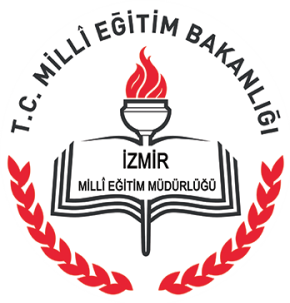 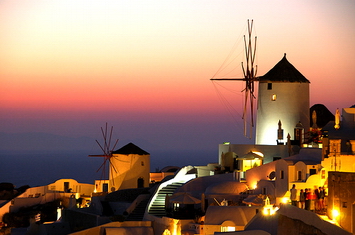 İZMİR, 2015FOÇAİLÇE MİLLÎ EĞİTİM MÜDÜRLÜĞÜ2015-2019 STRATEJİK PLANIİZMİR, 2015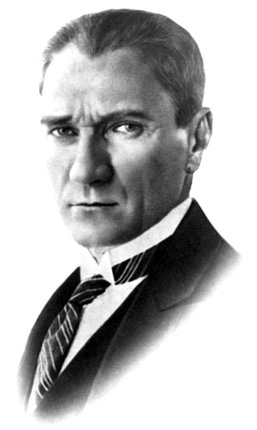 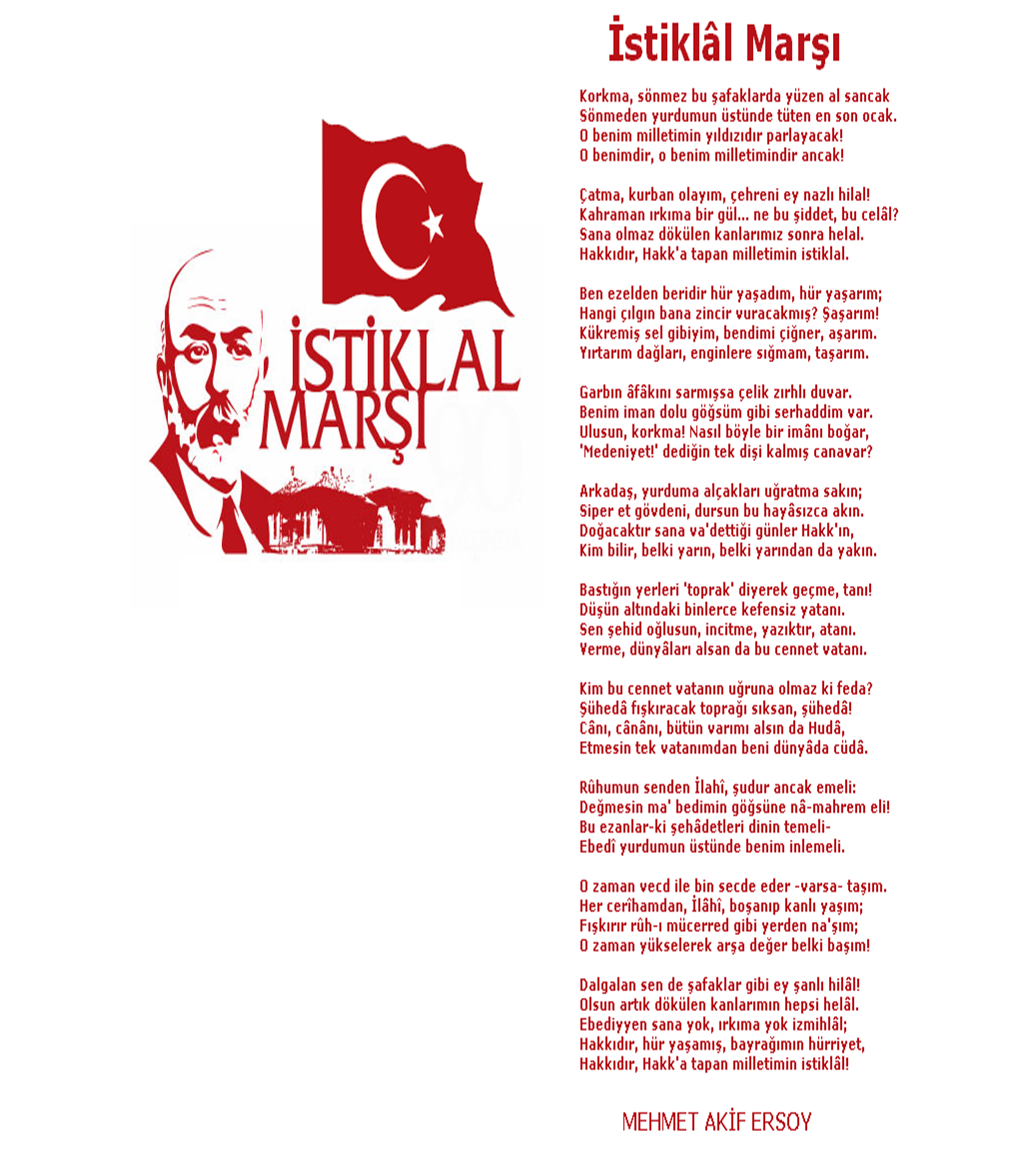 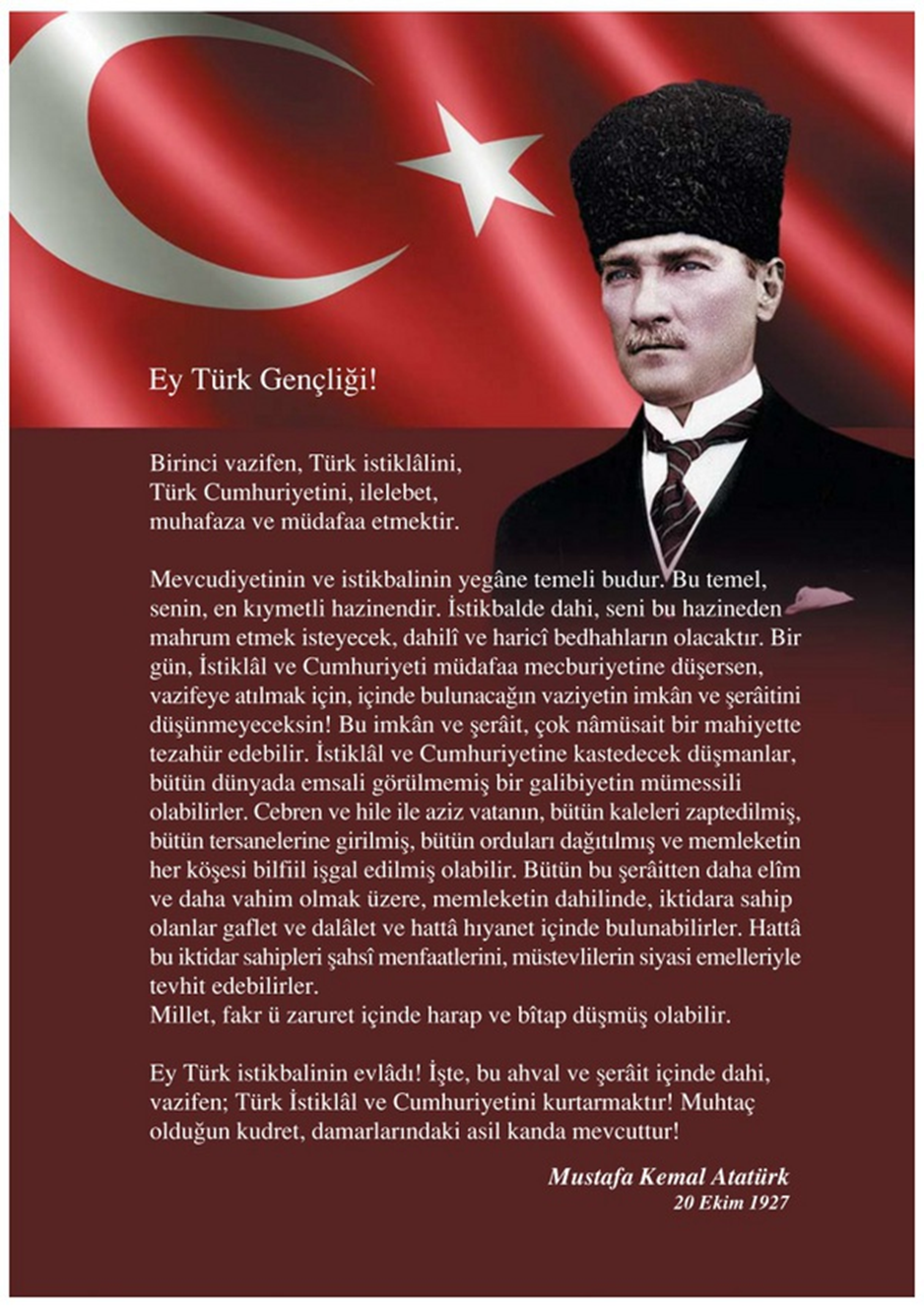 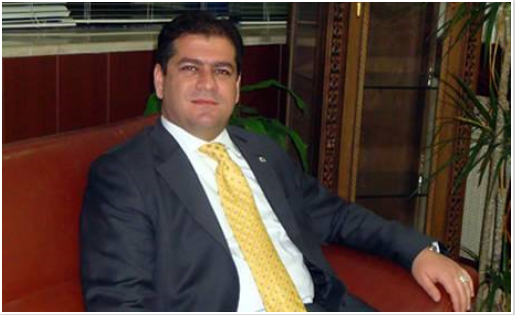 SUNUŞÇağdaş bir eğitim için önemli bir aşama olarak kabul edilen stratejik planlamanın amacı; kurum kültürü ve kimliğinin oluşmasına katkı sağlamak, mali yönetime etkinlik kazandırmak, kurumsal misyon, vizyon duygusu ve performans sistemini geliştirmek olmalıdır.	Ekonomik, sosyal, siyasal ve teknolojik alanlarda meydana gelen değişmeler, tüm kurumları olduğu gibi eğitim kurumlarımızı da çok yönlü etkilemektedir. Eğitim ve öğretimde yeni yaklaşımlar ve uygulamaların hayata geçirilmesi, bir zorunluluk olarak ortaya çıkmaktadır.1739 Sayılı Milli Eğitim Temel Kanunu’nda belirtildiği gibi bireylerimizi beden, zihin, ahlak, ruh ve duygu bakımlarından dengeli ve sağlıklı şekilde gelişmiş bir kişiliğe ve karaktere, hür ve bilimsel düşünme gücüne, geniş bir dünya görüşüne sahip; insan haklarına saygılı, kişilik ve teşebbüse değer veren, topluma karşı sorumluluk duyan, yapıcı, yaratıcı ve verimli kişiler olarak yetiştirmek şeklinde ifade edilen amaçlar doğrultusunda İlçe Milli Eğitim Müdürlümüz de üzerine düşen görevi yerine getirmiş ve stratejik planını hazırlamıştır.	Stratejik planın hazırlanmasında rol alan yürütme kurulu üyelerini, hizmet birimi sorumlularını ve paydaşlarını bu başarılı çalışmaya verdikleri katkılardan dolayı tebrik eder, kendilerine  teşekkürlerimi sunarım.									          Niyazi ULUGÖLGE                                                                                                                   Foça İlçe Kaymakamı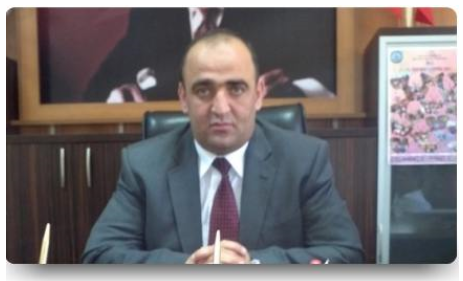 ÜST YÖNETİCİ SUNUŞTürk Milli Eğitiminin Temel amaçları doğrultusunda, Foça İlçe Milli Eğitim Müdürlüğü olarak, 5018 sayılı Kamu Mali Yönetimi ve Kontrol Kanunu’nun 9. madde gereğince ve Bakanlığımız tarafından 2013/26 Sayılı Stratejik Planlama Genelgesi ve Eki Hazırlık Programı ile Kalkınma Bakanlığı’nın Stratejik Planlama Kılavuzu doğrultusunda 2015-2019 yılları arasını kapsayan Stratejik Planımızı yapmış bulunmaktayız.Stratejik planlama bulunduğumuz nokta ve ulaşılması istenen durum arasındaki en kısa yolu bulmamızı sağlar. Kurumların stratejik yönetim anlayışıyla kısa, orta ve uzun vadeli planlama yapmaları bir zorunluluk haline gelmiştir. Bu anlayıştan yola çıkarak stratejik amaçlarımız ve hedeflerimizin günün şartlarına uygulanması, güçlü olan yönlerimizin katkılarıyla hedefini bulması en çok arzu ettiğimiz hususlardan biridir. Bu nedenle geniş katılım ve derinlemesine durum analizi yapılarak ilçemizdeki mevcut durumu belirledikten sonra, elde edilen bütün değerlerin kullanılabilir hale getirilmesi yönünde üstün gayret ve çabaların gösterildiği görülmektedir. Okulöncesi eğitimin yaygınlaştırılması, İlköğretim ve ortaöğretimde okullaşma oranının yüzde yüze ulaştırılması, eğitim ve öğretimde başarının artırılması gayreti içerisindeyiz. Bu amaç doğrultusunda eğitim kurumlarımızın fiziki durumlarının iyileştirilmesi, teknolojik altyapı çalışmalarının tamamlanması, hizmetiçi eğitim yoluyla okullarımızdaki eğitim öğretim kalitesinin artırılması amacıyla tüm kaynaklarımızı harekete geçirmeye çalışıyoruz. Yaygın eğitim yoluyla da ilçemizdeki her bireyin eğitim-öğretim imkanlarından yararlanmalarını amaçlamaktayız. Emeği geçen tüm çalışanlarımı kutlar, gösterdikleri özveriden dolayı kendilerine teşekkür ederim.									Şuayip ÜNER								     İlçe Milli Eğitim MüdürüİÇİNDEKİLERSUNUŞ	iGİRİŞ	ivİÇİNDEKİLER	viKISALTMALAR	vii1. BÖLÜM	1A. İZMİR İL2015-2019  STRATEJİK PLANLAMA SÜRECİ	1B. STRATEJİK PLAN MODELİ	32. BÖLÜM	4DURUM ANALİZİ	4A. TARİHİ GELİŞİM	4B. YASAL YÜKÜMLÜLÜKLER VE MEVZUAT ANALİZİ	5C. FAALİYET ALANLARI İLE ÜRÜN HİZMETLER	8D. PAYDAŞ ANALİZİ	12E. KURUM İÇİ VE DIŞI ANALİZ	133. BÖLÜM	26GELECEĞE YÖNELİM	26MİSYON	26VİZYON	26TEMEL DEĞERLER	26STRATEJİK PLAN GENEL TABLOSU	27TEMA: EĞİTİM ÖĞRETİME ERİŞİMİN ARTTIRILMASI	281. STRATEJİK AMAÇ	28TEMA: EĞİTİM ÖĞRETİMDE KALİTE	342. STRATEJİK AMAÇ	34TEMA: KURUMSAL KAPASİTENİN GELİŞTİRLMESİ	463. STRATEJİK AMAÇ	464. BÖLÜM	60MALİYETLENDİRME	605. BÖLÜM	63İZLEME VE DEĞERLENDİRME MODELİ…………………………………………….63EKLER………………………………………………………………………………………79KISALTMALARAB: Avrupa BirliğiAr-Ge: Araştırma Geliştirme/BirimiDYS: Doküman Yönetim SistemiEBA: Eğitim Bilişim AğıFATİH: Eğitimde Fırsatları Artırma ve Teknolojiyi İyileştirme HareketiGZFT: Güçlü yönler, Zayıf yönler, Fırsatlar ve Tehditler AnaliziMEB: Milli Eğitim BakanlığıMEBBİS: Milli Eğitim Bakanlığı Bilgi İşlem SistemleriMEM: Milli Eğitim MüdürlüğüMTE: Mesleki Teknik EğitimOECD: İktisadi İşbirliği ve Kalkınma TeşkilatıPESTLE: Politik, Ekonomik, Sosyal, Teknolojik, Yasal ve Çevresel Kurum AnaliziPIAAC: Uluslararası Yetişkin Yeterliklerini Değerlendirme Programı (Programme for the International Assessment of Adult Competencies) PIRLS: Uluslararası Okuma Becerilerinde İlerleme Araştırması (Progress in International Reading Literacy Study)PISA: Uluslararası Öğrenci Değerlendirme Programı (Programme for International Student Assessment) RAM: Rehberlik ve Araştırma MerkeziSGB: Strateji Geliştirme BaşkanlığıSTK: Sivil Toplum KuruluşuTEOG: Temel Eğitimden Ortaöğretime Geçiş UygulamasıTIMSS: Uluslararası Matematik ve Fen Bilimlerinde Eğilimleri AraştırmasıUNESCO: Birleşmiş Milletler Eğitim Bilim ve Kültür TeşkilatıUNICEF: Birleşmiş Milletler Çocuk FonuVBS: Veli Bilgilendirme SistemiYDS: Yabancı Dil SınavıYEĞİTEK: Yenilik ve Eğitim Teknolojileri Genel MüdürlüğüYGS: Yükseköğretime Geçiş SınavıİLÇE MİLLİ EĞİTİM MÜDÜRLÜĞÜ BİRİMLERİ KISALTMALARITEĞH: Temel Eğitim HizmetleriOÖH: Orta Öğretim HizmetleriMETEH: Mesleki ve Teknik Eğitim HizmetleriDÖH: Din Öğretimi HizmetleriÖERH: Özel Eğitim ve Rehberlik HizmetleriBİETEH: Bilgi İşlem ve Eğitim Teknolojileri HizmetleriSGH: Strateji Geliştirme HizmetleriHKH: Hukuk HizmetleriİKH: İnsan Kaynakları HizmetleriDESH: Destek HizmetleriİEMH: İnşaat Emlak HizmetleriTABLOLAR LİSTESİ1. BÖLÜMSTRATEJİK PLAN HAZIRLIK SÜRECİFoça İlçe MEM 2015-2019 Stratejik Planlama Süreciİlçe Milli Eğitim Müdürlüğümüzün 2015-2019 yıllarını kapsayacak ikinci stratejik planı hazırlık çalışmaları 2013/26 Sayılı Stratejik Planlama Genelgesi ve Eki Hazırlık Programı ile Kalkınma Bakanlığı’nın Stratejik Planlama Kılavuzuna uygun olarak başlatılmış ve yürütülmüştür.Dayanak olarak alınan üst politika belgeleri, stratejik planlamaya başlama, planlama aşamaları ve planın yasal çerçevesini belirlemiştir. Bu belgeler:5018 sayılı Kamu Mali Yönetimi ve Kontrol Kanunu10. Kalkınma Planı2014 Yılı Hükümet Programı2014-2016 Orta Vadeli ProgramAB Katılım öncesi 2013-2015 Ekonomik ProgramıMEB 2015-2019 Stratejik Plan Hazırlık Programı2014-2023 İzmir Bölge PlanıStratejik Planlamaya İlişkin Usul ve Esaslar Hakkında YönetmelikMilli Eğitim ile ilgili MevzuatMilli Eğitim Strateji BelgesiBakanlık faaliyet alanı ile ilgili ulusal, bölgesel ve sektörel plan ve programlarMilli Eğitim Şura KararlarıTÜBİTAK Vizyon 2023 Eğitim ve İnsan Kaynakları Raporlarıİlçe Stratejik Plan Üst Kurulu Stratejik Planlamaya İlişkin Usul ve Esaslar Hakkındaki Yönetmelik doğrultusunda kurulmuştur. Bu çerçevede Üst Kurulumuz; İlçe Milli Eğitim Müdürü Başkanlığında, 1 Şube Müdürü, farklı türdeki okullardan 3 okul müdürü ve Foça İlçe Stratejik Planlama Koordinasyon ekibi oluşturularak kurulmuştur. Stratejik Planlama Üst Kurulu, stratejik planlama çalışmalarının her aşamasında destekleri ile Stratejik Plan Hazırlama Koordinasyon Ekibinin çalışmalarına pozitif katkı sunmuştur.Stratejik Plan Hazırlama Koordinasyon Ekibi, stratejik plan çalışmalarında çalışmanın özelliklerine göre zaman zaman gruplara ayrılmış, zaman zaman da birlikte çalışmıştır. Hemen hemen her ay toplanarak çalışmalarını aşama aşama sürdürmüşlerdir.Tüm bu çalışmalar,  bilgilendirme, koordine ve üst yönetimin rehberliğinin alınması amacıyla İlçe Stratejik Planlama Üst Kurulundan müteakip toplantı talep edilmiş; bu toplantılarda üst kurulla bilgi paylaşımında bulunulmuş ve çalışmalara üst kurulun verdiği rehberlik doğrultusunda devam edilmiştir. Foça İlçe Milli Eğitim Müdürlüğü 2015-2019 Stratejik Planı hazırlanırken katılımcı bir anlayış benimsenmiştir. Mevcut durum analizi ve strateji belirlenmesi aşamalarında ve karşılaşılan sorunlar karşısında İl Milli Eğitim Müdürlüğü’nün Stratejik Plan Hazırlama Koordinasyon Ekibi çalışanlarıyla görüşülmüş; İl Milli Eğitim Müdürlüğü’nün Stratejik Plan Hazırlama Koordinasyon Ekibinin düzenlediği planlama toplantı ve seminerlerine katılınmış ve karşılıklı fikir/ bilgi alışverişinde bulunulmuştur.Dış paydaşlarımızın da katkısını alabilmek adına ilçemizdeki diğer devlet ve özel kurum-kuruluşlarla ve STK temsilcileriyle 2014 yılı içerisinde anketler yapılmış ve kurumumuza dışarıdan bakanların gözüyle bir durum fotoğrafı çekilmiştir.Tüm bu çalışmaların yanında İlçe Stratejik Planlama Koordinasyon Hazırlama Ekipleri ve İlçe Stratejik Planlama Üst Kurulu kurulmuş ve bu ekiplerle bilgilendirici toplantılar/seminerler yapılmıştır. İlçe Stratejik Planlama Koordinasyon Ekipleri, yapılan toplantılar/seminerler rehberliğinde çalışmalarına devam etmektedir.Tablo 1: Foça İlçe Stratejik Planlama Koordinasyon EkibiB.     Stratejik Plan Modeliİlçemiz stratejik planın hazırlanmasında tüm tarafların görüş ve önerileri ile eğitim önceliklerinin plana yansıtılabilmesi için geniş katılım sağlayacak bir model benimsenmiştir.Foça İlçe Stratejik Plan’ı temel yapısı, Bakanlığımız Stratejik Planlama Üst Kurulu tarafından kabul edilen Bakanlık Vizyonu doğrultusunda eğitimin üç ana bölümü (erişim, kalite, kapasite) ile paydaşların görüş ve önerilerini baz alır nitelikte oluşturulmuştur.Şekil 1: Plan Oluşum Şeması2. BÖLÜMDURUM ANALİZİTarihi Gelişimİlçemizde 1982 yılında ilköğretim müdürlükleri devam ederken, gerek ilköğretim gerekse ortaöğretime bakan en kıdemli okul müdürünün vekâlet ettiği eğitim müdürlükleri kuruldu. Daha sonra değişen teşkilat kanunu ile 5 Ocak 1985 tarihinde Milli Eğitim Gençlik ve Spor Müdürlükleri ilçelerin en büyük eğitim kurumu oldu. Foça İlçe Milli Eğitim Müdürlüğünün ilk adı Milli Eğitim Gençlik ve Spor Müdürlüğüdür.Günümüze kadar üç milli eğitim müdürü görev yapmıştır. Önce öğretmen evinin bugün lokal olarak kullanılan tarihi binasında hizmete başlamıştır.1994 yılında yeni kaymakamlık binasının yapılması ve hizmete girmesiyle İlçe Milli Eğitim Müdürlüğü kaymakamlık binasına taşınmıştır.Halen Milli Eğitim Temel Kanunu ve Milli Eğitim Mevzuatları çerçevesinde görevini sürdürmektedir.İlçe Milli Eğitim Müdürlüğümüze bağlı; Temel Eğitim Okullarıİlkokul:     7Ortaokul: 7 Bağımsız Anaokulu: 1Ortaöğretim Okulları : Anadolu Lisesi    : 1Çok Programlı Anadolu Lise :1Meslek ve Teknik Anadolu Lisesi: 2Din Öğretim Okulu : 1Hayat Boyu Öğretim: 1Öğretmenevi ve A.S.O.:1Özel Anaokulu: 2Özel Dershaneler: 1MTSK Kursu: 1Özel Eğitim Okulları:19.1.Özel Eğitim Merkezi ve Özel Eğitim İş Uygulama Merkeziİle birlikte toplamda 26 (Resmi ve Özel) eğitim kurumu bulunmaktadır.Tablo 2: Geçmiş Yıllarda Görev Yapan İlçe Milli Eğitim MüdürleriYasal Yükümlülükler ve Mevzuat Analiziİlçe Millî Eğitim Müdürlüğü temel faaliyet alanlarına ve misyonuna götürecek ilgili mevzuat kısaca aşağıda belirtilmiştir.“İlsis Projesi” Konulu Genelge1702 Sayılı İlk ve Orta Tedrisat Muallimlerinin Terfi ve Tecziyeleri Hakkında Kanun222 Sayılı İlköğretim ve Eğitim Kanunu2942 Sayılı Kamulaştırma Kanunu3308 Sayılı Meslekî Eğitim Kanunu4357 Sayılı Hususi İdarelerden Maaş Alan İlkokul Öğretmenlerinin Kadrolarına, Terfi, Taltif ve Cezalandırılmalarına ve Bu Öğretmenler İçin Teşkil Edilecek Sağlık ve İçtimai Yardım Sandığı İle Yapı Sandığına ve Alacaklarına Dair Kanun4483 Sayılı Memurlar ve Diğer Kamu Görevlilerinin Yargılanması Hakkında Kanun4734 Sayılı Kamu İhale Kanunu4735 Sayılı Kamu İhale Sözleşmeleri Kanunu4842 Sayılı Gelir ve Kurumlar Vergisi Kanunlarında Değişiklik Hakkındaki Kanun4857 Sayılı İş Kanunu4982 Sayılı Bilgi Edinme Hakkı Kanunu5018 Sayılı Kamu Mali Yönetimi ve Kontrol Kanunu5442 İl İdaresi Kanunu5510 Sayılı Sosyal Sigortalar ve Genel Sağlık Sigortası Kanunu5580 Sayılı Özel Eğitim Kurumları Kanunu6518 Sayılı Kanun657 Sayılı DMK7126 Sayılı Sivil Savunma KanunuAday Memurların Yetiştirilmelerine Dair Genel YönetmelikAyniyat TalimatnamesiBinaların Yangından Korunması Hakkında YönetmelikHükümetimiz ile Dünya Bankası Arasında İmzalanan “ Orta Öğretim Projesi İkraz Anlaşması”İçişleri Bakanlığı Emniyet Genel Müdürlüğü “Hizmet Damgalı Pasaportlar” Konulu Genelgesiİlköğretim ve Ortaöğretim Kurumlarında Parasız Yatılılık, Burs ve Sosyal Yardımlar Yönetmeliğiİlköğretim ve Ortaöğretimde Parasız Yatılı Veya Burslu Öğrenci Okutma ve Bunlara Yapılacak Sosyal Yardımlara İlişkin KanunKamu Konutları YönetmeliğiMEB Demokrasi Eğitimi ve Okul Meclisleri YönergesiMEB Denklik YönetmeliğiMEB Dış İlişkiler Genel Md. “ Avrupa Birliği Eğitim Gençlik Programları” Konulu GenelgesiMEB Eğitim Araçları Donatım Daire Bşk. GenelgesiMEB İl ve İlçe Milli Eğitim Müdürlükleri YönetmeliğiMEB İle Sağlık Bakanlığı Arasında İmzalanan “Okul Sağlığı Hizmetleri İşbirliği Protokolü”MEB İlköğretim Müfettişleri Başkanlıkları YönetmeliğiMEB İlköğretim ve Orta Öğretim Kurumları Sosyal Etkinlikler YönetmeliğiMEB İnsan Kaynakları Genel Müdürlüğü İntibak Bülteni     MEB Merkezî Sistem Sınav Uygulama YönergesiMEB Mesleki Açık Öğretim Lisesi YönetmeliğiMEB Okul ve Kurumların Yönetici ve Öğretmenlerin Norm Kadrolarına İlişkin YönetmelikMEB Okul-Aile Birliği YönetmeliğiMEB Öğretmenleri Atama ve Yer Değiştirme YönetmeliğiMEB Özel Öğretim Kurumları YönetmeliğiMEB Özel, Özel Eğitim ve Rehabilitasyon Merkezleri YönetmeliğiMEB Personel Genel Md. Çalışma TakvimiMEB Sağlık İşleri Dairesi Bşk. YazısıMEB Strateji Geliştirme Başkanlığı “Stratejik Planlama” Konulu GenelgesiMEB Strateji Geliştirme Başkanlığı’nın “Çalışmaların Birleştirilmesi ve Ar-Ge Birimi Kurulması” Konulu GenelgesiMEB Taşımalı İlköğretim YönetmeliğiMEB Taşra Teşkilatı TKY Uygulama ProjesiMEB Temel Eğitim Genel Müdürlüğü’nün YazılarıMEB TKY Uygulamaları Ödül YönergesiMEB TTK’nin 119 ve 133 Sayılı KararlarıMEB’e Bağlı Öğretmen Evleri, Öğretmen Evi ve Akşam Sanat Okulları, Öğretmen Lokalleri ve Sosyal Tesisler YönergesiMEB’e Bağlı Örgün ve Yaygın Eğitim Kurumlarında Bilgisayar Laboratuarlarının Kurulması ve İşletilmesi İle Bilgisayar ve Bilgisayar Koordinatör Öğretmenlerinin Görevleri Hakkındaki YönergeMerkezi Yönetim Bütçe KanunuMillî Eğitim Bakanlığı Okul Öncesi Eğitim ve İlköğretim Kurumları YönetmeliğiMillî Eğitim Bakanlığı Rehberlik ve Denetim Başkanlığı İle Maarif Müfettişleri Başkanlıkları YönetmeliğiMillî Eğitim Bakanlığına Bağlı Okul Pansiyonları YönetmeliğiOnarım Ve Tadilat Teklifleri İle HarcamalardaOrtaöğretim Kurumları YönetmeliğiÖğrenci Eğitim Kampları Lider Yetiştirme Kursu Seminer YönergesiÖzel Eğitim Hakkında Kanun Hükmünde KararnameÖzel Eğitim Hizmetleri YönetmeliğiÖzel Eğitim Rehberlik ve Danışma Hizmetleri Genel Müdürlüğünün YazısıÖzel Öğrenci Yurtları YönetmeliğiResmî Yazışmalarda Uygulanacak Esas ve Usuller Hakkında YönetmelikSorumlulukları İle Belge ve DeğerlendirmelereStrateji Geliştirme Birimlerinin Çalışma Usul ve Esasları İle Hakkında YönetmelikTaşınır Mal Yönetmeliği Genel Tebliği 1-2-3Toplam Kalite Yönetimi Uygulama YönergesiUlusal ve Resmî Bayramlar ile Mahalli Kurtuluş Günleri, Atatürk Günleri ve Tarihi Günlerde Yapılacak Tören ve Kutlamalar YönetmeliğiFaaliyet Alanları ile Ürün ve HizmetlerFAALİYET ALANLARI İLE ÜRÜN VE HİZMETLER2015-2019 stratejik plan hazırlık sürecinde İlçe Milli Eğitim Müdürlüğü faaliyet alanları ile ürün ve hizmetlerinin belirlenmesine yönelik çalışmalar yapılmıştır. Bu kapsamda birimlerininyasal yükümlülükleri,standart dosya planıvekamu hizmet envanteri incelenerek Müdürlüğümüzün ürün ve hizmetleri tespit edilmiş ve on dört faaliyet alanı altında gruplandırılmıştır. Buna göre Foça İlçe Milli Eğitim Müdürlüğünün faaliyet alanları ve bu alanlarla ilgili ürün ve hizmetlere ait iş ve işlemler kısaca aşağıda belirtilmiştir:Tablo 3. Foça İlçe Milli Eğitim Müdürlüğünün Faaliyet AlanlarıPaydaş Analiziİlçe Millî Eğitim Müdürlüğü’nün hizmet üretim sürecinde işbirliği yapması gereken kurum ve kişiler, temel ve stratejik ortaklar olarak tanımlanmaktadır. Temel ve stratejik ortak ayrımını yaparken her zaman çalışmalarımızı iç içe yürüttüğümüz kurumlar temel ortak, stratejik planımız doğrultusunda vizyonumuza ulaşırken desteğini aldığımız kurumlar stratejik ortak olarak belirtilmektedir. 	İç paydaşlarımızın katkılarını almak üzere paylaşım, sunum toplantıları yapılmıştır. Paydaşların kurumdan beklentilerini ölçen anketler ve talep formları paydaşlara ulaştırılmıştır. Paydaşlarla yapılan çalışma süreci aşağıda belirtilmiştir.	Paydaşların ya da karardan etkilenecek olan hedef kitlelerin konu ile ilgili istek, dilek ve önerileri ile tespit ve değerlendirmelerini almak bunları rapor etmek.	Elde edilen verilerin analizini yapmak.	Kararları, elde edilen veriler ışığında, olabildiğince geniş katılım sağlayarak almak.	Alınan kararların sonuçlarını takip etmek, raporlamak.	Sonuçları paydaşlara sunmak.	Paydaşlarla birlikte değerlendirme yapmak.	Gerekli düzenleme ve iyileştirmeleri yapmak.	Kararları paydaşlar ile bütün iletişim kanalarını sağlıklı bir şekilde kullanmaya çalışarak paylaşmak.İç ve Dış Paydaş GörüşmeleriDış paydaşlarla ilgili çalışma için öncelikle bir anket hazırlanmış, bu anket ilçemizde faaliyet gösteren diğer devlet ve özel kurumlarla ve STK temsilcilerine gönderilmiştir. Daha sonra Mart 2014 bu anketler geri toplanmış ve kurumumuza dışarıdan bakanların gözüyle bir durum fotoğrafı çekilmiştir.Çalışmalar belirli dönemlerde “İzmir MEM Stratejik Plan Üst Kurulu”na sunulmuştur.Çalışmalar zaman ve iş takvimine bağlı olarak yazılı şekilde ya da toplantı yapılarak üst kurula sunulmuş, üst kurulun yaptığı rehberlik doğrultusunda çalışmalara devam edilmiştir.Stratejik planlama hazırlık sürecinde bugüne kadar ilçe genelinde ekip olarak 3, okul müdürlerine 1, okul müdür yardımcılarına ve koordinatörlere 1 seminer yapılmış ve yapılan bu seminerlere toplamda 64 kişi katılmıştır.Toplantılarda GZFT analizi başta olmak üzere misyon, vizyon, temel değerler, amaçlar ve hedeflerin belirlenmesine ilişkin grup çalışmaları yapılmıştır. Çalışmalarda fikir tepsisi yöntemi, istasyon yöntemi, kök sorun analizi, örnek olay ve beyin fırtınası yöntemleri kullanılmıştır.E.     Kurum İçi ve Dışı AnalizKurum İçi AnalizKurum içi analiz yapılırken beşeri, mali, teknolojik, kurumsal yapı ve kurum kültürü faktörleri dikkate alınmış, bu ayrımlar üzerinden sonuçlar değerlendirilmiştir.Şekil 2. Foça İlçe Milli Eğitim Müdürlüğü Organizasyon Yapısı         İlçe Milli Eğitim Müdürlüğü Teşkilat yapısını, Milli Eğitim Müdürlüğü Başkanlığında ve Şube Müdürleri ve bağlı hizmet birimlerimiz oluşturmaktadır.Hizmet Birimlerimiz aşağıdaki gibidir:Temel Eğitim Hizmetleri Ortaöğretim Hizmetleri Mesleki ve Teknik Eğitim Hizmetleri Din Öğretimi Hizmetleri Özel Eğitim ve Rehberlik Hizmetleri Hayat Boyu Öğrenme Hizmetleri Özel Öğretim Kurumları Hizmetleri Bilgi İşlem ve Eğitim Teknolojileri Hizmetleri Strateji Geliştirme HizmetleriHukuk Hizmetleriİnsan Kaynakları HizmetleriDestek Hizmetleriİnşaat ve Emlak HizmetleriAyrıca İlçe Millî Eğitim Müdürlüğümüze bağlı okul ve kurum müdürlükleri bulunmaktadır. 2015 yılı Ocak ayı itibarıyla21 okul ve kurum, 5 özel öğretim kurumu müdürlüğü bulunmaktadır.Foça İlçe Millî Eğitim Müdürlüğü İnsan Kaynakları*İlçe Millî Eğitim Müdürlüğü ve bağlı okullarda Ocak 2015 tarihi itibarıyla 304’ü eğitim ve öğretim hizmetleri sınıfında olmak üzere toplam 334 personel ile çalışmalarını sürdürmektedir.Foça İlçe Milli Eğitim Müdürlüğü Teknolojik Kaynakları**İlçe Milli Eğitim Müdürlüğümüz, sunmuş olduğu hizmetlerin yararlanıcılara daha hızlı ve etkili şekildeulaştırılmasını sağlayacak nitelikte güncel teknolojik araçları kullanmaktadır. Bu kapsamda resmi yazışma iş ve işlemleri İl Milli Eğitim Müdürlüğü ile Doküman Yönetim Sistemi (DYS) ile müdürlüğümüze bağlı okul ve kurumlar ile Kurum- Net vasıtasıyla gerçekleştirilmektedir. Yine MEBBİS ve e-okul sistemi üzerinden kurumsal ve bireysel iş ve işlemlerin büyük bölümü gerçekleştirilmektedir.Foça İlçe Milli Eğitim Müdürlüğü Mali Kaynaklarıİlçe Milli Eğitim Müdürlüğümüzde eğitim ve öğretimin başlıca finans kaynaklarını Milli Eğitim Bakanlığından gelen bütçe, okul-aile birliği gelirleri, yerel ve ulusal kurum ve kuruluşlardan sağlanan proje destekli hibeler, gerçek ve tüzel kişilerin bağışları oluşturmaktadır. 2. Kurum Dışı AnalizKurum dışı analiz yapılmadan önce incelenen üst politika belgeleri çalışılmıştır. Bu çalışma ile birlikte kurum dışı analizin yasal dayanakları belirlenmiş ve bu noktadan hareketle yapılacak çalışmanın temel çerçevesi çizilmiştir. İncelenen ve yasal dayanakta yer bulan üst politika belgeleri;10. Kalkınma Planı, UNESCO Herkes için eğitim 2015 Hedefleri, (HBÖ Strateji Belgesi, TÜBİTAK 2023 Vizyonu, 18. Milli Eğitim Şurası, Lizbon 2010, Türkiye Mesleki ve Teknik Eğitim Strateji Belgesi ve Eylem Planı 2014-2018 (Avrupa Sosyal Şartı) Avrupa Eğitim Öğretim 2020) belgelerinde,Erasmus+ Programı (2014–2020) Rehberi belgelerinde 2008/14481 sayılı"Avrupa Birliği Müktesebatının Üstlenilmesine İlişkin Türkiye Ulusal Programı ile Avrupa Birliği Müktesebatının Üstlenilmesine İlişkin Türkiye Ulusal Programının Uygulanması, Koordinasyonu ve İzlenmesine Dair Karar (31 Aralık 2008 tarih ve 27097‐5.Mükerrer sayılı Resmî Gazete) (Ekonomik Kriterler başlığı altında “Eğitim”, sayfa 20).Kurum dışı analizi yaparken özellikle politik, ekonomik, siyasi, teknolojik, hukuki ve ekolojik (PESTLE) faktörler dikkate alınarak çalışılmıştır. Kurum dışı analiz için öncelikle kurumdan hizmet alan birinci dereceden paydaşlarımıza, Foça İlçe Milli Eğitim Müdürlüğü’nün hizmetlerine ilişkin genel memnuniyet düzeyi anketi uygulanmıştır. Anket İlçe Milli Eğitim Müdürlüğü 14 personeline, 18 okul müdürüne, 26 okul müdür yardımcısına,  İlçe Mili Eğitim Müdürlüğünden hizmet alan 35 öğretmen  ile 5 özel kuruma, ilçemizde faaliyet gösteren 11 farklı devlet ve özel kurum ile STK temsilcilerine gönderilerek uygulanması istenmiş, iki hafta süre verilmiş ve bu sürenin sonunda veriler toplanmıştır. Ankete kurum dışından 58 kişi katılmıştır. Ayrıca, yönetici, çalışanlarına rastgele seçkisiz (Random) yöntem ile 2 hafta boyunca anket uygulanmıştır. Bu çalışmadan da 151 geri dönüt alınmıştır. Toplamda 151 katılımcı anketi yanıtlamış ve bu evren için yeterli bir örneklem olarak kabul edilmiştir. Ankette beşli dereceleme ölçeği kullanılmıştır. Anketin değerlendirilmesinde istatistik araçlarından aritmetik ortalama ve yüzde değerlerinden yararlanılarak anket yorumlanmıştır.Tablo 4. Ankette Kullanılan Puan Ölçek ve Karşılıkları TablosuTablo 5: Foça İlçe Milli Eğitim Müdürlüğünün Hizmetlerine İlişkin Genel Memnuniyet DüzeyiFoça İlçe Milli Eğitim Müdürlüğünün hizmetlerine ilişkin genel memnuniyet düzeyi anketi değerlendirildiğinde sonucun 4.08(80%), iyi düzeyde olduğu söylenebilir. Bu düzey her ne kadar güçlü yön olarak görülse de memnuniyetin daha yukarı çekilmesi için stratejiler geliştirilecektir. Ayrıca, memnuniyet düzeyleri 3.40’ın altında çıkan iyileştirmeye açık alanlar için gerekli tedbirler alınacaktır.Dış Paydaşların İlçe Millî Eğitim Müdürlüğü Hakkındaki GörüşleriDış paydaşlarımızın kurumdan beklentileri anket ve görüşme yöntemleri kullanılarak tespit edilmiştir. Bu kapsamda Foça’daki Sivil Toplum Kuruluşları, Resmi Kurumlar, Oda Temsilcilikleri gibi hizmet alan veya direkt bağlantısı olmayan 11  kuruluşla görüşülmüştür.Dış paydaşlar Müdürlüğümüzü güvenilir, hizmet odaklı, problemlere çözüm üreten, yenilikçi, konusunda yetkin, kaliteli hizmet sunan, şeffaf, erişilebilir, adil ve tarafsız, görüşlere açık ve teknolojiyi kullanan genel olarak faaliyetlerinde başarılı bir kurum olarak görmektedir.Kurumun Olumlu Yönleri	Alanında yetkin personelin varlığı.Bilgi paylaşım sürecinde ekip üyelerinin karşılıklı uyum içinde açık ve ulaşılabilir bir yapıya sahip olmalarıÇözüm odaklı ve yapıcı  bir yönetim sisteminin benimsenmesi.Fedakarca çalışan bir kadroya sahip olunması.İlçe MEM’in,  dış paydaşlarla olan işbirliğine açık olmasıİç paydaş iletişim kanallarının açık ve hızlı olmasıPaydaşlarla ilgili analizlerin yapılmasıDiğer kurum ve kuruluşların eğitim ile ilgili çalışmaların takibinin yapılabilmesiEğitim öğretim sorunlarına çözüm bulmada başarılıdırKurumun Geliştirilmesi Gereken YönleriFiziki ortamın iyileştirilmesi.Personel sayısının artırılması.Okulların taşımalı sisteme geçmesi, okul kayıt bölgeleri sınırlarının hatalı olması.Personelin motivasyonunun artırılması.İş akış süreçlerinin hızlandırılması.Çalışanlarda, sürdürülebilir diyalogun istenilen düzeyde olmaması.İnsan kaynaklarının doğru kullanılmaması ve buna yönelik hizmet içi eğitimlerin faaliyetlerinin yaygınlaştırılamamasıEğitim ihtiyaçlarına uygun olarak hizmet içi eğitimlerin düzenlenmemesiEğitim ve Öğretim stratejilerinin günümüz eğitim – öğretim süreçlerine uyumu ve sürekliliğinin sağlanamamasıİlçe MEM’in çeşitli birimlerinde model oluşturabilecek örnek uygulamaların yaygınlaştırılamamasıMesleki eğitim veren kurumlarda rehber öğretmenlerin, öğrencilere yönelik meslek tercihlerinde ve yönlendirmede sektör ile olması gereken işbirliğinin yetersiz olmasıİlçe MEM’in, kariyer planlama ve hedef belirlemede öğrencilerin ilgisini çekecek proje ve uygulamalarda yetersiz olmasıMesleki ve Teknik Eğitim Okullarında teknolojik gelişmelerin takib edilememesiOkul ve kurumlarda bir iç paydaş olan veli eğitimlerinin yetersiz olması,Eğitim sürecinde yaşanılabilecek muhtemel sorunlar karşısında günümüze uyumlu eğitim ihtiyaçlarının; personelinden araç gerecine kadar yenileşme ve gelişmesinin sağlanmasıDijital öğrenme ortamlarının oluşturulamamasıMEM’ de hizmetiçi eğitim faaliyetlerinin etkin ve verimli bir şekilde kullanılamamasıİç paydaşların karar süreçlerine yeterince dahil edilememesiÜst Politika BelgeleriÜst politika belgelerinde Milli Eğitim Müdürlüğümüzün görev alanına giren konular ayrıntılı olarak taranmış ve bu belgelerde yer alan politikalar dikkate alınmıştır. Stratejik plan çalışmaları kapsamında taranmış olan politika belgeleri aşağıda verilmiştir.Bakanlık MevzuatıMEB 2010-2014 Stratejik PlanıMEB 2015-2019 Stratejik Planıİzmir MEM 2010-2014 Stratejik Planıİzmir Bölge Kalkınma PlanıMillî Eğitim Kalite ÇerçevesiBilgi Toplumu Stratejisi ve Eylem PlanıGZFT ANALİZİYöntem:İlçe Milli Eğitim Müdürlüğü iç paydaşlarının görüş ve değerlendirmeleri alınmış olup, kök sorun analizi ve beyin fırtınası yönteminden yararlanılarak güçlü ve zayıf yönleri ile fırsat ve tehditlerini belirlemeye yönelik GZFT çalışmaları yapılmıştır. Bunun yanında, dış paydaşlarla yapılan görüşmeler, personel algı anketleri ve öz değerlendirme sonuçları birleştirilerek GZFT analizi tamamlanmıştır. Foça İlçe Milli Eğitim Müdürlüğü Stratejik Planlama Çalışmaları, nihai halini alana kadar Foça MEM Stratejik Planlama Ekibi, değerlendirmelerine devam edecektir. Süreç tüm yöneticilerin, çalışanların ve diğer paydaşlarımızın katılımına açık olarak yönetilecektir.Tablo 6. Güçlü Yönler, Zayıf YönlerTablo 7. Fırsatlar, TehditlerSORUN/GELİŞİM ALANLARIYöntem:Foça İlçe Milli Eğitim Müdürlüğü’ne ait verilerin incelenmesi sonucunda GZFT analizi oluşturulmuştur. GZFT sonuçları incelenmiş ve ilçemizin genel özellikleri değerlendirilmiştir. Bu sonuçlar doğrultusunda oluşturulan TOWS analizi ile zayıf yönlerin ve tehditlerin azaltılması ya da ortadan kaldırılması amacıyla, Milli Eğitim Müdürlüğümüzün güçlü yönlerinin ve fırsatlarının zayıf yönleri olumlu şekilde etkilemesi acısından nasıl kullanılacağı belirlenmiştir.Foça İlçe Milli Eğitim Müdürlüğümüze ait stratejik amaçlar ve bu amaçları gerçekleştirmek için oluşturulan hedefler, İzmir İl Milli Eğitim Müdürlüğü tarafından yayımlanan taslak plan ile ilişkilendirilip, TOWS matrisinin sonuçları analiz edilerek saptanmıştır. Ayrıca stratejik amaçların belirlenmesinde zayıf yönlerimizden ve tehditlerimizden; hedeflerin gerçekleştirilmesinde de güçlü yönlerimizden ve fırsatlarımızdan yararlanılmıştır. Bunun yanı sıra hedeflere ait TOWS matrisleri yapılırken geleceğe yönelim bölümündeki TOWS stratejileri, ilgili hedefin TOWS matrisi ile ilişkilendirilmiştir. Sorun/gelişim alanları stratejik planlama tema ve amaç ayrımına uygun olarak ayrıştırılmış ve İzmir İl Milli Eğitim Müdürlüğü Stratejik Plan sorun/gelişim alanları ile uyumlu hale getirilmiştir.Belirlenen gelişim ve sorun alanları üç tema altında gruplandırılarak plan mimarisinin oluşturulmasında temel alınmıştır. Foça İlçe Milli Eğitim Müdürlüğü Stratejik Planının sorun/ gelişim alanları aşağıda belirtilmiştir:Eğitim ve Öğretime Erişim Sorun / Gelişim AlanlarıOkul öncesi eğitimde okullaşmaİlköğretimde devamsızlıkOrtaöğretimde okullaşmaOrtaöğretimde devamsızlık Ortaöğretimde örgün eğitimin dışına çıkan öğrencilerZorunlu eğitimden erken ayrılmaTaşımalı eğitimTemel eğitimden ortaöğretime geçişBazı okul türlerine yönelik olumsuz algıKız çocukları başta olmak üzere özel politika gerektiren grupların eğitime erişimiÖzel eğitime ihtiyaç duyan bireylerin uygun eğitime erişimiÖzel öğretimin payıHayat boyu öğrenmeye katılımHayat boyu öğrenmenin tanıtımıAçık öğretim liselerini ortalama bitirme süresiYükseköğretime katılımEğitim ve Öğretimde Kalite Gelişim/Sorun AlanlarıEğitim öğretim sürecinde sanatsal, sportif ve kültürel faaliyetlerOkuma kültürü Okul sağlığı ve hijyenZararlı alışkanlıklar Öğretmenlere yönelik hizmet içi eğitimlerÖğretmen yeterlilikleri Program geliştirme sürecinde katılımcılıkEtki analizi yapılmadan müfredat değişikliğiEğitimde bilgi ve iletişim teknolojilerinin kullanımıÖrgün ve yaygın eğitimi destekleme ve yetiştirme kurslarıTemel dersler önceliğinde ulusal ve uluslararası sınavlarda öğrenci başarı durumuSınav kaygısıEğitsel değerlendirme ve tanılamaEğitsel, mesleki ve kişisel rehberlik hizmetleriÖğrencilere yönelik oryantasyon faaliyetleriÜstün yetenekli öğrencilere yönelik eğitim öğretim hizmetleri başta olmak üzere özel eğitimHayat boyu rehberlik hizmetiHayat boyu öğrenme kapsamında sunulan kursların çeşitliliği ve niteliği Mesleki ve teknik eğitimin sektör ve işgücü piyasasının taleplerine uyumuAtölye ve laboratuvar öğretmenlerinin sektörle ilgili özel alan bilgisiMesleki eğitimde alan dal seçim rehberliği İşyeri beceri eğitimi ve staj uygulamalarıÇıraklık eğitimi alt yapısıÖnceki öğrenmelerin belgelendirilmesiAkreditasyon Yabancı dil yeterliliğiUluslararası hareketlilik programlarına katılımKurumsal Kapasite Gelişim/Sorun Alanlarıİnsan kaynağının genel ve mesleki yetkinliklerinin geliştirilmesiİnsan kaynakları planlaması ve istihdamıÖğretmenlerin adaylık eğitimi, hizmet öncesi mesleki uyum eğitimleri ile ilgili mevzuatın uygulanmasıÖğretmen istihdam stratejileriÇalışma ortamları ile sosyal, kültürel ve sportif ortamların iş motivasyonunu sağlayacak biçimde düzenlenmesiÇalışanların ödüllendirilmesiHizmet içi eğitim kalitesiUzaktan eğitim uygulamalarıYabancı dil becerileriOkul ve kurumların fiziki kapasitesinin yetersizliği (Eğitim öğretim ortamlarının yetersizliği)Öğretmenlere yönelik fiziksel alan yetersizliğiOkul ve kurumların sosyal, kültürel, sanatsal ve sportif faaliyet alanlarının yetersizliğiEğitim, çalışma, konaklama ve sosyal hizmet ortamlarının kalitesinin artırılmasıDonatım eksiklerinin giderilmesiOkullardaki fiziki durumun özel eğitime gereksinim duyan öğrencilere uygunluğu Özel eğitim okullarının yetersizliği (Hafif, orta, ağır düzeyde öğrenme güçlüğü alanlarında özellikle ortaöğretim düzeyinde)Dershanelerin özel okullara dönüşümüHizmet binalarının fiziki kapasitesinin yetersiz olmasıFiziki mekân sıkıntıları ve kalabalık sınıflarının problemlerinin çözülmesiİnşaat ve emlak çalışmalarının yapılmasındaki zamanlamaYeni eğitim tesislerinin oluşturulmasında yaşanan arsa sıkıntılarıEğitim yapılarının depreme hazır oluşuÖdeneklerin etkin ve verimli kullanımıAlternatif finansman kaynaklarının geliştirilmesiUluslararası Fonların etkin kullanımıOkul-Aile Birlikleriİş ve işlemlerin zamanında yapılarak kamu zararı oluşturulmamasıKamulaştırılmaların zamanında yapılmasıÖğrenci burslarının dağıtımı ile ilgili mevzuatların yeniden gözden geçirilmesiKurumsal aidiyet duygusunun geliştirilmemesiKurumsallık düzeyinin yükseltilmesiKurumlarda stratejik yönetim anlayışının bütün unsurlarıyla hayata geçirilmemiş olmasıStratejik planların uygulanabilmesi için kurumlarda üst düzey sahiplenmenin yetersiz    olmasıİlçe MEM iç ve dış paydaşları ile etkin ve sürekli iletişim sağlanamamasıBasın ve yayın faaliyetleri. Mevcut arşivlerin tasnif edilerek kullanıma uygun hale getirilmesiİstatistik ve bilgi teminiHizmetlerin elektronik ortamda sunumuBilgiye erişim imkânlarının ve hızının artırılmasıTeknolojik altyapı eksikliklerinin giderilmesiMobil uygulamaların yaygınlaştırılmasıElektronik içeriğin geliştirilmesi ve kontrolüProjelerin amaç-sonuç ilişkisinde yaşanan sıkıntılarUluslararası işbirliği ve etkinliğin artırılmasıDiğer kurum ve kuruluşlarla işbirliği İş süreçlerinin çıkarılamamasıKamu Hizmet Standartlarının gözden geçirilerek yeniden düzenlenmesi Bürokrasinin azaltılmasıİç Denetimin anlaşılırlık-farkındalık düzeyiDenetim anlayışından rehberlik anlayışına geçilememesiİLÇE MEM SP PLAN MİMARİSİYasal yükümlülükler ve mevzuat analizi, üst politika belgeleri, literatür taraması, GZFT analizi ve ilçe MEM’ nün sorun ve gelişim alanlarının belirlenmesi ile birlikte bu alanlarla uyumlu olarak İlçe  MEM stratejik planının mimarisi ortaya çıkarılmış, geleceğe yönelim bölümü bu mimari çerçevesinde yapılandırılmıştır. Foça İlçe MEM Stratejik Plan taslağı aşağıda verilmiştir: 1. Eğitim ve Öğretime Erişim Bileşenleri 1.1. Eğitim ve Öğretime Katılım ve Tamamlama 1.1.1. Okul öncesi eğitimde okullaşma devam ve tamamlama 1.1.2. Zorunlu eğitimde okullaşma, devam ve tamamlama 1.1.3. Hayat boyu öğrenmeye katılım 1.1.4. Özel eğitime erişim ve tamamlama 1.1.5. Özel politika gerektiren grupların eğitim ve öğretime erişimi 1.1.6. Özel öğretimin payı 2. Eğitim ve Öğretimde Kalite Bileşenleri 2.1. Öğrenci Başarısı ve Öğrenme Kazanımları 2.1.1. Öğrenci 2.1.2. Öğretmen 2.1.3. Öğretim programları ve materyalleri 2.1.4. Eğitim - öğretim ortamı ve çevresi 2.1.5. Rehberlik 2.1.6. Ölçme ve değerlendirme 2.1.7. Okul türleri ve programlar arası geçişler 2.2. Eğitim ve Öğretim ile İstihdam İlişkisinin Geliştirilmesi 2.2.1. Sektörle işbirliği 2.2.2. Önceki öğrenmelerin tanınması 2.2.3. Hayata ve istihdama hazırlama 2.2.4. Mesleki rehberlik 2.3. Yabancı Dil ve Hareketlilik 2.3.1. Yabancı Dil Yeterliliği 2.3.2. Uluslar arası Hareketlilik 3. Kurumsal Kapasite Bileşenleri 3.1. Beşeri Altyapı 3.1.1. İnsan kaynakları planlaması 3.1.2. İnsan kaynakları yönetimi 3.1.3. İnsan kaynaklarının eğitimi ve geliştirilmesi 3.2. Fiziki, Mali Altyapı 3.2.1. Finansal kaynakların etkin yönetimi 3.2.2. Okul bazlı bütçeleme 3.2.3. Eğitim tesisleri ve altyapı 3.2.4. Donatım 3.3. Yönetim ve Organizasyon 3.3.1. Kurumsal yapının iyileştirilmesi 3.3.1.1. Bürokrasinin azaltılması 3.3.1.2. İş analizleri ve iş tanımları 3.3.2. İzleme ve değerlendirme 3.3.3. Avrupa Birliğine uyum ve uluslararasılaşma 3.3.4. Sosyal tarafların katılımı ve yönetişim 3.3.4.1. Çoğulculuk 3.3.4.2. Katılımcılık 3.3.4.3. Şeffaflık ve hesap verebilirlik 3.3.5. Kurumsal iletişim 3.4. Bilgi Yönetimi 3.4.1. Elektronik ağ ortamlarının etkinliğinin artırılması 3.4.2. Veri toplama ve analiz 3.4.3. Veri iletimi ve bilgi paylaşımı3. BÖLÜMGELECEĞE YÖNELİMMİSYONFoça İlçe Milli Eğitim Müdürlüğü ve bağlı tüm birimlerinde insan odaklı bir yönetim yaklaşımı ile bilgi çağının gerektirdiği tüm bilgileri kullanarak bilgiye ekonomik değer kazandırmak, stratejiler belirlemek, sosyal-kültürel ve ekonomik yönden ihtiyaçları karşılamak, bağlı birimleri arasında koordinasyonu sağlamaktır.VİZYONPaydaşı olmaktan gurur duyulan öncü ve çağdaş bir kurum olmak.TEMEL DEĞERLERTarafsızlık,Eğitimin önemine inanma,İnsana saygı,Doğaya saygı,Bilimsellik,Yeniliğe ve değişime açık olmak,Takdir etmek,Karar verme süreçlerine paydaşların katılımına önem vermek,İşbirliği ve takım çalışmasına önem vermek,Saydamlık,İletişim kanallarını açık tutmak,Performansın veri sonuçlarına dayalı olarak belirlenmesine önem vermek,STRATEJİK PLAN GENEL TABLOSUStratejik Amaç 1.Ekonomik, sosyal, kültürel ve demografik farklılıkların yarattığı dezavantajlardan etkilenmeksizin her bireyin hakkı olan eğitime eşit ve adil şartlar altında ulaşabilmesini ve bu eğitimi tamamlayabilmesini sağlamak.Stratejik Hedef 1.1.Plan dönemi sonuna kadar eğitim öğretimin her tür ve kademesine katılımı artırarak devamsızlık ve okul terklerini azaltmakStratejik Amaç 2.Her kademedeki bireye ulusal ve uluslararası ölçütlerde bilgi, beceri, tutum ve davranışın kazandırılması ile girişimci yenilikçi, yaratıcı, dil becerileri yüksek, iletişime ve öğrenmeye açık, özgüven ve sorumluluk sahibi sağlıklı ve mutlu bireylerin yetişmesini sağlamak.Stratejik Hedef 2.1.Plan dönemi sonuna kadar öğrencilerin öğrenci başarısı ve öğrenme kazanımları, gelişmelerine yönelik faaliyetlere katılım oranını artırmak.Stratejik Hedef 2.2.Plan dönemi sonuna kadar sektörle işbirliği yapılarak hayat boyu öğrenme yaklaşımı çerçevesinde işgücü piyasasının talep ettiği beceriler ile uyumlu bireyler yetiştirerek istihdam edilebilirliklerini artırmak.Stratejik Hedef 2.3.Plan dönemi sonuna kadar eğitimde yenilikçi yaklaşımlar kullanılarak öğrencilerin yabancı dil yeterliliğini ve uluslararası öğrenci ve öğretmen hareketliliğini artırmak.Stratejik Amaç 3.Kurumsal kapasiteyi geliştirmek için, mevcut beşeri, fiziki ve mali alt yapı eksikliklerini gidererek, enformasyon teknolojilerinin etkililiğini artırıp çağın gereklerine uygun, yönetim ve organizasyon yapısını etkin hale getirmek.Stratejik Hedef 3.1.Plan dönemi sonuna kadarilçemizin ihtiyaçları, arz tahminlerine ve iş analizlerine dayalı olarak yapılacak planlamalar dâhilinde, görev tanımlarına uygun biçimde istihdam edilmiş personelin, yeterliklerinin ve performansının geliştirildiği, kariyer yönetimi sisteminin uygulandığı işlevsel bir insan kaynakları yönetimi yapısını oluşturmak.Stratejik Hedef 3.2.Plan dönemi sonuna kadar mali imkânlar ölçüsünde, finansal kaynakların etkin dağıtımını yaparak tüm eğitim kurumlarının alt yapı ve donatım ihtiyacını karşılamak.Stratejik Hedef 3.3.Plan dönemi sonuna kadarAB normları, uluslararası standartlar ve ulusal vizyon ile ilçemiz vizyonuna uygun olarak, bürokrasinin azaltıldığı kurumsal rehberlikle desteklenen, çoğulcu, katılımcı, şeffaf ve hesap verilebilir, performans yönetim ve organizasyonunu etkin ve verimli hale getirmekStratejik Hedef 3.4.Plan dönemi sonuna kadarbilgi işlem teknolojilerinin gelişmelere uygun; elektronik (web tabanlı hizmetler) ortamlarının etkinliğini artırarak ve verilerin elektronik ortamda toplanması, analizi, güvenli bir şekilde iletimi ve paylaşılmasını sağlamak suretiyle enformasyon teknolojilerinin kullanımını artırmak.TEMA 1- EĞİTİM VE ÖĞRETİME ERİŞİMİN ARTTIRILMASIEğitime ve Öğretime Erişim: Her bireyin hakkı olan eğitime ekonomik, sosyal, kültürel ve demografik farklılık ve dezavantajlarından etkilenmeksizin eşit ve adil şartlar altında ulaşabilmesi ve bu eğitimi tamamlayabilmesidir.STRATEJİK AMAÇ 1.Ekonomik, sosyal, kültürel ve demografik farklılıkların yarattığı dezavantajlardan etkilenmeksizin her bireyin hakkı olan eğitime eşit ve adil şartlar altında ulaşabilmesini ve bu eğitimi tamamlayabilmesini sağlamak.STRATEJİK HEDEF 1.1.Plan dönemi sonuna kadar eğitim öğretimin her tür ve kademesine katılımı artırarak devamsızlık ve okul terklerini azaltmak.P.G 1.1 PERFORMANS GÖSTERGELERİHedefin Mevcut Durumu?2014 İnsani Gelişme Raporuna göre, yüksek insani gelişme endeksine sahip ülkeler grubunda 25 yaş üstü nüfusun ortalama eğitim görme süresi ortalama 9,1 yıl iken bu grupta yer alan Türkiye’de bu süre 7,6 yıldır. Türkiye, bu grupta yer alan ülkelere göre yaşam süresi beklentisi ve kişi başına milli gelir açısından ortalamanın üstünde olmasına rağmen eğitim süresi açısından ortalamanın 1,5 yıl gerisindedir. Ortalama eğitim süresi insan gelişme endeksi çok yüksek olan ülkelerde ortalama 11 yıldır. Bu rapora göre eğitimde eşitsizlik endeksi çok yüksek insani gelişme endeksine sahip ülkelerde ortalama %6,7 iken Türkiye’de bu oran %14,1’dir. Hayat boyu öğrenmeye katılım oranı 2006 yılında %1,8 den 2013 yılında %4’e yükselmiş olmasına rağmen Avrupa Birliği ülkeleri ortalaması olan %10,5’lik oranın oldukça gerisindedir.Eğitim ve öğretime katılıma ilişkin göstergelere bakıldığında okul öncesi eğitimde okullaşma oranı 2012-2013 eğitim öğretim yılında 36-48 ay %31; 48-60 ay %48; 60-66 ay % 93 iken, 2013-2014 öğretim yılında bu oran 36-48 ay %35; 48-60 ay %57; 60-66 ay % 96’dır. Temel eğitimde 2012-2013 öğretim yılında %67 olan net okullaşma oranı 2013-2014 öğretim yılında %67,5’e yükselmiştir. 2012-2013 eğitim öğretim yılında ilkokulda %100; ortaokulda %100 iken, 2013-2014 öğretim yılında ise ilkokulda %100; ortaokulda %100’dır.Ortaöğretimde son on yıla ait net okullaşma eğilimi incelendiğinde hem kız hem erkek öğrenciler için artış görülmektedir. 2012-2013 eğitim öğretim yılında %88 iken 2013-2014 öğretim yılında %91’dir. 2012-2013 öğretim yılından itibaren 12 yıllık zorunlu eğitime geçilmiştir. Bu nedenle, düzenleme ile birlikte son iki yılda yaklaşık 3 puanlık bir artış gözlemlenmiştir.Hayat boyu öğrenmeye katılım sayısı 2012-2013 yılında 2882 iken 2013-2014 yılında 3489’a yükselmiştir. Hayat boyu öğrenmeyi tamamlama oranı 2012-2013 yılında %90 iken 2013-2014 yılında %95’e yükselmiştir.İlçemizde 2012-2013 öğretim yılında 10 gün ve üzeri devamsızlık yapan öğrenci oranı 5 iken 2013-2014 öğretim yılında 5 olduğu görülmüştür. Bu oranın azaltılması için yıllar itibari ile gerekli tedbirler alınacaktır. Tablo 8. Devamsızlıktan Kalan Öğrenci SayısıTablo incelendiğinde devamsızlıktan sınıf tekrarına kalan öğrenci oranlarında yıllara ve sınıf düzeylerine göre artış veya azalışta istikrarsızlığın olmadığı gözlenmektedir.Tedbirler 1. 1e Öğretime ErişimTEMA 2- EĞİTİM-ÖĞRETİMDE KALİTE Kaliteli Eğitim ve Öğretim: Eğitim ve öğretim kurumlarının mevcut imkânlarının en iyi şekilde kullanılarak her kademedeki bireye ulusal ve uluslararası ölçütlerde bilgi, beceri, tutum ve davranışın kazandırılmasıdır.STRATEJİK AMAÇ 2.	Her kademedeki bireye ulusal ve uluslararası ölçütlerde bilgi, beceri, tutum ve davranışın kazandırılması ile girişimci yenilikçi, yaratıcı, dil becerileri yüksek, iletişime ve öğrenmeye açık, özgüven ve sorumluluk sahibi sağlıklı ve mutlu bireylerin yetişmesini sağlamak.STRATEJİK HEDEF 2.1.Plan dönemi sonuna kadar öğrencilerin öğrenci başarısı ve öğrenme kazanımları, gelişmelerine yönelik faaliyetlere katılım oranını artırmak.P.G. 2.1. Performans Göstergeleri*2012 SBS 352, 2013 SBS 363, 2014 TEOG318**2012 YGS 208, 2013 YGS 211,  2012 LYS 210 2013 LYS 207***Sağlık Taraması Yapılan Okul / Öğrenci Sayısı 2012-2013: 5 / 856,  2013-2014: 6/1186Hedefin Mevcut Durumu?Kaliteli bir eğitim öğretim hizmeti sunmak ve sunulan hizmetin sürekliliğini sağlamak amacıyla eğitim ve öğretim sistemlerini belirli ölçütler doğrultusunda ulusal ve uluslararası bazda değerlendirmek zorundayız. Bu amaçla uygulanan uluslararası araştırmaların başında yer alan PISA (Programme for International Student Assessment), TIMSS (Trends in International Mathematics and Science Study), PIRLS (Progress in International Reading Literacy Study) ve PIAAC (Programme for the International Assessment of Adult Competencies) gibi sınavlar ilimizde uygulanmaktadır.Akademik başarının değerlendirilmesinde kullanılan kriterlerden TEOG yerleştirmeye esas puanı (YEP) ilçe ortalamamızdaki değişim oranımız bir önceki yıla göre 2012-2013 eğitim öğretim yılında %1 lik bir artış gösterirken, bu oranın 2013-2014 eğitim öğretim yılında bir önceki yılın puanlarının ortalamasına göre  %1 lik bir azalma gösterdiği görülmektedir. Bu değişim oranının tekrar artışa geçmesi için çalışmalara önem verilecektir.2013-2014 öğretim yılında öğrencilerimizin Türkçe ortalaması 11, Matematik net ortalaması 7, Fen ve Teknoloji net ortalaması 10, T.C. İnkılâp Tarihi ve Atatürkçülük net ortalaması 10’dur. Bir önceki yılla karşılaştırıldığında tüm derslerin net oranlarında artış olduğu görülmektedir.Akademik başarının değerlendirilmesinde ele alınabilecek göstergelerden yılsonu başarı puanları ve Yükseköğretime Geçiş Sınavı (YGS)  netleri ele alındığında özellikle Matematik ve Fen bilimleri alanında net ortalamalarının Türkçe ve Sosyal bilimler alanlarına göre düşük olduğu görülmektedir.  LYS netleri incelendiğinde de benzer bir durum söz konusudur. Bu oranların arttırılması ile ilgili çalışmalar devam etmektedir.İlçemizin yükseköğretime giriş sınavlarına ilişkin ilçe ortalamasındaki değişim oranına bakıldığında ise YGS için  %1; LYS için ise  %1’ lik azalmalar dikkat çekmektedir.  Yeni plan döneminde bu oranların arttırılması çalışmaları yapılacaktır.  Teknolojinin gelişmesi ile birlikte ilçemizde uzaktan eğitimin niteliğine daha fazla önem verilmeye başlanmıştır. Bu bağlamda proje çalışmalarımız devam etmektedir.Bütün bireylerin bedensel, ruhsal ve zihinsel gelişimlerine yönelik faaliyetlere katılımının desteklenmesi eğitimde kaliteyi arttıracak önemli unsurlardan biridir. Öğrencilerimizin bedensel, ruhsal ve zihinsel gelişimlerine katkı sağlamak amacıyla yerel düzeyde sportif, sanatsal ve kültürel faaliyetler gerçekleştirilmektirÖğrencilerin motivasyonunun sağlanmasının yanı sıra aidiyet duygusuna sahip olması eğitim ve öğretimin kalitesi için bir gösterge olarak kabul edilmektedir.  Onur ve iftihar belgesi alan öğrenci oranı da bu kapsamda temel göstergelerden biri olarak ele alınmıştır. Benzer şekilde, disiplin cezalarındaki azalış da bu bağlamda ele alınmaktadır. İlçemizde disiplin cezası alan öğrenci oranı 2012-2013’te %10 iken 2013-2014’te %9’a düşmüştür. Bu oranın düşürülmesi ile ilgili çalışmalar devam etmektedir.Sağlık ve hijyen konusunda öğrencilerimizin bilinçlendirilmesi amacıyla ilimizde 2012-2013 eğitim öğretim yılında sağlık taraması oranı %26 iken, 2013-2014 bu oran %37’e çıkmıştır. Özel uzmanlık gerektiren alanlardan biri olan üstün yetenekli öğrencilerin eğitimi ile ilgili olarak öğretmenlere seminer verilememiştir. Hem üstün yetenekli öğrencilerin eğitimi için hem de eğitimde yenilikçi yaklaşımlar kapsamında seminer ve kurslar düzenlenmesi planlanmaktadır.  Tedbirler 2. 1e Öğretime ErişimSTRATEJİK AMAÇ 2.	Her kademedeki bireye ulusal ve uluslararası ölçütlerde bilgi, beceri, tutum ve davranışın kazandırılması ile girişimci yenilikçi, yaratıcı, dil becerileri yüksek, iletişime ve öğrenmeye açık, özgüven ve sorumluluk sahibi sağlıklı ve mutlu bireylerin yetişmesini sağlamak.STRATEJİK HEDEF 2. 2.Plan dönemi sonuna kadar sektörle işbirliği yapılarak hayat boyu öğrenme yaklaşımı çerçevesinde iş gücü piyasasının talep ettiği beceriler ile uyumlu bireyler yetiştirerek istihdam edilebilirliklerini artırmak.P.G. 2. 2. Performans GöstergeleriHedefin Mevcut Durumu?İlçemizde mesleki eğitime erişimi ve kaliteyi arttırmak plan dönemimizdeki önceliklerimizden biridir. İlçemizde meslek liselerine kayıt yaptıran mevcut öğrenci sayısının toplam öğrenci sayısına oranına bakıldığında, 2012-2013 eğitim öğretim yılında %65 iken 2013-2014’te %70 e çıktığı görülmektedir.MTE öğrencilerimizin staj ve mezuniyet sonrası istihdam edilmeleri hususunda ilimizde İlçe Milli Eğitim Müdürlüğümüzde  projelerimiz devam etmektedirBireylerin istihdam edilebilirliğini etkileyen faktörlerden biri de işverenlerin, çalışanlarının aldıkları eğitim ve öğretimler sonucunda elde ettikleri mesleki becerilerden memnun olma düzeyidir. Bu bağlamda ilçemizde MTE kurumlarımızın öz değerlendirme çalışmalarında işveren memnuniyeti anketleri uygulanmaya devam edecektir.İlçemizde kalite sertifikasına başvuran kurum bulunmamaktadır.Mesleki ve Teknik Eğitimin (MTE) iş dünyası ile ilişkilerini güçlendirmek amacıyla MTE kurumlarımızla ilimizde/ilçemizde bulunan sosyal ortaklar ve Meslek Odaları ile işbirliği yapılmaktadır. İlçemiz genelinde yaygın eğitim kurumlarında genel kurslar, meslekî ve teknik kurslar ile okuma yazma kursları olmak üzere 2012-2013 eğitim öğretim yılında 160 kurs açılmıştır. Bu faaliyetlerden 1373 ’ü kadın, 1509 ’u erkek olmak üzere toplam 2882 kişi yararlanmıştır. 2013- 2014 eğitim öğretim yılında ise 151 kurs açılmış,  bu kurslardan 1624’ü kadın, 1966’sı erkek olmak üzere toplam 3590 kişi yararlanmıştır. Tedbirler 2. 2STRATEJİK HEDEF 2.3.Plan dönemi sonuna kadar eğitimde yenilikçi yaklaşımlar kullanılarak öğrencilerin yabancı dil yeterliliğini ve uluslararası öğrenci ve öğretmen hareketliliğini artırmak.P.G. 2. 3. Performans GöstergeleriHedefin Mevcut Durumu?2012-2013 eğitim ve öğretim yılında Milli Eğitim Bakanlığı’nın aldığı karar doğrultusunda yabancı dil öğretiminin başlangıcı 4. sınıftan 2. sınıfa çekilmiştir. Yabancı dil öğretim programları da bu düzenlemeye uygun olarak güncellenmiştir.İlçemizde gerçekleştirilen merkezi sınavlarda (SBS, TEOG) İngilizce dersinin net ortalaması incelendiğinde SBS-TEOG sınavlarında 2012-2013 eğitim öğretim yılında 9 olan ortalamamızın 2013-2014 eğitim öğretim yılında 11’ e çıktığı görülmektedir.İlçemizde çeşitli projeler ve programlar ile hareketlilik desteklenmektedir. 2012-2013 döneminde ulusal ve uluslararası hareketlilik programlarına 7 öğrencimiz katılmıştır. Aynı dönemde ulusal ve uluslararası hareketlilik programlarına katılan öğretmen sayımız ise 17’ dur. 2013-2014 döneminde ise ulusal ve uluslararası hareketlilik programlarına 10 öğrencimiz ve 23 öğretmenimiz katılmıştır.Yabancı dil eğitiminde yenilikçi yaklaşımlara uygun olarak okullarımıza çoklu ortamda etkileşimli İngilizce dil eğitiminin gerçekleştirilmesi için DyNED İngilizce Dil Eğitimi Sistemi kurulmuştur. Sistem, öğrencilerin çevrimiçi veya çevrimdışı olarak bilgisayar ve tabletlerden bireysel ve sınıfta öğretmen destekli öğrenmelere imkân sağlamaktadır. DyNED sistemi ile öğrencilerin dinleme, konuşma, okuma ve yazma becerileri takip edilebilmektedir.  Bu bağlamda DyNED yabancı dil programının ilimizde uygulamaları devam etmektedir.  Tedbirler 2. 3TEMA 3 - KURUMSAL KAPASİTENİN GELİŞTİRİLMESİKurumsal Kapasite Geliştirme:  Kurumsallaşmanın geliştirilmesi adına kurumun beşeri, fiziki ve mali altyapı süreçlerini tamamlama, yönetim ve organizasyon süreçlerini geliştirme, enformasyon teknolojilerinin kullanımını artırma süreçlerine bütünsel bir yaklaşımdır.STRATEJİK AMAÇ 3.Kurumsal kapasiteyi geliştirmek için, mevcut beşeri, fiziki ve mali alt yapı eksikliklerini gidererek, enformasyon teknolojilerinin etkililiğini artırıp çağın gereklerine uygun, yönetim ve organizasyon yapısını etkin hale getirmek.STRATEJİK HEDEF 3. 1.Plan dönemi sonuna kadar ilçemizin ihtiyaçları, arz tahminlerine ve iş analizlerine dayalı olarak yapılacak planlamalar dâhilinde, görev tanımlarına uygun biçimde istihdam edilmiş personelin, yeterliklerinin ve performansının geliştirildiği, kariyer yönetimi sisteminin uygulandığı işlevsel bir insan kaynakları yönetimi yapısını oluşturmak.P.G. 3. 1. Performans GöstergeleriMevcut Durumİlçe müdürlüğümüz genelinde genel idare hizmetleri sınıfında 13, eğitim öğretim hizmetleri sınıfında 339 diğer sınıflarda 17 olmak üzere toplam 369 personel çalışmaktadır. Bu personelden 2’si yüksek lisans eğitimi almıştır. Bu sayının toplam personel sayısına oranı % 0,0001’dir. Yine bu personelden 1’i doktora eğitimi almıştır, bu sayının toplam personel sayısına oranı % 0,001’dir.İlçemiz genelinde 2013 yılında toplam 4 alanda hizmet içi eğitim faaliyeti düzenlenmiş. Bu faaliyetlere toplam 150 personel katılmıştır. Hizmet içi eğitim alanı 2014 yılında 4olmuş bu faaliyetlere de toplam 170 personel katılmıştır. İlçemiz bünyesinde gerçekleştirilen uzaktan eğitimlere 2012-2013 eğitim öğretim yılında 320, 2013-2014 eğitim öğretim yılında ise 315 personel katılmıştır.2015 yılı içerisinde ilçemiz genelinde eğitim öğretim sınıfında toplam 18, genel idare hizmetleri sınıfında ise toplam 6 personele ihtiyaç vardır.2013 ve 2014 yılları içerisinde insan kaynaklarına yönelik olarak protokoller yapılamamıştır.İlçemiz genelinde henüz performans yönetim sistemine geçmiş okul veya kurum bulunmamaktadır.İlçemiz genelinde 2013 yılında öğretmen başına düşen öğrenci sayısı 13,  2014 yılında öğretmen başına düşen öğrenci sayısı 12’dir. Tedbirler 3.1eSTRATEJİK HEDEF 3.2.Plan dönemi sonuna kadar mali imkânlar ölçüsünde, finansal kaynakların etkin dağıtımını yaparak tüm eğitim kurumlarının alt yapı ve donatım ihtiyacını karşılamakSH 3.2. Performans GöstergeleriMevcut Durum2012-2013 eğitim öğretim yılında alınan hibe tutarı 0  iken 2013-2014 öğretim yılında bu tutar 0 olmuştur. 2012-2013 eğitim öğretim yılında fiziki imkânları iyileştirilen ve alt yapı eksiklikleri giderilen eğitim tesisi sayısı 0 iken 2013-2014 öğretim yılında bu sayı 0 olmuştur. 2012-2013 eğitim öğretim yılında fiziki imkânların iyileştirilmesi ve alt yapı eksikliklerinin giderilmesine yönelik yapılan harcama tutarı 0 iken 2013-2014 öğretim yılında bu tutar 0 olmuştur.2012-2013 eğitim öğretim yılında okul bazlı bütçe uygulamasına geçen okul sayısı 5 iken 2013-2014 öğretim yılında bu sayı 5’te kalmıştır.2012-2013 eğitim öğretim yılında yapılan derslik sayısı 0 iken 2013-2014 öğretim yılında bu sayı 0olmuştur. 2012-2013 eğitim öğretim yılında yapılan eğitim tesisi sayısı 0 iken 2013-2014 öğretim yılında bu sayı 0olmuştur. 2012-2013 eğitim öğretim yılında donatımı yapılan derslik sayısı 24 iken 2013-2014 öğretim yılında bu sayı 9 olmuştur. 2012-2013 eğitim öğretim yılında donatımı yapılan eğitim tesisi sayısı 0 iken 2013-2014 öğretim yılında bu sayı 0 olmuştur.2012-2013 eğitim öğretim yılında birimlere ait ihtiyaçların karşılanma oranı (gönderilen/talep) %8 iken 2013-2014 öğretim yılında bu oran yine %10 olmuştur.2012-2013 eğitim öğretim yılında deprem güçlendirmesi yapılan okul sayısı 0 iken 2013-2014 öğretim yılında bu sayı  yine 0’dır. 2012-2013 eğitim öğretim yılında kalite standartlarına göre açılan özel öğrenci yurt sayısı 0 iken 2013-2014 öğretim yılında bu sayı 0 olmuştur. Bu özel yurtlarda barınan öğrenci sayısı 2012-2013 eğitim öğretim yılında 0 iken 2013-2014 öğretim yılında bu sayı 0 olmuştur.İlçemizde FATİH Projesi çalışmaları kapsamında dağıtımı yapılan akıllı tahta sayısı 2012-2013 eğitim öğretim yılında 19 iken, bu sayı 2013-2014 öğretim yılında 12 olmuştur. Dağıtımı yapılan tablet sayısı ise 2012-2013 eğitim öğretim yılında 92 iken, 2013-2014 öğretim yılında bu sayı 0 olmuştur.İlçemizde ikili eğitim yapan okul sayımız 2013-2014 eğitim öğretim yılı itibariyle 7’dir.2012-2013 eğitim öğretim yılında okul ve derslik yapımı ile büyük onarımlar için hayırsever yardım miktarı 15.000 TL iken 2013-2014 öğretim yılında bu miktar 10.000 TL’dir.2012-2013 eğitim öğretim yılında derslik başına düşen öğrenci sayısı; okul öncesi 20, ilkokul 23, ortaokul 21, ortaöğretim 18 iken, 2013-2014 öğretim yılında derslik başına düşen öğrenci sayısı; okul öncesi 20, ilkokul 23, ortaokul 21, ortaöğretim 18 kişidir.Tedbirler 3.2eSTRATEJİK HEDEF 3. 3.Plan dönemi sonuna kadarAB normları, uluslararası standartlar ve ulusal vizyon ile ilimiz vizyonuna uygun olarak, bürokrasinin azaltıldığı kurumsal rehberlikle desteklenen, çoğulcu, katılımcı, şeffaf ve hesap verilebilir, performans yönetim ve organizasyonunu etkin ve verimli hale getirmek.SH 3. 3. Performans GöstergeleriMevcut Durum652 sayılı KHK ile klasik teftiş anlayışından rehberlik ve denetim anlayışına geçilmiştir. 6528 sayılı Kanun ile il eğitim denetmenleri ve Bakanlık müfettişleri maarif müfettişi adı altında toplanmıştır. Kurumsal ve bireysel rehberlik ve denetim sistemini, süreç ve sonuç odaklı bir hale getirmeye yönelik “Çoklu Veri Kaynaklı Performans Yönetim Sistemi” oluşturulmuş ve pilot uygulamaları gerçekleştirilmiştir. Rehberlik ve denetim süreç ve sonuçlarının etkin bir şekilde izlenmesi ve değerlendirilmesi için Rehberlik ve Denetim Bilgi İşlem Sistemi (REDBİS) kapsamında “e- İnceleme ve Soruşturma Modülü”  uygulamaya konulmuş olup e-Rehberlik ve Denetim Sistemi Modülü ile ilgili çalışmalar sürdürülmektedir.Denetim ve rehberlik alanında ilçemizin mevcut durumuna bakıldığında;Bakanlık görev alanına giren konularla ilgili bilgi, süreç, veri ve istatistikleri bütüncül bir anlayışla ele alan coğrafi bilgi sistemi ile bütünleşmiş bir yönetim bilgi sistemi kurulumu çalışmaları tamamlanma aşamasına gelmiştir. İlçemizde kurumsal ağ olarak il ve ilçemizdeDYS sistemi 2014 tarihinden itibaren kullanılmaya başlanmıştır. İlçemizde yerel, ulusal ve uluslararası gerçekleştirilen eğitim öğretim faaliyetleri yakından takip edilmekte ve söz konusu kuruluşların eğitim faaliyetlerine aktif katılım sağlanmaktadır. 2012- 2013 Eğitim Öğretim Yılında gerçekleştirilen; ulusal ve uluslararası proje sayısı 0 iken, 2013-2014 Eğitim Öğretim Yılında 0 olmuştur. Sosyal ortaklarla yapılan protokol sayısı son iki yılda toplam 2’dir. STK temsilcilerininkatılımıyla düzenlenen faaliyet sayısı (Toplantı, çalıştay, seminer) son iki yılda toplam 2’dir.Tablo 9: Performans Göstergesine Göre Mevcut DurumPlan dönemi sonuna kadar 5018 sayılı Kamu Mali Yönetimi ve Kontrol Kanunu’nun getirmiş olduğu çağdaş yönetim anlayışının bileşenlerinden olan “çoğulculuk, katılımcılık, şeffaflık, hesap verebilirlik, sistem odaklı denetim” ilkeleriyle yönetim yapımızı bütünleştirerek kurumsal idarenin geliştirilmesi hedeflenmektedir.Tedbirler/Stratejiler 3. 3eSTRATEJİK HEDEF 3. 4.Plan dönemi sonuna kadarbilgi işlem teknolojilerinin gelişmelere uygun; elektronik (web tabanlı hizmetler) ortamlarının etkinliğini artırarak ve verilerin elektronik ortamda toplanması, analizi, güvenli bir şekilde iletimi ve paylaşılmasını sağlamak suretiyle enformasyon teknolojilerinin kullanımını artırmak.SH 3. 4. Performans GöstergeleriMevcut DurumVatandaşların hizmetlere doğru yerden eksiksiz belgelerle başvurması ve ortak hizmetlerin tüm birimlerde aynı şekilde sunulmasının sağlanması, gereksiz yazışmaların kaldırılması, başvurularda istenen belgelerin azaltılması, hizmetlerin elektronik ortama aktarılması ve vatandaşlara başvurularının sonuçlanma süresinin bildirilmesi amacıyla, ilimizde 5 hizmet kaleminin e- devlet ortamına aktarılması planlanmaktadır.İlçe Milli Eğitim Müdürlüğümüzün ağ ortamları güncellenmiştir. “Okul İnternet Sitesi Yönetim Paneli” projesi sayesinde okul internet siteleri çok daha hızlı, kolay ve güvenli bir şekilde yayınlanabilmektedir. Çalışmanın amacı Bakanlığın tüm kurumlarının standart bir internet sitesine sahip olmalarını sağlamaktır. Bu çerçevede 21 okul internet adresi (www.meb.k12.tr) verilerek güncellemeler yapılmıştır. “Doküman Yönetim Sistemi” 2013 tarihi itibarıyla teşkilatımızın birimlerinde, 2014 tarihi itibarıyla de  ilçe millî eğitim müdürlüğümüzde kullanılmaya başlanmıştır.Öğrenci ve velilere; e-okul sisteminde üretilen öğrenci bilgileri, açık ilköğretim okulları öğrencilerinin kayıt yenileme tarihleri, sınav tarihleri, sınav sonuç bilgileri, mezun öğrencilerin diploma duyuruları, kredi sorgulama, her türlü merkezî sistem sınavları, sınav tarihleri, sınav giriş yeri bilgileri, sınav sonuç bilgileri, kazandığı okul, kayıt olduğu okul ile kaydının silindiği okul bilgisi gibi Bakanlığın belirlediği bilgileri mobil ortama mesajla aktarma, öğrenci ve velilerin istedikleri bilgilere mobil ortamdan mesaj bedeli ödemek şartıyla sorgulama yaparak ve/veya servise üye olarak erişim imkânı sağlamaya yönelik hizmetleri yerine getirmek için Bakanlığımız adına 8383 Mobil Bilgi Servisi kurulmuştur. İlçemizde ilk kullanımından bugüne kadar servisten birçok kişi yararlanmıştır. 2012/2013 yılında VPN hizmetini kullanan 0 kullanıcı, 2013/2014 yılında 0 kullanıcıdır.2013/2014 yılında ilçemizde 16, 2014/2015 yılında ilçemizde 16 lisanslı anti virüs programı kullanarak siber saldırılara karşı veri tabanı güvenliğini sağlamaktadır.İlçe MEM bünyesinde aktif olarak çalışan  sistem odası ve  yedekleme sistem odası bulunmamaktadır.2012/2013 yılında Fatih projesi kapsamında 2 okulumuzun, 2013/2014 yılında 2 okulumuzun şartnameye uygun olarak hazırlanan network/elektrik sisteminin geçici kabulü yapılmıştır. 2012/2013 yılında 19 sınıfımıza, 2013/2014 yılında 12 sınıfımıza akıllı tahta takılmış.2012/2013 yılında 17, 2013/2014 yılında 30 öğretmen/yöneticimize 8 saatlik “Etkileşimli Tahta Kullanımı” eğitimi ve 2012/2013 yılında 17, 2013/2014 yılında 30 öğretmen/yöneticimize 30 saatlik “Eğitimde Teknoloji Kullanımı” eğitimi verilmiştir. Kurum çalışanlarının kurum hizmetlerine ilişkin veri akışı hususundaki memnuniyeti ile ilgili çalışma yapılmış ve oran 2012/2013 yılında %70 iken 2013/2014 yılında %80 olmuştur.  Tedbirler 3.4e4.BÖLÜM2015-2019 STRATEJİK PLANIMALİYETLENDİRME           Birim:  Destek 1              Birim: Destek 3 Tahakkuk Birim:İnşaat ve Emlak Hizmetleriİlçe Stratejik Plan Genel Kaynak TahminleriŞekil 3: SP Kaynak Tablosuİlçe Stratejik Plan Tema, Stratejik Amaç, Hedef Maliyet İlişkisiŞekil 4: SP Tema, SA, SH, Maliyet İlişkisi Tablosu5. BÖLÜM2015-2019 STRATEJİK PLANIİZLEME VE DEĞERLENDİRME MODELİStratejik plan; planlama, organize etme, uygulama, izleme ve değerlendirme süreçlerinden oluşmaktadır. Stratejik planlama devamlı bir süreç olduğu için dinamik faaliyetler topluluğudur. İzleme ve değerlendirme stratejik planın en önemli evrelerinden birisidir. İzleme, stratejik plan uygulamasının sistematik olarak takip edilmesi ve raporlanması; değerlendirme, uygulama sonuçlarının amaç ve hedeflere kıyaslaölçülmesi ve söz konusu amaç ve hedeflerin tutarlılık ve uygunluğunun analizi; raporlama ise izleme faaliyetinin temel aracıdır (KMK, 2003).İzleme ve değerlendirme sürecinde aşağıdaki soruların cevapları aranmaktadır;Ne Yaptık? Başardığımızı Nasıl Anlarız? Uygulama Ne Kadar Etkili Oluyor? Neler Değiştirilmelidir?Gözden Kaçanlar Nelerdir? Ölçemediğimiz bir şeyi denetleyemez ve yönetemeyiz. Bu nedenle, planlama sürecinde yıllık hazırlanan performans programında hedeflerin ölçülebilir hale gelmesine özen gösterilmiştir.  Hedeflere bağlı olarak hazırlanan stratejiler, dış paydaşlar (görüşme, çalıştay) ve iç paydaşlar (stratejik planlama çalıştayında Kök Sorun Analiz Yöntemi kullanılarak) ve ilgili birimlerin görüşleri alınarak titiz bir çalışma sonucu belirlenmiştir. Bu stratejilere ait performans gösterge tabloları oluşturulmuştur.2015-2019 stratejik planının onaylanıp, yürürlüğe girmesinden sonra başlayacak izleme ve değerlendirme süreci, Foça İlçe Milli Eğitim Müdürlüğü’nün amaçlarınane ölçüde ulaştığını gösterecektir. Hedeflere henüz ulaşılamadıysa, elde edilen verilere göre planlama süreci bir döngü şeklinde devam edecektir. Yapılan izleme değerlendirme süreci sonrasında hedeflerin performans göstergelerini, dönemin şartlarına uygun olarak revize edilmesi sağlanacaktır.Stratejilerin yürütülmesinden sorumlu olan birimler, izleme değerlendirme sürecinin yürütülmesinden de sorumlu olacaklardır. Performans programında ayrıntılı olarak belirtilen periyotlara uygun olarak, yapılan kontroller sonucunda planın işlemesi ile ilgili aksaklıklar yaşanması durumunda, sorumlu birimler tarafından düzenleyici ve önleyici faaliyetler planlanacaktır.İzleme ve değerlendirme sürecinin her aşamasında üst yönetime geri bildirim sağlanarak, stratejik planın daha kaliteli, verimli ve etkili bir şekilde gerçekleştirilmesi sağlanacaktır.Stratejik planın izleme ve değerlendirme sürecinden Strateji Geliştirme Birimi-1 görevlendirilmiştir. Planın uygulanması sürecinde birimler arasında koordinasyon görevi ve birimlere yönelik eğitim, danışmanlık hizmeti de yine bu ekibe ait olacaktır.Performansın izlenmesi, izleme faaliyetinin temelidir. Bunun için performans göstergeleri ile ilgili veriler, düzenli olarak bir veri tabanı halinde Strateji Geliştirme Birimi-1 de toplanarak  değerlendirilecektir.Stratejik planın performans ölçümü ve değerlendirilmesinde hedefler bazında belirlenen performans göstergeleri ile hedeflerin gerçekleşme oranları ve yılda bir yapılacak olan paydaş memnuniyeti anket sonuçları esas alınacaktır. Performans programında belirtilecek faaliyetlere ait performans göstergelerine yönelik ölçümler, stratejik planlama ekibinin belirleyeceği aralıklarla yapılacaktır. İzleme sürecinde elde edilen veriler, stratejik hedefler ve performans göstergeleri ile karşılaştırılarak tutarlılığı ve uygunluğu ortaya konulacaktır. Stratejik planda belirlenen hedeflere ulaşılamaması ihtimali ortaya çıkması durumunda gerekli tedbirler alınacaktır. Foça İlçe Milli Eğitim Müdürlüğü stratejik planının izlenmesi için;Müdürlüğe bağlı birimlerin, Okul/Kurumların stratejik planlarının gerçekleşme düzeyleri incelenecektir.Foça İlçe Milli Eğitim Müdürlüğü stratejik planının başarıya ulaşması için faaliyet alanları çerçevesinde, müdürlüğün birimleri 3’eraylık faaliyet raporları hazırlayacaklardır. İlerleme sağlanan ve sağlanamayan alanların ortaya konulacağı bu raporlar, faaliyetlerin sürekli geliştirilmesi için plana ışık tutacaktır.Yılda iki kez İlçe Milli Eğitim Müdürlüğümüz stratejik planı gözden geçirilecektir. Bu değerlendirme, İlçe Milli Eğitim Müdürlüğümüzün hazırlayacağı 6 aylık (Aralık – Haziran) faaliyet raporlarıyla yapılacaktır. Bu raporlar değerlendirilerek, İlçe Milli Eğitim Müdürlüğümüzün hazırladığı stratejik planın gerçekleştirme yüzdeleri hesaplanacaktır.Okul/Kurumların stratejik planlarının gerçekleşme düzeyleri incelenirken cari yıl ile eğitim öğretim yılının örtüşmediği göz önüne alınarak değerlendirme yapılacaktır. Okullar izleme değerlendirmelerini dönem bitimlerinde yapacaklardır. Yıllık faaliyet raporlarını Haziran ayındaki verilerine göre hazırlayacaklardır.Stratejik plan süreci sürekli değişebilen, dinamik bir süreç olduğu için, bu süreçte, planlama ve aynı zamanda kontrol tekniği olarak bütçenin de, statik olmak yerine esnek bütçe tekniğine uygun olarak hazırlanması daha uygun olacaktır. Ayrıca stratejik planda yer alan faaliyetlerin belirli periyotlarla kontrol edilerek yeniden düzenlenmesi nedeniyle bütçelerin esnek şekilde planlanması ve faaliyetlerin değişimiyle birlikte maliyetlerin de değişmesi gerekecektir.RAPORLAMAPlan dönemi içerisinde ve her yılın sonunda Foça  İlçe Milli Eğitim Müdürlüğü stratejik planı ve performans programı uyarınca yürütülen faaliyetlerin, önceden belirtilen performans göstergelerine göre hedef ve gerçekleşme durumu ile varsa meydana gelen sapmaların nedenlerinin açıklandığı, müdürlüğümüz hakkında ki genel ve mali bilgileri içeren faaliyet raporu hazırlanacaktır. Böylece 5018 sayılı Kamu Mali Yönetimi ve Kontrol Kanunun 41. maddesinin gereği olarak mali saydamlık ve hesap verme sorumluluğu yerine getirilecektir.Tablo 10: İl Birimleri İzleme Değerlendirme Zaman Kapsamı TablosuTablo 11:İlçe, okul/kurum Birimleri İzleme Değerlendirme Zaman Kapsamı TablosuC. MEM 2015-2019 Stratejik Planı Birim SorumluluklarıFoça İlçe Milli Eğitim Müdürlüğü 2015-2019 Stratejik Planında yer alan stratejik hedeflere ilişkin olarak belirlenen stratejilerin gerçekleştirilmesine yönelik olarak yapılacak çalışmalarda koordinasyonu yürütecek “sorumlu birim” ve birlikte çalışılacak “ilişkili alt birim/birimler” ayrı ayrı tespit edilerek 2015-2019 SP Birim Sorumluluk Tablosu’nda yer verilmiştir. Buna göre söz konusu çalışmalarda ana sorumlu olan birimler, koordinatör birim olarak görevlerini yürüteceklerdir. Birimler çalışmaların sonuçlandırılmasından ve izleme faaliyetine yönelik olarak raporlanmasından da sorumlu olacaklardır. MEM 2015-2019 Stratejik Planı Birim Sorumlulukları ve ilişkili alt birimler aşağıda tabloda verilmiştir.Tablo 12. Stratejik Plan Sorumluluk TablosuKAYNAKÇAResmi Gazete, (2003). Kamu Malî Yönetimi ve Kontrol Kanunu. Kanun Numarası: 5018 Kabul Tarihi: 10/12/2003, Sayı :25326, Yayımlandığı Düstur : Tertip : 5 Cilt .EKLER: STRATEJİK PLANLAMA ÜST KURULUFoça İlçe Millî Eğitim Müdürlüğü Personel Listesi*Foça İlçe Millî Eğitim Müdürlüğü Teknolojik  Donanım Durumu**Tablo NoSayfa NoTablo 1. Foça İlçe Stratejik Plan Koordinasyon Ekibi                                           2            Tablo 2: Geçmiş Yıllarda Görev Yapan İlçe Milli Eğitim Müdürleri                          5    Tablo 3. Foça İlçe Milli Eğitim Müdürlüğünün Faaliyet Alanları                              8Tablo 4. Ankette Kullanılan Puan Ölçek ve Karşılıkları Tablosu                              15            Tablo 5: Foça İlçe Milli Eğitim Müdürlüğünün Hizmetlerine İlişkin Genel Memnuniyet Düzeyi                                                                                     16Tablo 6. Güçlü Yönler, Zayıf Yönler                                                                        19Tablo 7. Fırsatlar, Tehditler                                                                                       20Tablo 8. Devamsızlıktan Kalan Öğrenci Sayısı                                                       31Tablo 9.Performans Göstergesine Göre Mevcut Durum                                          54Tablo 10: İl Birimleri İzleme Değerlendirme Zaman Kapsamı Tablosu                        65Tablo 11:İlçe, okul/kurum Birimleri İzleme Değerlendirme Zaman Kapsamı Tablosu 65Tablo 12. Stratejik Plan Sorumluluk Tablosu                                                               67ŞEKİLLER LİSTESİ                                                                               SAYFA NOŞekil NoŞekil 1: Plan Oluşum Şeması                                                                                     3Şekil 2: Foça İlçe Milli Eğitim Müdürlüğü Organizasyon Yapısı                        13Şekil 3: SP Kaynak Tablosu                                                                                      62Şekil 4: SP Tema, SA, SH, Maliyet İlişkisi Tablosu                                                  62TANIMLARBütünleştirici eğitim (kaynaştırma eğitimi): Özel eğitime ihtiyacı olan bireylerin eğitimlerini, destek eğitim hizmetleri de sağlanarak akranlarıyla birlikte resmî veya özel örgün ve yaygın eğitim kurumlarında sürdürmeleri esasına dayanan özel eğitim uygulamalarıdır.Çıraklık eğitimi: Kurumlarda yapılan teorik eğitim ile işletmelerde yapılan pratik eğitimin bütünlüğü içerisinde bireyleri bir mesleğe hazırlayan, mesleklerinde gelişmelerine olanak sağlayan ve belgeye götüren eğitimi ifade eder.Devamsızlık: Özürlü ya da özürsüz olarak okulda bulunmama durumu ifade eder.Eğitim ve öğretimden erken ayrılma: Avrupa Topluluğu İstatistik Ofisinin (Eurostat) yayınladığı ve hane halkı araştırmasına göre 18-24 yaş aralığındaki kişilerden en fazla ortaokul mezunu olan ve daha üstü bir eğitim kademesinde kayıtlı olmayanların ilgili çağ nüfusuna oranı olarak ifade edilen göstergedir.İşletmelerde Meslekî Eğitim: Meslekî ve teknik eğitim okul ve kurumları öğrencilerinin beceri eğitimlerini işletmelerde, teorik eğitimlerini ise meslekî ve teknik eğitim okul ve kurumlarında veya işletme ve kurumlarca tesis edilen eğitim birimlerinde yaptıkları eğitim uygulamalarını ifade eder.Ortalama eğitim süresi: Birleşmiş Milletler Kalkınma Programının yayınladığı İnsani Gelişme Raporu’nda verilen ve 25 yaş ve üstü kişilerin almış olduğu eğitim sürelerinin ortalaması şeklinde ifade edilen eğitim göstergesini ifade etmektedir.Önceki öğrenmelerin tanınması: Bireyin eğitim, iş veya diğer hayat tecrübeleri aracılığıyla hayatlarının bütün dönemlerinde gerçekleştirdikleri öğrenme için yeterlilik belgesine sahibi olmalarına imkân tanıyan bir sistem olup, örgün, yaygın ve/veya serbest öğrenme çerçevesinde elde edilen belgelendirilmemiş öğrenme kazanımlarının belirli bir standart çerçevesinde tanınması sürecidir.Örgün eğitim dışına çıkma: Ölüm ve yurt dışına çıkma haricindeki nedenlerin herhangi birisine bağlı olarak örgün eğitim kurumlarından ilişik kesilmesi durumunu ifade etmektedir. Örgün eğitim: Belirli yaş grubundaki ve aynı seviyedeki bireylere, amaca göre hazırlanmış programlarla, okul çatısı altında düzenli olarak yapılan eğitimdir. Örgün eğitim; okul öncesi, ilkokul, ortaokul, ortaöğretim ve yükseköğretim kurumlarını kapsar.Özel eğitime ihtiyacı olan bireyler (Özel eğitim gerektiren birey): Çeşitli nedenlerle, bireysel özellikleri ve eğitim yeterlilikleri açısından akranlarından beklenilen düzeyden anlamlı farklılık gösteren bireyi ifade eder.Özel politika veya uygulama gerektiren gruplar (dezavantajlı gruplar): Diğer gruplara göre eğitiminde ve istihdamında daha fazla güçlük çekilen kadınlar, gençler, uzun süreli işsizler, engelliler gibi bireylerin oluşturduğu grupları ifade eder.Özel yetenekli bireyler: Zeka, yaratıcılık, sanat, liderlik kapasitesi, motivasyon ve özel akademik alanlarda yaşıtlarına göre daha yüksek düzeyde performans gösteren bireyi ifade eder.Yaygın eğitim: Örgün eğitim sistemine hiç girmemiş ya da örgün eğitim sisteminin herhangi bir kademesinde bulunan veya bu kademeden ayrılmış ya da bitirmiş bireylere; ilgi, istek ve yetenekleri doğrultusunda ekonomik, toplumsal ve kültürel gelişmelerini sağlayıcı nitelikte çeşitli süre ve düzeylerde hayat boyu yapılan eğitim, öğretim, üretim, rehberlik ve uygulama etkinliklerinin bütününü ifade eder.Z-kitap: İçeriklerin pekiştirici şekilde hazırlanmış interaktif uygulamalar, videolar, oyunlar ve metinsel zenginleştirmeler ile dijital versiyonlar aracılığıyla sunulduğu kitaplardır. Zorunlu eğitim: Dört yıl süreli ve zorunlu ilkokullar ile dört yıl süreli, zorunlu ve farklı programlar arasında tercihe imkân veren ortaokullar ve imam-hatip ortaokullarından oluşan ilköğretim ile ilköğretime dayalı, dört yıllık zorunlu, örgün veya yaygın öğrenim veren genel, mesleki ve teknik öğretim kademelerinden oluşan eğitim sürecini ifade eder.Adı SoyadıGöreviUnvanıBirimiMustafa YAYLALIŞube MüdürüŞube Müdürüİlçe Milli Eğitim MüdürlüğüGül BAŞŞefŞefİlçe Milli Eğitim MüdürlüğüYeliz KÜÇÜKKoordinatörÖğretmenİlçe Milli Eğitim MüdürlüğüGülşah DEMİRELÜyeÖğretmenİlçe Milli Eğitim MüdürlüğüBetül ALAÜyeÖğretmenİlçe Milli Eğitim MüdürlüğüTarık ÖZÇETİNÜyeMemurİlçe Milli Eğitim MüdürlüğüBünyamin AKGÜNÜyeMemurİlçe Milli Eğitim MüdürlüğüRafet TÜRKMÜŞÜyeMemurİlçe Milli Eğitim MüdürlüğüKadir BEZGİNÜyeMemurİlçe Milli Eğitim MüdürlüğüRıdvan AYDINÜyeMemurİlçe Milli Eğitim MüdürlüğüSıraAdı – SoyadıGörev Yılları1Mehmet Ali GÖKPINAR1985 – 19892L.Ünal BADAT1990 – 20023Mehmet Güngör2002 – 20104İlyas DUMAN2010 -20115Erdinç AKKAYA2011-20116Celal YILDIZ2011- 20147Şuayip ÜNER2014- ………Temel Eğitim Hizmetleri:Okul öncesi eğitimi yaygınlaştıracak ve geliştirecek çalışmalar yapmak,İlköğretim öğrencilerinin maddi yönden desteklenmesini koordine etmek.Ortaöğretim Hizmetleri:Yükseköğretimle ilgili Bakanlıkça verilen görevleri yerine getirmek,Yükseköğretime giriş sınavları konusunda ilgili kurum ve kuruluşlarla işbirliği yapmak.Mesleki ve Teknik Eğitim Hizmetleri:Mesleki ve teknik eğitim-istihdam ilişkisini yerelde sağlamak ve geliştirmek,5.6.1986 tarihli ve 3308 sayılı Mesleki Eğitim Kanunu kapsamında çıraklık eğitimi ile ilgili iş ve işlemleri yapmak,Meslekî ve teknik eğitimin yerel ihtiyaçlara uygunluğunu sağlamak.Din Öğretimi Hizmetleri:Din kültürü ve ahlak bilgisi eğitim programlarının uygulanmasını sağlamak,Seçmeli din eğitimi derslerini takip etmek, uygulanmasını gözetmek,Din eğitiminde kullanılan ders kitabı ve materyallerin teminini koordine etmek.Özel Eğitim ve Rehberlik Hizmetleri:Bakanlık tarafından oluşturulan özel eğitim ve rehberlik politikalarını uygulamak,Resmi eğitim kurumlarınca yürütülen özel eğitimin yaygınlaşmasını ve gelişmesini sağlayıcı çalışmalar yapmak,Özel eğitim programlarının uygulanma süreçlerini izlemek ve değerlendirmek,Bilim sanat merkezleriyle ilgili iş ve işlemleri yürütmek,Rehberlik ve araştırma merkezlerinin nitelikli hizmet vermesini sağlamak,Rehberlik ve araştırma merkezlerinin ölçme araçlarını sağlamak,Mobil rehberlik hizmetlerinin uygulanmasını sağlamak,Madde bağımlılığı, şiddet ve benzeri konularda toplum temelli destek sağlamak,Engelli öğrencilerin eğitim hizmetleri ile ilgili çalışmalar yapmak,Rehberlik ve kaynaştırma uygulamalarının yürütülmesini sağlamak,Rehberlik servislerinin kurulmasına ve etkin çalışmasına yönelik tedbirler almak,Özel yetenekli bireylerin tespit edilmesini ve özel eğitime erişimlerini sağlamak,Özel yetenekli bireylerin eğitici eğitimlerini planlamak ve uygulamak,Özel yetenekli birey eğitimine ilişkin araştırma, geliştirme ve planlama çalışmaları yapmak.Hayat Boyu Öğrenme Hizmetleri:Örgün eğitim alamayan bireylerin bilgi ve becerilerini geliştirici tedbirler almak,Hayat boyu öğrenmenin imkân, fırsat, kapsam ve yöntemlerini geliştirmek,Yetişkinlere yönelik yaygın meslekî eğitim verilmesini sağlamak,Öğrenme fırsat ve imkânlarını destekleyici çalışmalar yapmak,Beceri ve hobi kursları ile kültürel faaliyetlerle ilgili iş ve işlemleri yürütmek,Çocuk, genç ve aileler ile ilgili eğitim ve sosyo-kültürel etkinlikler yapmak,Açık öğretim sistemi ile ilgili uygulamaları yürütmek,Edinilen bilgilerin denkliğine ilişkin iş ve işlemleri yürütmek,Mesleki Yeterlilik Kurumuyla ilgili iş ve işlemleri yürütmek.Özel Öğretim Kurumları Hizmetleri:Özel öğretim kurumlarıyla ilgili Bakanlık politika ve stratejilerini uygulamak,Özel öğretim kurumlarınca yürütülen özel eğitimin gelişmesini sağlayıcı çalışmalar yapmak,Engellilerin özel eğitim giderleriyle ilgili iş ve işlemleri yürütmek,8/2/2007 tarihli ve 5580 sayılı Özel Öğretim Kurumları Kanunu kapsamında yer alan kurumların açılış, kapanış, devir, nakil ve diğer iş ve işlemlerini yürütmek,Özel yurtlara ilişkin iş ve işlemleri yürütmek,Özel öğretim kurumlarındaki öğrencilerin sınav, ücret, burs, diploma, disiplin ve benzeri iş ve işlemlerini yürütmek,Azınlık okulları, yabancı okullar ve milletlerarası okullara ilişkin iş ve işlemleri yürütmek,Özel okulların arsa tahsisi ile teşvik ve vergi muafiyetiyle ilgili iş ve işlemlerini yürütmek,Kursiyerlerin sınav, ücret, sertifika ve benzeri iş ve işlemlerini yürütmek,Özel öğretim kurumlarını ve özel yurtları denetlemek, sonuçları raporlamak ve değerlendirmek,Özel öğretim kurumlarında öğretim materyallerinin kullanımıyla ilgili süreçleri izlemek, değerlendirmek,Özel eğitim ve özel öğretim süreçlerini izlemek ve değerlendirmek,Öğrencilerin daha fazla başarı sağlamalarına ilişkin faaliyetler yürütmek.Bilgi İşlem ve Eğitim Teknolojileri Hizmetleri:Ölçme ve değerlendirme iş ve işlemlerini birimlerle işbirliği içerisinde yürütmek,Sınavların uygulanması ile ilgili organizasyonu yapmak ve sınav güvenliğini sağlamak,Sınav komisyonunun sekretarya hizmetlerini yürütmek,Öğretim programlarını teknik yönden izlemek ve sonuçlarını değerlendirmek,Eğitim faaliyetlerinin iyileştirilmesine yönelik teknik çözümlere ve yerel ihtiyaçlara dayalı uygulama projeleri geliştirmek ve yürütmek,Yenilikçi eğitim ve teknoloji destekli eğitim uygulamaları için yenilikçi çözümler hedefleyen proje ve araştırmalarda birimlere ve resmi ve özel kurumlara ilişkin iş ve işlemleri yürütmek,İlgili birimler ile işbirliği içinde proje ve araştırma sonuçlarının yeni uygulamalara yön vererek sürdürülebilir iş süreçlerine dönüşümünü sağlamak,Eğitim araç ve ortam standartlarının uygunluk testlerine ilişkin iş ve işlemleri yürütmek,Uzaktan eğitim ile ilgili iş ve işlemleri yürütmek,Eğitim bilişim ağını işletmek ve geliştirmek, erişim ve paylaşım yetkilerini yönetmek,Tedarikçilerin eğitim materyalleri ve e-içerik projelerini incelemek ve değerlendirmek,Eğitim teknolojileriyle ilgili bütçe ve yatırım planlamalarını yapmak,Bilişime ilişkin Bakanlık ve diğer birim projelerine ilişkin iş ve işlemleri yürütmek,Kamu bilişim standartlarına uygun çözümler üretmek,Haberleşme, veri ve bilgi güvenliğini sağlamak,Eğitim bilişim ağının kullanımının yaygınlaştırılmasını sağlamak,Bilişim hizmetlerine ve internet sayfalarına ilişkin iş ve işlemleri yürütmek,Elektronik imza ve elektronik belge uygulamalarına ilişkin iş ve işlemleri yürütmek,ö) Bilgi işlem ve otomasyon ihtiyacının karşılanmasına destek sağlamak ve işletimini yapmak,İstatistikî verilerin saklanmasına ilişkin teknik iş ve işlemleri yürütmek,Çağrı sistemleri kurulmasına ve işletilmesine ilişkin iş ve işlemleri yürütmek.Strateji Geliştirme Hizmetleri:İlçe düzeyinde iş takvimini hazırlamak,İlçe stratejik planlarını hazırlamak, geliştirmek ve uygulanmasını sağlamak,Hükümet programlarına dayalı eylem planı ile ilgili işleri yürütmek,Kalkınma planları ve yılı programları ile ilgili işlemleri yürütmek,Faaliyetlerin stratejik plan, bütçe ve performans programına uygunluğunu sağlamak,Hizmetlerin etkililiği ile vatandaş ve çalışan memnuniyetine ilişkin çalışmalar yapmak,Bütçe ile ilgili iş ve işlemleri yürütmek,Ayrıntılı harcama programını hazırlamak,Nakit ödemelerin planlamasını yapmak, ödemeleri izlemek,Malî durum ve beklentiler raporunu hazırlamak,Kamu zararı ile ilgili iş ve işlemleri yürütmek,Yatırımlarla ilgili ihtiyaç analizlerini yapmak, verileri hazırlamak,Performans programıyla ilgili iş ve işlemleri yürütmek,Okul aile birlikleri ile ilgili iş ve işlemleri yürütmek,Eğitim kurumu bina veya eklentileri ile derslik ihtiyaçlarını tespit etmek,İstatistikî verileri ilgili birimlerle işbirliği içinde ulusal ve uluslararası standartlara uygun ve eksiksiz toplamak, güncelleştirmek, analiz etmek ve yayınlamak,Eğitim kurumları, yönetici, öğretmen ve çalışanlar için belirlenen performans ölçütlerinin uygulanmasını izlemek, yerel ihtiyaçlara göre performans ölçütleri geliştirmek ve uygulamak,İlgili birimlerle koordinasyon sağlayarak vatandaş odaklı yönetimin oluşturulması, idarenin geliştirilmesi, yönetim kalitesinin artırılması, hizmet standartlarının belirlenmesi, iş ve karar süreçlerinin oluşturulması ile bürokrasi ve kırtasiyeciliğin azaltılmasına ilişkin araştırma geliştirme faaliyetleri yürütmek,Eğitime ilişkin araştırma, geliştirme, stratejik planlama ve kalite geliştirme faaliyetleri yürütmek,Eğitime ilişkin projeler hazırlamak, uygulamak,İlçe millî eğitim müdürlüğü ile eğitim kurumlarının proje hazırlama ve yürütme kapasitesini geliştirici çalışmalar yapmak,Araştırma ve uygulama projelerinde finansal ve malî yönetimi izlemek, raporlamak.Hukuk Hizmetleri:Malî, hukukî ve fikrî haklar konusundaki uyuşmazlıklara ilişkin iş ve işlemleri yürütmek,Adlî ve idarî davalar ile tahkim yargılaması ve icra işlemlerinde Valiliği veya Kaymakamlığı temsil etmek,Dava ve icra işlemlerini yürütmek, anlaşmazlıkları önleyici hukuki tedbirleri almak,Hizmet satın alma yoluyla yaptırılan dava ve icra takiplerini izlemek ve denetlemek,Soruşturma ve inceleme raporlarına ilişkin iş ve işlemleri yürütmek,Disiplin kuruluna girecek dosyaların iş ve işlemlerini yapmak,Adlî ve idarî makamlardan gelen ön inceleme iş ve işlemlerini yürütmek,İdarî, adlî ve icra davalarıyla ilgili yazışmaları yapmak,İdarî ve adlî itirazlar ile ilgili iş ve işlemleri yürütmek,Mevzuatı takip etmek, uygulanmasını gözetmek,Mevzuat ve hukuki konularda birimlere görüş bildirmek.İnsan Kaynakları Hizmetleri:İnsan kaynaklarıyla ilgili kısa, orta ve uzun vadeli planlamalar yapmak,Norm kadro iş ve işlemlerini yürütmek,İlçe özlük dosyalarının muhafazasını sağlamak,Özlük ve emeklilik iş ve işlemlerini yürütmek,Disiplin ve ödül işlemlerinin uygulamalarını yapmak,Güvenlik soruşturması ve arşiv araştırması işlemlerini yürütmek,Yöneticilik formasyonunun gelişmesini sağlayıcı faaliyetler yürütmek,Personelin eğitimlerine ilişkin iş ve işlemleri yapmak,Aday öğretmenlerin uyum ve adaylık eğitimi programlarını uygulamak,Öğretmen yeterliliği ve iş başarımı düzeyini iyileştirici hizmet içi eğitimler yapmak,Öğretmen yeterliliklerine ilişkin Bakanlığa geri bildirim ve önerilerde bulunmak,Öğretmenlerin hizmet içi eğitimlerine yönelik ulusal ve uluslararası gelişmeleri izlemek,Öğretmenlerin meslekî gelişimiyle ilgili araştırma ve projeler yapmak ve uygulamak,Öğretmenlerin meslekî gelişimine yönelik yerel düzeyde etkinlikler düzenlemek,Yöneticilerin, öğretmenlerin ve diğer personelin atama, yer değiştirme, askerlik, alan değişikliği ve benzeri iş ve işlemlerini yapmak,Personelin pasaport ve yurt dışı iş ve işlemlerini yürütmek,Sendika ve konfederasyonların il temsilcilikleriyle iletişim sağlamak,25.6.2001 tarihli ve 4688 sayılı Kamu Görevlileri Sendikaları Kanunu kapsamındaki görevleri yürütmek.Destek Hizmetleri:Yayın faaliyetlerini yürütmek,Ders araç ve gereçleri ile donatım ihtiyaçlarını temin etmek,Ücretsiz Ders Kitabı Temini Projesini yürütmek,Taşınır ve taşınmazlara ilişkin iş ve işlemleri yürütmek,Depo iş ve işlemlerini yürütmek,Lojmanlar ile ilgili iş ve işlemleri yürütmek,Yemekhane iş ve işlemlerini yürütmek,Öğretmenevleri ve sosyal tesislerle ilgili iş ve işlemleri yürütmek,Döner sermaye iş ve işlemlerini yürütmek,Temizlik, güvenlik, ısınma, aydınlatma, onarım ve taşıma gibi işlemleri yürütmek,Satın alma iş ve işlemlerini yürütmek,Tahakkuk işlemlerine esas olan onayları almak ve ilgili diğer işlemleri yürütmek,Genel evrak ve arşiv hizmetlerini yürütmek.İnşaat ve Emlak Hizmetleri:Yapım programları ile ilgili iş ve işlemleri yürütmek,Eğitim kurumu bina veya eklentileri ile derslik ihtiyaçlarını önceliklere göre karşılamak,Onaylanan yapım programlarının ve ek programların uygulanmasına ilişkin iş ve işlemleri yürütmek,Halk katkısı ile yapılacak eğitim yapılarına ilişkin iş ve işlemlere ilişkin iş ve işlemleri yürütmek,Yatırım programı yapı yatırımlarının ihale öncesi hazırlıklarına ilişkin iş ve işlemleri yürütmek,İhale edilen yatırımları izlemek, planlanan süre içerisinde hizmete sunulmalarını sağlamak,Onarımlara ilişkin iş ve işlemleri yürütmek,Yapılan ihalelere ait projelerin ödeneğe esas dosyalarının hazırlanmasına ilişkin iş ve işlemleri yürütmek,Projelere göre idarî ve teknik ihale şartnamelerinin hazırlanmasına ilişkin iş ve işlemleri yürütmek,Hak edişlere ilişkin iş ve işlemleri yürütmek,Eğitim kurumlarının Toplu Konut İdaresi Başkanlığı veya inşaat işleri ile ilgili diğer kamu kurum ve kuruluşlarına yaptırılmasına ilişkin iş ve işlemleri yürütmek,Yapıların mimarî ve mühendislik projelerinin yapılmasına ilişkin iş ve işlemleri yürütmek,Özel projeleri incelemek ve görüş bildirmek,Hazine mülkiyetinde olanlar dâhil, her türlü okul ve bina kiralamalarına ilişkin iş ve işlemleri yürütmek,Bakanlık binalarının eğitim kurumu olarak kiralanmasına ilişkin iş ve işlemleri yürütmek,Kamu kuruluşlarına tahsisli taşınmazların tahsisi veya devri işlemlerine ilişkin iş ve işlemleri yürütmek,Eğitim kurumlarının kamu-özel ortaklığı modeliyle yapımına ilişkin iş ve işlemleri yürütmek,Bakanlıkça yapımına karar verilen eğitim öğretim tesislerinin belirli süre ve bedel üzerinden kiralama karşılığı yaptırılmasıyla ilgili işlemlere ilişkin iş ve işlemleri yürütmek,Eğitim kurumlarındaki eğitim öğretim hizmet alanları dışındaki hizmet ve alanların işletme devri karşılığında eğitim öğretim tesislerinin sözleşme ile gerçek veya özel hukuk tüzel kişilerine yenilettirilmesi veya yeniden yaptırılmasına ilişkin iş ve işlemleri yürütmek,Eğitim kurumlarının depreme karşı tahkiklerini yapmak ve yaptırmak, güçlendirilecek eğitim kurumlarını tespit etmek ve Bakanlığa bildirmek,Taşınabilir okulların yaptırılmasına ilişkin iş ve işlemleri yürütmek,Eğitim kurumlarına ilişkin kamulaştırma iş ve işlemlerinin yürütülmesine ilişkin iş ve işlemleri yürütmek,Bakanlığa gerektiğinde kamulaştırma teklifi sunmak.Özel Büro:Yazılı ve görsel basın, mesleki örgütler ve diğer sivil toplum kuruluşları ile ilişkileri yürütmekVatandaş memnuniyetinin artırılmasına yönelik çalışmalar yapmak.Bilgi edinme başvurularının ilgili birimlerle koordine ederek yanıtlanmasını sağlamak.Millî eğitim hizmetlerinden talep ve şikâyetler konusunda bilgilendirme ve yönlendirme işlemlerini yürütmek.Protokol iş ve işlemlerini yürütmekSeçeneklerVerilen PuanlarPuan AralığıÇok İyi54.20-5.00İyi43.41-4.19Orta32.61-3.40Zayıf21.81-2.60Çok Zayıf11.00-1.80SoruOrtalama (n)SoruOrtalama (n)Temel Eğitim Hizmetleri4.40Yetkin 4.22Ortaöğretim Hizmetleri4.37Hesap Verebilir 4.34Mesleki ve Teknik Eğitim Hizmetleri4.35Kaliteli 4.05Din Öğretim Hizmetleri4.65Çalışkan 4.12Özel Eğitim ve Rehberlik Hizmetleri4.38Dinamik ve Esnek 4.40Hayat Boyu Öğrenme Hizmetleri4.44Çözüme Odaklı/Yapıcı 4.26Özel Öğretim Kurumları Hizmetleri4.34Şeffaf 3.65Bilgi İşlem ve Eğitim Teknolojileri Hizmetleri4.47İşbirliğine Açık/Katılımcı 4.00Strateji Geliştirme Hizmetleri4.36Erişilebilir 3.89Hukuk Hizmetleri4.19Personel Kalitesi3.88İnsan kaynakları yönetimi Hizmetleri4.30Teknolojik İmkânlar3.45Destek Hizmetleri4.27Genel Çalışma Kurallarına Uyum3.86İnşaat ve Emlak Hizmetleri4.13İş Akış Süreçlerinin Verimliliği3.63Bilime Saygılı 4.53Yeniliğe ve Değişime Açık Olması3.74Doğaya/Çevreye Saygılı 4.58Paydaşlarıyla İlişkilerinin Yeterli Olması3.58Güvenilir 4.47Çalışanlar Tarafından Benimsenmiş Güçlü ve Açık Kurum Kültürünün Varlığı3.69Hizmet ve Paydaş Odaklı 4.36Kurumsal Yönetim Anlayışı ve Olumlu Kurum İmajının Varlığı3.94Ülke Problemlerine Çözüm Üreten 4.19Tarafsız ve Şeffaf Bir Kurum Olması3.63Ulusal Stratejilere Odaklı 3.27Tanıtım ve Halkla İlişkiler Faaliyetlerinin Yeterli Olması3.71Yenilikçi/Yaratıcı 3.75Bürokrasi ve Kırtasiyeciliğin Fazla Olmaması3.45Foça İlçe Milli Eğitim Müdürlüğünün Hizmetlerine İlişkin Genel Memnuniyet DüzeyiFoça İlçe Milli Eğitim Müdürlüğünün Hizmetlerine İlişkin Genel Memnuniyet DüzeyiFoça İlçe Milli Eğitim Müdürlüğünün Hizmetlerine İlişkin Genel Memnuniyet Düzeyi4.08Güçlü YönlerGüçlü YönlerGüçlü YönlerEğitim ve Öğretime ErişimEğitim ve Öğretimde KaliteKurumsal KapasiteEğitime erişimi arttıran projelerin olması.Eğitim kurumlarının çeşitliliği.Fiziki alt yapının (derslik, okul) ihtiyacı karşılıyor olması.Öğrencilere yönelik sosyal, sportif ve kültürel çalışmalar ile yarışmaların yapılması.İlçe MEM in köklü bir teşkilat yapısına ve güçlü bir kurumsal hafızaya sahip olması.Müdürlüğümüzün paydaşlarla etkili bir iletişim ağı kurarak karşılıklı uyum içinde, açık ve ulaşılabilir bir yapıya sahip olması. Öğrencilere yönelik sosyal, sportif ve kültürel çalışmaların yapılması.Mesleki ve teknik eğitime önem verilmesi.Eğitim kurumlarının çeşitliliği.Mahalli düzeyde yeterli sayıda hizmet içi eğitim faaliyetinin planlanması. Müdürlüğümüzün iç paydaşlarla etkili bir iletişim ağı kurarak karşılıklı uyum içinde, açık ve ulaşılabilir bir yapıya sahip olması. Teknolojik alt yapının iyi durumda olmasıHayırseverler ile güçlü iletişimin bulunmasıİlçe MEM bünyesinde Bilgi Edinme Sisteminin aktif kullanılması.Üst düzey yöneticilerin katılımcı yönetim anlayışına açık olması.Kurum içi öz değerlendirmenin yapılması.Paydaşların İlçe MEM e bağlı yönetim birimlerine, her aşamada erişebilme oranlarının yüksek olması.Bilgi işlem bölümünün teknik kapasitesinin yüksek, donanımlı, eğitimli, takım çalışması içinde olan bir ekibinin olması.Zayıf YönlerZayıf YönlerZayıf YönlerEğitim ve Öğretime ErişimEğitim ve Öğretimde KaliteKurumsal KapasiteMesleki eğitim veren kurumlarda öğrencilere yönelik, meslek tercihlerinde ve yönlendirmede sektör ile olması gereken işbirliğinin yetersiz olması.Üstün zekâlı öğrencilere yönelik yeterli imkânların sunulamaması.Engelli öğrencilerin eğitime erişmede yaşanan problemler.Mesleki eğitim veren kurumlarda rehber öğretmenlerin, öğrencilere yönelik meslek tercihlerinde ve yönlendirmede sektör ile olması gereken işbirliğinin yetersiz olması.Öğrencinin yetenekli olduğu alanlarda, severek, isteyerek kendini ortaya koymasını destekleyecek hedeflerini belirleyecek rehberlik hizmetinin olmaması.İlçe MEM’de hizmet içi eğitim faaliyet sonuçlarının etkin ve verimli bir şekilde kullanılamaması.İlçe MEM in çeşitli birimlerinde model oluşturabilecek örnek uygulamaların yaygınlaştırılamaması.AB projelerinin yeterince tanıtılamaması.Okulların proje yazma konusunda deneyimli öğretmenlere sahip olmaması.Okullarda dil laboratuarlarının bulunmaması.İlçe MEM’de, Hizmet içi eğitim faaliyetlerinin etkin ve verimli bir şekilde kullanılamaması.Çalışanlara yönelik sosyal, kültürel ve sportif faaliyetlerin yeterince düzenlenememesi. İlçe MEM bünyesindeki birimlerin ihtiyacını karşılayacak derecede çalışma mekânlarının olmaması.Okul ve kurumların yangın merdivenlerinin bulunmaması.Öz değerlendirme sonuçlarının kurumsallaşamamasıKurumsal performansın izlenmesine dönük kalite standartlarının yeterli olmaması.Çalışan personelin teknolojik okuryazarlığının düşük olması(İnsan Kaynakları).İlçemizin öğretmenlerin görev yapmak istediği bir ilçe olmaması.Bilgi teknolojilerindeki yetişmiş insan kaynağının etkin kullanılamaması.FırsatlarFırsatlarFırsatlarEğitim ve Öğretime ErişimEğitim ve Öğretimde KaliteKurumsal KapasiteHayırsever, STK, Özel kurum ve kuruluşların eğitimi destekleyen projelerinin olması.Ailelerin ve toplumun eğitime duyarlılığının artması.Zorunlu eğitimin 12 yıla çıkarılması.8383 veli bilgilendirme hattının bulunması.Hayırsever, SYDV, STK,   özel kurum ve devletin  (Şartlı Nakit Transferi)  öğrencilere verdiği burslar.Müdürlüğümüzün dış paydaşlarla etkili bir iletişim ve işbirliği içinde çalışmalar yürütmesi.İzmir’de üniversite sayısının fazla olması.Okul yaptıran hayırseverlerin bulunması.Sivil toplum örgütleri ile kamu ve özel kuruluşların eğitime destek vermesi. İlçe MEM in,  içinde bulunduğu toplumsal yapısının, eğitimli,  kültürlü ve iletişime açık bir özelliğe sahip olması.Yerel yönetimlerin, üniversitelerin ve iş dünyasının İlçe MEM ile işbirliğine istekli olması kurumumuzla işbirliğine açık olması.Sivil toplum örgütleri ile kamu ve özel kuruluşların eğitime destek vermesi.İlçemizin turizm şehri olması.İlçe MEM’de, Hizmet içi eğitim faaliyetlerinin etkin ve verimli bir şekilde kullanılamaması.Çalışanlara yönelik sosyal, kültürel ve sportif faaliyetlerin yeterince düzenlenememesi. Üniversitelerin ve iş dünyasının İlçe MEM ile işbirliğine istekli olması.Hayırseverlerin eğitime katkıda istekli olmaları.Fatih projesinin olanaklarının kullanılıyor olması.FATİH projesini yürüten güçlü ve donanımlı bir ekibin oluşu.Elektronik ağ yönetimi alanında meydana gelen yazılım ve donanım teknolojilerindeki yenilikleri bakanlık bilişim alt yapısına uyarlaması.TehditlerTehditlerTehditlerEğitim ve Öğretime ErişimEğitim ve Öğretimde KaliteKurumsal KapasiteParçalanmış aile sayısının fazla oluşu.Ulaşım imkânının zor olması.Mevzuat oluştururken taşradaki uygulama sonuçlarının dikkate alınmaması.4+4+4 sisteminden kaynaklanan problemler.Ailelerin ekonomik, sosyo kültürel yetersizliği nedeniyle eğitim giderlerinin karşılanamaması.Bilinçsiz Internet kullanımı.Bazı ailelerin Sosyo-ekonomik düzeyin düşük olması nedeniyle, eğitim giderlerini karşılayamaması, çalıştırılan öğrencilerin varlığı.Arkadaş gruplarının öğrencilerin davranışlarına olumsuz etkisi, kötü alışkanlıklara yönelim.Dezavantajlı bölgelerde kız çocuklarının okula düzenli gönderilmemesi.Okullarda sosyal faaliyet alanlarının az olması.Birçok alanda istihdam sayısının mezun olan öğrenci sayısına oranla düşük olması.İl içi ve İller arası göç nedeniyle istihdam planlamasının rasyonel yapılamaması.Yerel yönetimlerin istihdamla ilgili projelere destek vermemesi.Görsel basının eğitim çağı çocuk ve gençlere olumsuz etkilerinin olması.İlçemizin göç aldığı bölgelerde sosyo ekonomik ve eğitim seviyesi düşük ebeveynlerin varlığı.Yabancı dil ders saati sayısının düşürülmesi.Özür durumu nedeniyle öğretmen sirkülasyonunun fazla olması.Okul ve Kurumlarda hizmetli personelinin yetersiz olması.İlçemizin Sit alanında olması sebebiyle imar sorunu olan eğitim alanlarının fazla olması.Özel sektörün mesleki eğitimde yeterince insiyatif almaması.Bakanlığın yönetim ve organizasyon politikalarının sürekli değişmesi.İş akışını kolaylaştıracak yetki devrinin sağlanamaması.İlçe MEM de elektronik ağ sistemi ve teknolojik donanım teknik elemanlarının yeterli olmaması.Performans GöstergeleriEğitime ve Öğretime ErişimPerformans GöstergeleriEğitime ve Öğretime ErişimPerformans GöstergeleriEğitime ve Öğretime ErişimPerformans GöstergeleriEğitime ve Öğretime ErişimÖnceki YıllarÖnceki YıllarPlan Dönemi SonuPerformans GöstergeleriEğitime ve Öğretime ErişimPerformans GöstergeleriEğitime ve Öğretime ErişimPerformans GöstergeleriEğitime ve Öğretime ErişimPerformans GöstergeleriEğitime ve Öğretime Erişim2012/20132013/2014Plan Dönemi Sonu1.1Okul öncesi eğitimde okullaşma oranı Net (36-48 ay)Net (36-48 ay)3135471.2Okul öncesi eğitimde okullaşma oranı Net (48-60 ay)Net (48-60 ay)4857701.3Okul öncesi eğitimde okullaşma oranı Net (60-66 ay)Net (60-66 ay)93961001.Okul öncesi eğitimde okullaşma oranı (%):ToplamOkul öncesi eğitimde okullaşma oranı (%):ToplamOkul öncesi eğitimde okullaşma oranı (%):Toplam5763722.Zorunlu eğitime başlamadan önce en az bir yıl okul öncesi eğitim almış öğrenci oranı (%)Zorunlu eğitime başlamadan önce en az bir yıl okul öncesi eğitim almış öğrenci oranı (%)Zorunlu eğitime başlamadan önce en az bir yıl okul öncesi eğitim almış öğrenci oranı (%)5763723.1İlköğretimde okullaşma oranı İlkokulda net okullaşma oranı (%)İlkokulda net okullaşma oranı (%)1001001003.2İlköğretimde okullaşma oranı Ortaokulda net okullaşma oranıGenel ortaokulda net okullaşma oranı(%)1001001003.3İlköğretimde okullaşma oranı Ortaokulda net okullaşma oranıİmam hatip ortaokulunda net okullaşma oranı(%)12,5123.4İlköğretimde okullaşma oranı Ortaokulda net okullaşma oranı(%): ToplamOrtaokulda net okullaşma oranı(%): Toplam5051563.Temel Eğitimde net okullaşma oranı(%): ToplamTemel Eğitimde net okullaşma oranı(%): ToplamTemel Eğitimde net okullaşma oranı(%): Toplam6767,5724.1Ortaöğretimde okullaşma oranı Genel Ortaöğretimde Net Okullaşma Oranı (%)Genel Ortaöğretimde Net Okullaşma Oranı (%)9798,51004.2Ortaöğretimde okullaşma oranı Mesleki ve Teknik öğretimde Net Okullaşma Oranı (%)Mesleki ve Teknik öğretimde Net Okullaşma Oranı (%)7983904.3Ortaöğretimde okullaşma oranı Din Öğretiminde net okullaşma oranı(%)Din Öğretiminde net okullaşma oranı(%)0054.Ortaöğretimde Net Okullaşma Oranı (%): ToplamOrtaöğretimde Net Okullaşma Oranı (%): ToplamOrtaöğretimde Net Okullaşma Oranı (%): Toplam8891665.Özel eğitime erişimde net okullaşma oranı  (%)Özel eğitime erişimde net okullaşma oranı  (%)Özel eğitime erişimde net okullaşma oranı  (%)5665706.1Özel öğretimde okullaşma oranıÖzel öğretimde okul öncesi okullaşma oranıÖzel öğretimde okul öncesi okullaşma oranı1215306.2Özel öğretimde okullaşma oranıÖzel öğretimde ilköğretim okullaşma oranıÖzel ilkokulda net okullaşma oranı(%)0006.3Özel öğretimde okullaşma oranıÖzel öğretimde ilköğretim okullaşma oranıÖzel genel ortaokulda net okullaşma oranı(%)0006.4Özel öğretimde okullaşma oranıÖzel öğretimde ilköğretim net okullaşma oranı(%): ToplamÖzel öğretimde ilköğretim net okullaşma oranı(%): Toplam0006.5Özel öğretimde okullaşma oranıÖzel öğretimde ortaöğretim okullaşma oranıÖzel genel ortaöğretimde net okullaşma oranı(%)0006.6Özel öğretimde okullaşma oranıÖzel öğretimde ortaöğretim okullaşma oranıÖzel mesleki ve teknik ortaöğretimde net okullaşma oranı(%)0006.7Özel öğretimde okullaşma oranıÖzel öğretimde ortaöğretim okullaşma oranıÖzel din öğretiminde net okullaşma oranı(%)0006.8Özel öğretimde okullaşma oranıÖzel öğretimde ortaöğretim okullaşma oranı(%): ToplamÖzel öğretimde ortaöğretim okullaşma oranı(%): Toplam0006.Özel öğretimde okullaşma oranı(%):  ToplamÖzel öğretimde okullaşma oranı(%):  ToplamÖzel öğretimde okullaşma oranı(%):  Toplam0007.1Açık öğretimde okullaşma oranıAçık öğretim ortaokulu okullaşma sayısı Açık öğretim ortaokulu okullaşma sayısı 4556857.2Açık öğretimde okullaşma oranıAçık öğretim lisesi okullaşma sayısıAçık öğretim lisesi okullaşma sayısı2512652957.3Açık öğretimde okullaşma oranıMesleki açık öğretim lisesi okullaşma sayısıMesleki açık öğretim lisesi okullaşma sayısı0007.Açık öğretimde okullaşma oranı(%)Açık öğretimde okullaşma oranı(%)Açık öğretimde okullaşma oranı(%)1214198.1Özel öğretimin payıOkul öncesinde özel öğretimin payı (%)Okul öncesinde özel öğretimin payı (%)3378.2Özel öğretimin payıİlkokulda özel öğretimin payı (%)İlkokulda özel öğretimin payı (%)0008.3Özel öğretimin payıOrtaokulda özel öğretimin payı (%)Ortaokulda özel öğretimin payı (%)0008.4Özel öğretimin payıOrtaöğretimde özel öğretimin payı (%)Ortaöğretimde özel öğretimin payı (%)0008.Özel öğretimin payı (%):  ToplamÖzel öğretimin payı (%):  ToplamÖzel öğretimin payı (%):  Toplam1314209.Orta öğretimden yükseköğretime devam eden öğrenci oranı (%)Orta öğretimden yükseköğretime devam eden öğrenci oranı (%)Orta öğretimden yükseköğretime devam eden öğrenci oranı (%)60646910.Hayat boyu öğrenmeye katılım sayısı/oranı (%) Hayat boyu öğrenmeye katılım sayısı/oranı (%) Hayat boyu öğrenmeye katılım sayısı/oranı (%) 12141911.Hayat boyu öğrenme kapsamındaki kursları tamamlama oranı (%)Hayat boyu öğrenme kapsamındaki kursları tamamlama oranı (%)Hayat boyu öğrenme kapsamındaki kursları tamamlama oranı (%)9095100Performans GöstergeleriEğitime ve Öğretime ErişimPerformans GöstergeleriEğitime ve Öğretime ErişimPerformans GöstergeleriEğitime ve Öğretime ErişimÖnceki YıllarÖnceki YıllarPlan Dönemi SonuPerformans GöstergeleriEğitime ve Öğretime ErişimPerformans GöstergeleriEğitime ve Öğretime ErişimPerformans GöstergeleriEğitime ve Öğretime Erişim2012/20132013/2014Plan Dönemi Sonu12.1Örgün eğitimde 10 gün ve üzeri devamsız öğrenci oranıİlkokulda devamsızlık oranı (10 gün ve üzeri)11012.2Örgün eğitimde 10 gün ve üzeri devamsız öğrenci oranıOrtaokulda devamsızlık oranı (10 gün ve üzeri)98312.3Örgün eğitimde 10 gün ve üzeri devamsız öğrenci oranıOrtaöğretimde devamsızlık oranı (10 gün ve üzeri)55012.Örgün eğitimde 10 gün ve üzeri devamsız öğrenci oranı (%)Örgün eğitimde 10 gün ve üzeri devamsız öğrenci oranı (%)55113.1Örgün eğitimde devam oranıGenel ortaöğretimde devam oranı999910013.2Örgün eğitimde devam oranıDin öğretimine devam oranı10010010013.3Örgün eğitimde devam oranıMesleki ve Teknik Ortaöğretimde Devam oranı989710013.Örgün eğitimde devam oranı(%)Örgün eğitimde devam oranı(%)999910014.1Örgün eğitimde okul terki oranıMesleki ve Teknik Ortaöğretimde okul terki oranı11014.2Örgün eğitimde okul terki oranıGenel Ortaöğretimde okul terki oranı00014.3Örgün eğitimde okul terki oranıDin öğretiminde okul terki oranı23014.Örgün eğitimde okul terki oranı(%)Örgün eğitimde okul terki oranı(%)11015.Açık öğretim Ortaokulunu bitirme oranı(%)Açık öğretim Ortaokulunu bitirme oranı(%)51535816.Açık öğretim liselerini ortalama bitirme oranı(%)Açık öğretim liselerini ortalama bitirme oranı(%)68717617.Mesleki açık öğretim lisesini bitirme oranı(%)Mesleki açık öğretim lisesini bitirme oranı(%)00018.Hayat boyu öğrenme kapsamındaki kursları tamamlama oranı (%)Hayat boyu öğrenme kapsamındaki kursları tamamlama oranı (%)909510019.1Açık öğretim okullarında kaydı dondurulmuş öğrenci oranı Açık öğretim ortaokulu87319.2Açık öğretim okullarında kaydı dondurulmuş öğrenci oranı Açık öğretim lisesi55119.3Açık öğretim okullarında kaydı dondurulmuş öğrenci oranı Mesleki açık öğretim lisesi00019.Açık öğretim okullarında kaydı dondurulmuş öğrenci oranı (%): ToplamAçık öğretim okullarında kaydı dondurulmuş öğrenci oranı (%): Toplam441DÖNEMİDEVAMSIZLIKTAN KALAN ÖĞRENCİ SAYISIDEVAMSIZLIKTAN KALAN ÖĞRENCİ SAYISIDEVAMSIZLIKTAN KALAN ÖĞRENCİ SAYISIDEVAMSIZLIKTAN KALAN ÖĞRENCİ SAYISI9.SINIF10.SINIF11.SINIF12.SINIF2011-201244102012-201353202013-20142200Tedbir/StratejiKoordinatör BirimKoordinatör Birimİlişkili Alt Birim/BirimlerYasal DayanakTahmini Maliyet1. Hayırseverlerin, STK’ların, özel kurum ve kuruluşların desteği ile eğitime erişimi artıracak projeler çoğaltılacaktır. Strateji Geliştirme Hizmetleri 1 Strateji Geliştirme Hizmetleri 1 Temel EğitimOrtaöğretimMesleki ve Teknik EğitimDin Öğretimiİnşaat Emlakİlçe Milli Eğitim Müdürlüğü İç yönergesinin 8. Madde 15/ıMali yükümlülük içermemektedir.2. Eğitim kurumlarında alan/dal çeşitliliği sektörel ihtiyaçlara göre güncellenecektir.Mesleki ve Teknik Eğitim HizmetleriMesleki ve Teknik Eğitim Hizmetleriİlçe Milli Eğitim Müdürlüğü İç yönergesinin 8. Madde 8/dMali yükümlülük içermemektedir.3. Mesleki ve teknik eğitimin tercih edilirliğini artırıcı çalışmalar yapılacaktır.Mesleki ve Teknik Eğitim Hizmetleri BölümüMesleki ve Teknik Eğitim Hizmetleri Bölümüİlçe Milli Eğitim Müdürlüğü İç Yönergesinin 8. Madde 6/bMali yükümlülük içermemektedir.4. Üstün zekâlı öğrencilere yönelik çalışmalar yapılacaktır.Özel Eğitim ve Rehberlik Hizmetleri BölümüÖzel Eğitim ve Rehberlik Hizmetleri BölümüStrateji Geliştirme Hizmetleri Bölümü 1İlçe Milli Eğitim Müdürlüğü İç yönergesinin 8. Md.10/iMali yükümlülük içermemektedir.5. Parçalanmış ailelerin çocukları için eğitime erişim amaçlı çalışmalar yapılacaktır.Özel Eğitim ve RehberlikÖzel Eğitim ve RehberlikTemel EğitimOrtaöğretimMesleki ve Teknik EğitimDin Öğretimiİlçe Milli Eğitim Müdürlüğü İç yönergesinin 8. Md 10/gMali yükümlülük içermemektedir.6.  Yetişkinlerin eğitime erişim imkânlarından faydalanması için farkındalık oluşturma çalışmaları yapılacaktır.Hayat Boyu Öğrenme HizmetleriHayat Boyu Öğrenme Hizmetleriİlçe Milli Eğitim Müdürlüğü İç yönergesinin 8. Madde 11/cMali yükümlülük içermemektedir.7. Okullaşma oranlarının artırılması için yönetici ve öğretmenlere yönelik bilgilendirme çalışmaları yapılacaktır.İnsan Kaynakları Hizmetleri 2İnsan Kaynakları Hizmetleri 2İlçe Milli Eğitim Müdürlüğü İç yönergesinin 8. Madde 20/a (Öğretmen ve Personel Hizmet içi Eğitim Bölümü)Mali yükümlülük içermemektedir.8.Yatılılık ve bursluluk imkânlarının tanıtılmasına yönelik çalışmalar yapılacaktır.Orta Öğretim Hizmetleri BölümüOrta Öğretim Hizmetleri BölümüTemel EğitimMesleki ve Teknik EğitimDin ÖğretimiÖzel ÖğretimÖzel Eğitim ve RehberlikMEB İl ve İlçe Milli Eğitim Müdürlüğü Yönetmeliği 9. Madde c/4Mali yükümlülük içermemektedir.9. Devam ve erişim konusunda ilçe durum raporu hazırlanarak analiz edilecektir.Strateji Geliştirme Hizmetleri Bölümü 1Strateji Geliştirme Hizmetleri Bölümü 1Temel EğitimOrtaöğretimMesleki ve Teknik EğitimDin ÖğretimiÖzel Eğitim ve Rehberlikİlçe Milli Eğitim Müdürlüğü İç yönergesinin 8. Madde 15/bMali yükümlülük içermemektedir.10. Örgün eğitim kapsamından çıkan öğrenciler için; Açık Öğretim Okullarının tanıtımına yönelik kampanyalar düzenlenerek, Açık Öğretim Ortaokulu, Açık Öğretim Lisesi kayıtlı, aktif öğrenci sayısı arttırılacaktır.Hayat Boyu Öğrenme HizmetleriHayat Boyu Öğrenme HizmetleriTemel EğitimOrtaöğretimMesleki ve Teknik EğitimDin Öğretimiİlçe Milli Eğitim Müdürlüğü İç yönergesinin 8. Madde 11/fMali yükümlülük içermemektedir.11. Müftülük, köy, mahalle muhtarları, okul aile birliği başkanları ile işbirliğine gidilerek okula devamın artırılmasına yönelik çalışmalar yapılacaktır.Temel Eğitim Hizmetleri BölümüTemel Eğitim Hizmetleri BölümüOrtaöğretimMesleki ve Teknik EğitimDin ÖğretimiÖzel Eğitim ve RehberlikHayat Boyu ÖğrenmeMEB İl/ İlçe Milli Eğitim Müdürlüğü Yönetmeliği 7. Madde c/7Mali yükümlülük içermemektedir.12. Sürekli devamsız öğrencilerin velilerinin ekonomik durumları incelenerek gerekli görülenler sosyal yardımlaşma ve dayanışma vakfına yönlendirilecektir.Temel Eğitim Hizmetleri BölümüTemel Eğitim Hizmetleri BölümüOrtaöğretimMesleki ve Teknik EğitimDin ÖğretimiÖzel Eğitim ve Rehberlikİlçe Milli Eğitim Müdürlüğü İç yönergesinin 8. Madde 5/cMali yükümlülük içermemektedir.13. Engelli öğrencilerin okula devamsızlık sebeplerinin ortadan kaldırılması için çalışmalar yapılacaktır.Özel Eğitim ve RehberlikÖzel Eğitim ve RehberlikTemel EğitimOrtaöğretimMesleki ve Teknik EğitimDin ÖğretimiHayat Boyu Öğrenmeİlçe Milli Eğitim Müdürlüğü İç yönergesinin 8. Madde 10/ğMali yükümlülük içermemektedir.14. Ortaöğretime devamın önündeki toplumsal engellerin (erken evlenme, kız çocuklarının okula gönderilmemesi vb.) azaltılmasına yönelik projeler hazırlanacaktır.Strateji Geliştirme Hizmetleri 1Temel EğitimOrtaöğretimMesleki ve Teknik EğitimDin ÖğretimiÖzel Eğitim ve RehberlikTemel EğitimOrtaöğretimMesleki ve Teknik EğitimDin ÖğretimiÖzel Eğitim ve Rehberlikİlçe Milli Eğitim Müdürlüğü İç yönergesinin 8. Madde 15/iMali yükümlülük içermemektedir.15. Okula devamın sağlanması için taşımalı eğitime ihtiyaç duyan tüm öğrenciler tespit edilip taşımalı eğitim kapsamına alınması için çalışmalar yapılacaktır.Destek Hizmetleri Bölümü 3İlçe Milli Eğitim Müdürlüğü İç yönergesinin 8. Madde 25/a(Taşımalı Eğitim)Maliyetler, İlMilli Eğitim Müdürlüğü bütçesinden karşılanacaktır.16. Bütün okul tür ve kademelerinde devamsızlık, sınıf tekrarı ve okul terki bulunan öğrenciler tespit edilerek nedenleri araştırılarak gerekli çalışmalar yapılacaktır.Özel Eğitim ve RehberlikTemel EğitimOrtaöğretimMesleki ve Teknik EğitimDin ÖğretimiHayat Boyu ÖğrenmeTemel EğitimOrtaöğretimMesleki ve Teknik EğitimDin ÖğretimiHayat Boyu Öğrenmeİlçe Milli Eğitim Müdürlüğü İç yönergesinin 8. Madde 10/ıMali yükümlülük içermemektedir.17. 8383 ve e-okul veli bilgilendirme sistemlerinin veliler tarafından bilinirliğinin ve kullanımının arttırılması doğrultusunda çalışmalar yapılacaktır.Bilgi İşlem ve Eğitim Teknolojileri Hizmetleri Bölümü 2Hayat Boyu öğrenmeHayat Boyu öğrenmeİlçe Milli Eğitim Müdürlüğü İç yönergesinin 8. Madde 14/hMali yükümlülük içermemektedir.18. Barınmaya ihtiyaç duyacak öğrencilerin sayıları ve uygun yurtların kapasiteleri belirlenerek öğrencilerin barınma ihtiyaçlarının karşılanmasına yönelik çalışmalar yapılacaktır.Özel Öğretim Kurumları Hizmetleri BölümüOrtaöğretimMesleki ve Teknik EğitimDin ÖğretimiOrtaöğretimMesleki ve Teknik EğitimDin Öğretimiİlçe Milli Eğitim Müdürlüğü İç yönergesinin 8. Madde 12/hMali yükümlülük içermemektedir.19. İş hayatında değişen ve gelişen koşullar doğrultusunda bireylerin istihdamını artırmaya yönelik olarak, sektör ve ilgili taraflarla iş birliği içerisinde ve hayat boyu eğitim anlayışı çerçevesinde mesleki kursların çeşitliliği ve katılımcı sayısı artırılacaktır.Hayat Boyu Öğrenme BölümüMesleki ve Teknik EğitimHizmetleriDin ÖğretimiMesleki ve Teknik EğitimHizmetleriDin Öğretimiİlçe Milli Eğitim Müdürlüğü İç yönergesinin 8. Madde 11/c-aMali yükümlülük içermemektedir.Performans GöstergesiKaliteli Eğitim ve ÖğretimPerformans GöstergesiKaliteli Eğitim ve ÖğretimPerformans GöstergesiKaliteli Eğitim ve ÖğretimPerformans GöstergesiKaliteli Eğitim ve ÖğretimPerformans GöstergesiKaliteli Eğitim ve ÖğretimPerformans GöstergesiKaliteli Eğitim ve ÖğretimPerformans GöstergesiKaliteli Eğitim ve ÖğretimPerformans GöstergesiKaliteli Eğitim ve ÖğretimÖnceki YıllarÖnceki YıllarÖnceki YıllarÖnceki YıllarPlan Dönemi SonuPlan Dönemi SonuPerformans GöstergesiKaliteli Eğitim ve ÖğretimPerformans GöstergesiKaliteli Eğitim ve ÖğretimPerformans GöstergesiKaliteli Eğitim ve ÖğretimPerformans GöstergesiKaliteli Eğitim ve ÖğretimPerformans GöstergesiKaliteli Eğitim ve ÖğretimPerformans GöstergesiKaliteli Eğitim ve ÖğretimPerformans GöstergesiKaliteli Eğitim ve ÖğretimPerformans GöstergesiKaliteli Eğitim ve Öğretim2011 / 20122012/20132012/20132013/20142013/2014Plan Dönemi SonuPlan Dönemi Sonu1.TEOG yerleştirmeye esas puanı (YEP) ilçe ortalamasının bir önceki yıla göre değişim oranı* (%) TEOG yerleştirmeye esas puanı (YEP) ilçe ortalamasının bir önceki yıla göre değişim oranı* (%) TEOG yerleştirmeye esas puanı (YEP) ilçe ortalamasının bir önceki yıla göre değişim oranı* (%) TEOG yerleştirmeye esas puanı (YEP) ilçe ortalamasının bir önceki yıla göre değişim oranı* (%) TEOG yerleştirmeye esas puanı (YEP) ilçe ortalamasının bir önceki yıla göre değişim oranı* (%) TEOG yerleştirmeye esas puanı (YEP) ilçe ortalamasının bir önceki yıla göre değişim oranı* (%) TEOG yerleştirmeye esas puanı (YEP) ilçe ortalamasının bir önceki yıla göre değişim oranı* (%) 1111%4(2014/2019)%4(2014/2019)2.Temel eğitimden ortaöğretime geçiş ortak sınavlarının net ortalamasıDersDersDersDersSoru SayısıSoru Sayısı2.1Temel eğitimden ortaöğretime geçiş ortak sınavlarının net ortalamasıTürkçeTürkçeTürkçeTürkçe2020111212111115152.2Temel eğitimden ortaöğretime geçiş ortak sınavlarının net ortalamasıMatematikMatematikMatematikMatematik20208887712122.3Temel eğitimden ortaöğretime geçiş ortak sınavlarının net ortalamasıFen ve TeknolojiFen ve TeknolojiFen ve TeknolojiFen ve Teknoloji2020101111101015152.4Temel eğitimden ortaöğretime geçiş ortak sınavlarının net ortalamasıT.C. İnkılap Tarihi ve AtatürkçülükT.C. İnkılap Tarihi ve AtatürkçülükT.C. İnkılap Tarihi ve AtatürkçülükT.C. İnkılap Tarihi ve Atatürkçülük2020101111101015153.1Uluslararası sınavlardaki il katılım oranıPIRLS (%)PIRLS (%)PIRLS (%)PIRLS (%)PIRLS (%)PIRLS (%)0000113.2Uluslararası sınavlardaki il katılım oranıTIMMS (%)TIMMS (%)TIMMS (%)TIMMS (%)TIMMS (%)TIMMS (%)0000113.3Uluslararası sınavlardaki il katılım oranıPISA (%)PISA (%)PISA (%)PISA (%)PISA (%)PISA (%)0000114.1Uluslararası öğrenci değerlendirmelerindeki alt ve üst performans grubu öğrenci yüzdeleriPIRLSPIRLSPIRLSPIRLSPIRLSAlt0000114.2Uluslararası öğrenci değerlendirmelerindeki alt ve üst performans grubu öğrenci yüzdeleriPIRLSPIRLSPIRLSPIRLSPIRLSÜst0000224.3Uluslararası öğrenci değerlendirmelerindeki alt ve üst performans grubu öğrenci yüzdeleriTIMSSTIMSSTIMSSTIMSSTIMSSAlt0000114.4Uluslararası öğrenci değerlendirmelerindeki alt ve üst performans grubu öğrenci yüzdeleriTIMSSTIMSSTIMSSTIMSSTIMSSÜst0000224.5Uluslararası öğrenci değerlendirmelerindeki alt ve üst performans grubu öğrenci yüzdeleriPISAPISAPISAPISAPISAAlt0000114.6Uluslararası öğrenci değerlendirmelerindeki alt ve üst performans grubu öğrenci yüzdeleriPISAPISAPISAPISAPISAÜst0000224.7Uluslararası öğrenci değerlendirmelerindeki alt ve üst performans grubu öğrenci yüzdeleriPIAACPIAACPIAACPIAACPIAACPIAAC0000115.1Düzenlenen sanatsal, bilimsel, kültürel ve sportif faaliyetlere katılan öğrenci sayısının toplam öğrenci sayısına oranı İlkokul (%)İlkokul (%)İlkokul (%)İlkokul (%)İlkokul (%)İlkokul (%)446630305.2Düzenlenen sanatsal, bilimsel, kültürel ve sportif faaliyetlere katılan öğrenci sayısının toplam öğrenci sayısına oranı Ortaokul (%)Ortaokul (%)Ortaokul (%)Ortaokul (%)Ortaokul (%)Ortaokul (%)779930305.3Düzenlenen sanatsal, bilimsel, kültürel ve sportif faaliyetlere katılan öğrenci sayısının toplam öğrenci sayısına oranı Ortaöğretim (%)Ortaöğretim (%)Ortaöğretim (%)Ortaöğretim (%)Ortaöğretim (%)Ortaöğretim (%)8810,510,535355Düzenlenen sanatsal, bilimsel, kültürel ve sportif faaliyetlere katılan öğrenci sayısının toplam öğrenci sayısına oranı (%): Düzenlenen sanatsal, bilimsel, kültürel ve sportif faaliyetlere katılan öğrenci sayısının toplam öğrenci sayısına oranı (%): Düzenlenen sanatsal, bilimsel, kültürel ve sportif faaliyetlere katılan öğrenci sayısının toplam öğrenci sayısına oranı (%): Düzenlenen sanatsal, bilimsel, kültürel ve sportif faaliyetlere katılan öğrenci sayısının toplam öğrenci sayısına oranı (%): Düzenlenen sanatsal, bilimsel, kültürel ve sportif faaliyetlere katılan öğrenci sayısının toplam öğrenci sayısına oranı (%): Düzenlenen sanatsal, bilimsel, kültürel ve sportif faaliyetlere katılan öğrenci sayısının toplam öğrenci sayısına oranı (%): Düzenlenen sanatsal, bilimsel, kültürel ve sportif faaliyetlere katılan öğrenci sayısının toplam öğrenci sayısına oranı (%): 669932326.Yükseköğretime Geçiş Sınavındaki net ortalamasıYükseköğretime Geçiş Sınavındaki net ortalamasıDersDersDersSoru SayısıSoru Sayısı6.1Yükseköğretime Geçiş Sınavındaki net ortalamasıYükseköğretime Geçiş Sınavındaki net ortalamasıTürkçeTürkçeTürkçe40401616151521216.2Yükseköğretime Geçiş Sınavındaki net ortalamasıYükseköğretime Geçiş Sınavındaki net ortalamasıTemel MatematikTemel MatematikTemel Matematik40401414121218186.3Yükseköğretime Geçiş Sınavındaki net ortalamasıYükseköğretime Geçiş Sınavındaki net ortalamasıSosyal BilimlerSosyal BilimlerSosyal Bilimler40401919232325256.4Yükseköğretime Geçiş Sınavındaki net ortalamasıYükseköğretime Geçiş Sınavındaki net ortalamasıFen BilimleriFen BilimleriFen Bilimleri40401313131319197.Lisans Yerleştirme Sınavındaki Net OrtalamasıLisans Yerleştirme Sınavındaki Net OrtalamasıDersDersDersSoru SayısıSoru Sayısı7.1Lisans Yerleştirme Sınavındaki Net OrtalamasıLisans Yerleştirme Sınavındaki Net OrtalamasıMatematikMatematikMatematik50501414161621217.2Lisans Yerleştirme Sınavındaki Net OrtalamasıLisans Yerleştirme Sınavındaki Net OrtalamasıGeometriGeometriGeometri30301111101016167.3Lisans Yerleştirme Sınavındaki Net OrtalamasıLisans Yerleştirme Sınavındaki Net OrtalamasıFizikFizikFizik30301111101015157.4Lisans Yerleştirme Sınavındaki Net OrtalamasıLisans Yerleştirme Sınavındaki Net OrtalamasıKimyaKimyaKimya30301212121217177.5Lisans Yerleştirme Sınavındaki Net OrtalamasıLisans Yerleştirme Sınavındaki Net OrtalamasıBiyolojiBiyolojiBiyoloji30301313121217177.6Lisans Yerleştirme Sınavındaki Net OrtalamasıLisans Yerleştirme Sınavındaki Net OrtalamasıTürk Dili ve EdebiyatıTürk Dili ve EdebiyatıTürk Dili ve Edebiyatı56562424262631317.7Lisans Yerleştirme Sınavındaki Net OrtalamasıLisans Yerleştirme Sınavındaki Net OrtalamasıCoğrafya-1Coğrafya-1Coğrafya-124241414141419197.8Lisans Yerleştirme Sınavındaki Net OrtalamasıLisans Yerleştirme Sınavındaki Net OrtalamasıTarihTarihTarih44441717161621217.9Lisans Yerleştirme Sınavındaki Net OrtalamasıLisans Yerleştirme Sınavındaki Net OrtalamasıCoğrafya-2Coğrafya-2Coğrafya-21414887712127.10Lisans Yerleştirme Sınavındaki Net OrtalamasıLisans Yerleştirme Sınavındaki Net OrtalamasıFelsefe GrubuFelsefe GrubuFelsefe Grubu32321414131318188.1Yükseköğretime giriş sınavlarına ilişkin il ortalamasının bir önceki yıla göre değişim oranı ** (%)Yükseköğretime giriş sınavlarına ilişkin il ortalamasının bir önceki yıla göre değişim oranı ** (%)LYS (%)LYS (%)LYS (%)1111118.2Yükseköğretime giriş sınavlarına ilişkin il ortalamasının bir önceki yıla göre değişim oranı ** (%)Yükseköğretime giriş sınavlarına ilişkin il ortalamasının bir önceki yıla göre değişim oranı ** (%)YGS (%)YGS (%)YGS (%)1111119.İlçe bünyesinde yapılan sağlık taraması oranı ***(%)İlçe bünyesinde yapılan sağlık taraması oranı ***(%)İlçe bünyesinde yapılan sağlık taraması oranı ***(%)İlçe bünyesinde yapılan sağlık taraması oranı ***(%)İlçe bünyesinde yapılan sağlık taraması oranı ***(%)İlçe bünyesinde yapılan sağlık taraması oranı ***(%)İlçe bünyesinde yapılan sağlık taraması oranı ***(%)42424747525210.Öğretmenlere verilen üstün yetenekli öğrenci eğitimi ile ilgili seminer/kurs sayısıÖğretmenlere verilen üstün yetenekli öğrenci eğitimi ile ilgili seminer/kurs sayısıÖğretmenlere verilen üstün yetenekli öğrenci eğitimi ile ilgili seminer/kurs sayısıÖğretmenlere verilen üstün yetenekli öğrenci eğitimi ile ilgili seminer/kurs sayısıÖğretmenlere verilen üstün yetenekli öğrenci eğitimi ile ilgili seminer/kurs sayısıÖğretmenlere verilen üstün yetenekli öğrenci eğitimi ile ilgili seminer/kurs sayısıÖğretmenlere verilen üstün yetenekli öğrenci eğitimi ile ilgili seminer/kurs sayısı00001111.1Program ve türler arası geçiş oranlarıProgram ve türler arası geçiş oranlarıOrtaokul (%)Ortaokul (%)Ortaokul (%)00001111.2Program ve türler arası geçiş oranlarıProgram ve türler arası geçiş oranlarıOrtaöğretim (%)Ortaöğretim (%)Ortaöğretim (%)00001112.Eğitimde yenilikçi yaklaşımlar kapsamında düzenlenen seminer ve kurslara katılan öğretmen sayısıEğitimde yenilikçi yaklaşımlar kapsamında düzenlenen seminer ve kurslara katılan öğretmen sayısıEğitimde yenilikçi yaklaşımlar kapsamında düzenlenen seminer ve kurslara katılan öğretmen sayısıEğitimde yenilikçi yaklaşımlar kapsamında düzenlenen seminer ve kurslara katılan öğretmen sayısıEğitimde yenilikçi yaklaşımlar kapsamında düzenlenen seminer ve kurslara katılan öğretmen sayısıEğitimde yenilikçi yaklaşımlar kapsamında düzenlenen seminer ve kurslara katılan öğretmen sayısıEğitimde yenilikçi yaklaşımlar kapsamında düzenlenen seminer ve kurslara katılan öğretmen sayısı949412812816016013.Açık Öğretim Okullarının ortalama tamamlanma süresi Açık Öğretim Okullarının ortalama tamamlanma süresi Açık Öğretim Okullarının ortalama tamamlanma süresi Açık Öğretim LisesiAçık Öğretim LisesiAçık Öğretim LisesiAçık Öğretim LisesiAçık Öğretim LisesiAçık Öğretim Lisesi66553313.Açık Öğretim Okullarının ortalama tamamlanma süresi Açık Öğretim Okullarının ortalama tamamlanma süresi Açık Öğretim Okullarının ortalama tamamlanma süresi Açık Öğretim Meslek LisesiAçık Öğretim Meslek LisesiAçık Öğretim Meslek LisesiAçık Öğretim Meslek LisesiAçık Öğretim Meslek LisesiAçık Öğretim Meslek Lisesi00000014.1Öğrencilerin yılsonu başarı puanı ortalamalarıÖğrencilerin yılsonu başarı puanı ortalamalarıÖğrencilerin yılsonu başarı puanı ortalamaları5. Sınıf5. Sınıf5. Sınıf5. Sınıf5. Sınıf5. Sınıf71717373787814.2Öğrencilerin yılsonu başarı puanı ortalamalarıÖğrencilerin yılsonu başarı puanı ortalamalarıÖğrencilerin yılsonu başarı puanı ortalamaları6. Sınıf6. Sınıf6. Sınıf6. Sınıf6. Sınıf6. Sınıf69696868747414.3Öğrencilerin yılsonu başarı puanı ortalamalarıÖğrencilerin yılsonu başarı puanı ortalamalarıÖğrencilerin yılsonu başarı puanı ortalamaları7. Sınıf7. Sınıf7. Sınıf7. Sınıf7. Sınıf7. Sınıf64646565707014.4Öğrencilerin yılsonu başarı puanı ortalamalarıÖğrencilerin yılsonu başarı puanı ortalamalarıÖğrencilerin yılsonu başarı puanı ortalamaları8. Sınıf8. Sınıf8. Sınıf8. Sınıf8. Sınıf8. Sınıf66666868747414.5Öğrencilerin yılsonu başarı puanı ortalamalarıÖğrencilerin yılsonu başarı puanı ortalamalarıÖğrencilerin yılsonu başarı puanı ortalamaları9. Sınıf9. Sınıf9. Sınıf9. Sınıf9. Sınıf9. Sınıf54545656616114.6Öğrencilerin yılsonu başarı puanı ortalamalarıÖğrencilerin yılsonu başarı puanı ortalamalarıÖğrencilerin yılsonu başarı puanı ortalamaları10. Sınıf10. Sınıf10. Sınıf10. Sınıf10. Sınıf10. Sınıf53535353585814.7Öğrencilerin yılsonu başarı puanı ortalamalarıÖğrencilerin yılsonu başarı puanı ortalamalarıÖğrencilerin yılsonu başarı puanı ortalamaları11. Sınıf11. Sınıf11. Sınıf11. Sınıf11. Sınıf11. Sınıf52525353585814.8Öğrencilerin yılsonu başarı puanı ortalamalarıÖğrencilerin yılsonu başarı puanı ortalamalarıÖğrencilerin yılsonu başarı puanı ortalamaları12. Sınıf12. Sınıf12. Sınıf12. Sınıf12. Sınıf12. Sınıf54545454595915.1Öğrenci başına okunan kitap sayısıÖğrenci başına okunan kitap sayısıÖğrenci başına okunan kitap sayısıİlkokulİlkokulİlkokulİlkokulİlkokulİlkokul14141616212115.2Öğrenci başına okunan kitap sayısıÖğrenci başına okunan kitap sayısıÖğrenci başına okunan kitap sayısıOrtaokulOrtaokulOrtaokulOrtaokulOrtaokulOrtaokul55449915.3Öğrenci başına okunan kitap sayısıÖğrenci başına okunan kitap sayısıÖğrenci başına okunan kitap sayısıOrtaöğretimOrtaöğretimOrtaöğretimOrtaöğretimOrtaöğretimOrtaöğretim7777111115.Öğrenci başına okunan kitap sayısı: ToplamÖğrenci başına okunan kitap sayısı: ToplamÖğrenci başına okunan kitap sayısı: ToplamÖğrenci başına okunan kitap sayısı: ToplamÖğrenci başına okunan kitap sayısı: ToplamÖğrenci başına okunan kitap sayısı: ToplamÖğrenci başına okunan kitap sayısı: ToplamÖğrenci başına okunan kitap sayısı: ToplamÖğrenci başına okunan kitap sayısı: Toplam9999141416.1Onur veya iftihar belgesi alan öğrenci oranı(%)Onur veya iftihar belgesi alan öğrenci oranı(%)Onur veya iftihar belgesi alan öğrenci oranı(%)Onur veya iftihar belgesi alan öğrenci oranı(%)İlköğretim Kurumlarıİlköğretim Kurumlarıİlköğretim Kurumlarıİlköğretim Kurumlarıİlköğretim Kurumları36364141656516.2Onur veya iftihar belgesi alan öğrenci oranı(%)Onur veya iftihar belgesi alan öğrenci oranı(%)Onur veya iftihar belgesi alan öğrenci oranı(%)Onur veya iftihar belgesi alan öğrenci oranı(%)OrtaöğretimOrtaöğretimOrtaöğretimOrtaöğretimOrtaöğretim11411413313316016017.Ortaöğretimde sınıf tekrar oranı(%)Ortaöğretimde sınıf tekrar oranı(%)Ortaöğretimde sınıf tekrar oranı(%)Ortaöğretimde sınıf tekrar oranı(%)Ortaöğretimde sınıf tekrar oranı(%)Ortaöğretimde sınıf tekrar oranı(%)Ortaöğretimde sınıf tekrar oranı(%)Ortaöğretimde sınıf tekrar oranı(%)Ortaöğretimde sınıf tekrar oranı(%)110,50,50018.1Disiplin cezası alan öğrenci oranıDisiplin cezası alan öğrenci oranıDisiplin cezası alan öğrenci oranıDisiplin cezası alan öğrenci oranı55440018.2Disiplin cezası alan öğrenci oranıDisiplin cezası alan öğrenci oranıDisiplin cezası alan öğrenci oranıDisiplin cezası alan öğrenci oranı55551118.Disiplin cezası alan öğrenci oranı(%): ToplamDisiplin cezası alan öğrenci oranı(%): ToplamDisiplin cezası alan öğrenci oranı(%): ToplamDisiplin cezası alan öğrenci oranı(%): ToplamDisiplin cezası alan öğrenci oranı(%): ToplamDisiplin cezası alan öğrenci oranı(%): ToplamDisiplin cezası alan öğrenci oranı(%): ToplamDisiplin cezası alan öğrenci oranı(%): ToplamDisiplin cezası alan öğrenci oranı(%): Toplam1010991 1 19.Uluslararası yarışmalara katılan öğrenci sayısıUluslararası yarışmalara katılan öğrenci sayısıUluslararası yarışmalara katılan öğrenci sayısıUluslararası yarışmalara katılan öğrenci sayısıUluslararası yarışmalara katılan öğrenci sayısıUluslararası yarışmalara katılan öğrenci sayısıUluslararası yarışmalara katılan öğrenci sayısıUluslararası yarışmalara katılan öğrenci sayısıUluslararası yarışmalara katılan öğrenci sayısı00001120.Beyaz Bayrak Sertifikasına sahip okul sayısıBeyaz Bayrak Sertifikasına sahip okul sayısıBeyaz Bayrak Sertifikasına sahip okul sayısıBeyaz Bayrak Sertifikasına sahip okul sayısıBeyaz Bayrak Sertifikasına sahip okul sayısıBeyaz Bayrak Sertifikasına sahip okul sayısıBeyaz Bayrak Sertifikasına sahip okul sayısıBeyaz Bayrak Sertifikasına sahip okul sayısıBeyaz Bayrak Sertifikasına sahip okul sayısı4422202021.Beslenme Dostu Okul Sertifikasına sahip okul sayısıBeslenme Dostu Okul Sertifikasına sahip okul sayısıBeslenme Dostu Okul Sertifikasına sahip okul sayısıBeslenme Dostu Okul Sertifikasına sahip okul sayısıBeslenme Dostu Okul Sertifikasına sahip okul sayısıBeslenme Dostu Okul Sertifikasına sahip okul sayısıBeslenme Dostu Okul Sertifikasına sahip okul sayısıBeslenme Dostu Okul Sertifikasına sahip okul sayısıBeslenme Dostu Okul Sertifikasına sahip okul sayısı000020 20 Tedbir/StratejiTedbir/StratejiKoordinatör BirimKoordinatör Birimİlişkili Alt Birim/BirimlerYasal DayanakYasal DayanakYasal DayanakTahmini Maliyet20.Öğretmenlerin öğrencilere birebir rehberlik yapacağı bir sistem oluşturulacaktır.Özel Eğitim ve Rehberlik HizmetleriÖzel Eğitim ve Rehberlik HizmetleriStrateji GeliştirmeHizmetleri-1Strateji GeliştirmeHizmetleri-1Strateji GeliştirmeHizmetleri-1İlçe Milli Eğitim Müdürlüğü İç Yönergesinin 8. Madde 10/aMali yükümlülük içermemektedir.Mali yükümlülük içermemektedir.21.Akademik başarıyı arttırmaya ve öğrencilerin bilişsel eksikliklerini gidermeye yönelik kursların açılması ve katılımın sağlanması için çalışmalar yapılacaktır.Hayat Boyu Öğrenme HizmetleriHayat Boyu Öğrenme HizmetleriTemel Eğitim HizmetleriOrtaöğretim HizmetleriMesleki ve Teknik Eğitim HizmetleriDin Öğretimi HizmetleriTemel Eğitim HizmetleriOrtaöğretim HizmetleriMesleki ve Teknik Eğitim HizmetleriDin Öğretimi HizmetleriTemel Eğitim HizmetleriOrtaöğretim HizmetleriMesleki ve Teknik Eğitim HizmetleriDin Öğretimi Hizmetleriİlçe Milli Eğitim Müdürlüğü İç Yönergesinin 8. Madde 11/çMali yükümlülük içermemektedir.Mali yükümlülük içermemektedir.22.Basit, anlaşılır ve kolay uygulanabilir bir ölçme değerlendirme takip portalı oluşturulacaktır.Strateji Geliştirme Hizmetleri-1Strateji Geliştirme Hizmetleri-1Bilgi İşlemleri Hizmetleri 2 Özel Eğitim ve Rehberlik HizmetleriBilgi İşlemleri Hizmetleri 2 Özel Eğitim ve Rehberlik HizmetleriBilgi İşlemleri Hizmetleri 2 Özel Eğitim ve Rehberlik Hizmetleriİlçe Milli Eğitim Müdürlüğü İç Yönergesinin 8. Madde 15/f-h-ıMali yükümlülük içermemektedir.Mali yükümlülük içermemektedir.23.Her düzey eğitim kademesinde gerçekleştirilen sosyal, sanatsal ve sportif faaliyetlerin sayısı arttırılacaktırOrtaöğretim HizmetleriOrtaöğretim HizmetleriTemel Eğitim HizmetleriMesleki ve Teknik Eğitim HizmetleriDin Öğretimi HizmetleriHayat Boyu Öğrenme Hiz. Özel Eğitim Temel Eğitim HizmetleriMesleki ve Teknik Eğitim HizmetleriDin Öğretimi HizmetleriHayat Boyu Öğrenme Hiz. Özel Eğitim Temel Eğitim HizmetleriMesleki ve Teknik Eğitim HizmetleriDin Öğretimi HizmetleriHayat Boyu Öğrenme Hiz. Özel Eğitim MEB İl/ İlçe MEM Yönetmeliği 9. Madde c/5Mali yükümlülük içermemektedir.Mali yükümlülük içermemektedir.24.İlçe düzeyinde yapılan yarışmalar, sınavlar, sosyal, sportif ve kültürel etkinliklerdeki başarılara ödül sistemi getirilerek öğrencilerin güdülenmesi sağlanacaktır. Ortaöğretim HizmetleriOrtaöğretim HizmetleriTemel Eğitim HizmetleriMesleki ve Teknik Eğitim HizmetleriDin Öğretimi HizmetleriHayat Boyu Öğrenme Özel Eğitim ve Rehberlik HizTemel Eğitim HizmetleriMesleki ve Teknik Eğitim HizmetleriDin Öğretimi HizmetleriHayat Boyu Öğrenme Özel Eğitim ve Rehberlik HizTemel Eğitim HizmetleriMesleki ve Teknik Eğitim HizmetleriDin Öğretimi HizmetleriHayat Boyu Öğrenme Özel Eğitim ve Rehberlik HizMEB İl /İlçe MEM Yönetmeliği 9. Madde c/5-6Mali yükümlülük içermemektedir.Mali yükümlülük içermemektedir.25.Öğrencilerin alanları ile ilgili motivasyonunu arttırıcı etkinlikler düzenlenecektir.Mesleki ve Teknik Eğitim HizmetleriMesleki ve Teknik Eğitim HizmetleriHayat Boyu Öğrenme HizmetleriDin ÖğretimiÖzel Eğitim ve Rehberlik HizmetleriHayat Boyu Öğrenme HizmetleriDin ÖğretimiÖzel Eğitim ve Rehberlik HizmetleriHayat Boyu Öğrenme HizmetleriDin ÖğretimiÖzel Eğitim ve Rehberlik HizmetleriMEB İl/ İlçe MEM Yönetmeliği 9. Madde c/2-6Mali yükümlülük içermemektedir.Mali yükümlülük içermemektedir.26.Üniversiteler ile işbirliği yaparak üstün yetenekli öğrencilerle çalışan öğretmenlerin mesleki yeterliliklerini arttırıcı eğitimler düzenlenecektir. Özel Eğitim ve Rehberlik HizmetleriÖzel Eğitim ve Rehberlik HizmetleriHayat Boyu Öğrenme HizmetleriStrateji Geliştirme Hizmetleri-1Hayat Boyu Öğrenme HizmetleriStrateji Geliştirme Hizmetleri-1Hayat Boyu Öğrenme HizmetleriStrateji Geliştirme Hizmetleri-1İlçe Milli Eğitim Müdürlüğü İç Yönergesinin 8. Madde 10/kMali yükümlülük içermemektedir.Mali yükümlülük içermemektedir.27.Bağımlılığa (Madde, teknoloji vs.) karşı mücadele çalışmaları arttırılacak.Özel Eğitim ve Rehberlik HizmetleriÖzel Eğitim ve Rehberlik HizmetleriTemel Eğitim HizmetleriOrtaöğretim HizmetleriMesleki ve Teknik Eğitim HizmetleriDin Öğretimi HizmetleriTemel Eğitim HizmetleriOrtaöğretim HizmetleriMesleki ve Teknik Eğitim HizmetleriDin Öğretimi HizmetleriTemel Eğitim HizmetleriOrtaöğretim HizmetleriMesleki ve Teknik Eğitim HizmetleriDin Öğretimi Hizmetleriİlçe Milli Eğitim Müdürlüğü İç Yönergesinin 8. Madde 10/gMali yükümlülük içermemektedir.Mali yükümlülük içermemektedir.Mali yükümlülük içermemektedir.28.Öfke kontrolü, akran baskısına karşı koyabilme, çatışma çözebilme, sınav kaygısı vb. eğitimler öğrenci, veli, öğretmen ve yöneticilere ihtiyaçlar doğrultusunda verilecektir.Özel Eğitim ve Rehberlik HizmetleriÖzel Eğitim ve Rehberlik HizmetleriTemel Eğitim HizmetleriOrtaöğretim HizmetleriMesleki ve Teknik Eğitim HizmetleriDin Öğretimi HizmetleriTemel Eğitim HizmetleriOrtaöğretim HizmetleriMesleki ve Teknik Eğitim HizmetleriDin Öğretimi HizmetleriTemel Eğitim HizmetleriOrtaöğretim HizmetleriMesleki ve Teknik Eğitim HizmetleriDin Öğretimi Hizmetleriİlçe Milli Eğitim Müdürlüğü İç Yönergesinin 8. Madde 10/ıMali yükümlülük içermemektedir.Mali yükümlülük içermemektedir.Mali yükümlülük içermemektedir.29.Ortaöğretim düzeyindeki özel yetenekli öğrencilere yönelik mentorlük uygulamaları planlanacaktır.Özel Eğitim ve Rehberlik HizmetleriÖzel Eğitim ve Rehberlik HizmetleriTemel Eğitim HizmetleriOrtaöğretimMesleki ve Teknik Eğitim HizmetleriDin Öğretimi Hizmetleri Hayat Boyu Öğrenme Hiz. Özel Öğretim HizmetleriTemel Eğitim HizmetleriOrtaöğretimMesleki ve Teknik Eğitim HizmetleriDin Öğretimi Hizmetleri Hayat Boyu Öğrenme Hiz. Özel Öğretim HizmetleriTemel Eğitim HizmetleriOrtaöğretimMesleki ve Teknik Eğitim HizmetleriDin Öğretimi Hizmetleri Hayat Boyu Öğrenme Hiz. Özel Öğretim Hizmetleriİlçe Milli Eğitim Müdürlüğü İç Yönergesinin 8. Madde10/i-j-kMali yükümlülük içermemektedir.Mali yükümlülük içermemektedir.Mali yükümlülük içermemektedir.30.Rehberlik ve Araştırma Merkezlerinin eğitsel değerlendirme ve tanılama hizmetleri öncelikli olmak üzere bütün süreçlerinin hizmet kaliesinin artırılacaktır.Özel Eğitim ve Rehberlik HizmetleriÖzel Eğitim ve Rehberlik Hizmetleriİlçe Milli Eğitim Müdürlüğü İç Yönergesinin 8. Madde 10/dMali yükümlülük içermemektedir.Mali yükümlülük içermemektedir.Mali yükümlülük içermemektedir.31.Okul sağlığı ve hijyen konularında öğrencilerin, ailelerin ve çalışanların bilinçlendirilmesine yönelik faaliyetler yapılacaktır. Okullarımızın bu konulara ilişkin değerlendirmelere (Beyaz Bayrak vb.) katılmaları desteklenecektir.Temel Eğitim HizmetleriTemel Eğitim HizmetleriOrtaöğretim HizmetleriMesleki ve Teknik Eğitim HizmetleriDin ÖğretimiHayat Boyu Öğrenme Hiz.Özel Eğitim ve Rehberlik hiz. Özel Öğretim HizmetleriOrtaöğretim HizmetleriMesleki ve Teknik Eğitim HizmetleriDin ÖğretimiHayat Boyu Öğrenme Hiz.Özel Eğitim ve Rehberlik hiz. Özel Öğretim HizmetleriOrtaöğretim HizmetleriMesleki ve Teknik Eğitim HizmetleriDin ÖğretimiHayat Boyu Öğrenme Hiz.Özel Eğitim ve Rehberlik hiz. Özel Öğretim HizmetleriMEB İl/ İlçe MEM Yönetmeliği 9. Madde b/7Mali yükümlülük içermemektedir.Mali yükümlülük içermemektedir.Mali yükümlülük içermemektedir.32.Öğrencilerin olay ve olguları bilimsel bakış açısıyla değerlendirebilmelerini sağlamak amacıyla bilim sınıfları oluşturma, bilim fuarları düzenleme gibi faaliyetler gerçekleştirilecektir.Ortaöğretim HizmetleriOrtaöğretim HizmetleriTemel Eğitim HizmetleriMesleki ve Teknik Eğitim HizmetleriDin Öğretimi Hayat Boyu Öğrenme Hiz. Özel Eğitim ve Rehberlik Hiz. Temel Eğitim HizmetleriMesleki ve Teknik Eğitim HizmetleriDin Öğretimi Hayat Boyu Öğrenme Hiz. Özel Eğitim ve Rehberlik Hiz. Temel Eğitim HizmetleriMesleki ve Teknik Eğitim HizmetleriDin Öğretimi Hayat Boyu Öğrenme Hiz. Özel Eğitim ve Rehberlik Hiz. MEB İl /İlçe MEM Yönetmeliği 9. Madde c/5-6Mali yükümlülük içermemektedir.Mali yükümlülük içermemektedir.Mali yükümlülük içermemektedir.33.Okuma kültürünün erken yaşlardan başlayarak yaygınlaştırılması amacıyla yayınlar çıkarılacak, okullara gönderilen kitap sayısı artırılacak, yayın arşivi elektronik ortama aktarılacak ve izleme çalışmaları yapılacaktır.DestekHizmetleri 2DestekHizmetleri 2Strateji Geliştirme Hizmetleri- 1Temel EğitimOrtaöğretim Mesleki ve Teknik EğitimDin ÖğretimiStrateji Geliştirme Hizmetleri- 1Temel EğitimOrtaöğretim Mesleki ve Teknik EğitimDin ÖğretimiStrateji Geliştirme Hizmetleri- 1Temel EğitimOrtaöğretim Mesleki ve Teknik EğitimDin Öğretimiİlçe Milli Eğitim Müdürlüğü İç Yönergesinin 8. Madde 24/aMaliyetler, İlMilli Eğitim Müdürlüğü bütçesinden karşılanacaktır.Maliyetler, İlMilli Eğitim Müdürlüğü bütçesinden karşılanacaktır.Maliyetler, İlMilli Eğitim Müdürlüğü bütçesinden karşılanacaktır.34. Örgün ve yaygın eğitim kurumlarında bilgi ve iletişim teknolojisi altyapısı geliştirilecek, öğrenci ve öğretmenlerin bu teknolojileri kullanma yetkinlikleri artırılacaktır.Bilgi İşlem ve Eğitim Teknolojileri Hizmetleri 2Bilgi İşlem ve Eğitim Teknolojileri Hizmetleri 2Temel EğitimOrtaöğretimMesleki ve Teknik Eğitim Din ÖğretimiHayat Boyu Öğrenme HizmetleriÖzel Eğitim ve Rehberlik Özel Öğretim HizmetleriTemel EğitimOrtaöğretimMesleki ve Teknik Eğitim Din ÖğretimiHayat Boyu Öğrenme HizmetleriÖzel Eğitim ve Rehberlik Özel Öğretim HizmetleriTemel EğitimOrtaöğretimMesleki ve Teknik Eğitim Din ÖğretimiHayat Boyu Öğrenme HizmetleriÖzel Eğitim ve Rehberlik Özel Öğretim Hizmetleriİlçe Milli Eğitim Müdürlüğü İç Yönergesinin 8. Madde 12/nMaliyetler, İlçeMilli Eğitim Müdürlüğü bütçesinden karşılanacaktır.Maliyetler, İlçeMilli Eğitim Müdürlüğü bütçesinden karşılanacaktır.Maliyetler, İlçeMilli Eğitim Müdürlüğü bütçesinden karşılanacaktır. 35.Eğitim Bilişim Ağının (EBA) öğrenci, öğretmen ve ilgili bireyler tarafından kullanımını artırmak amacıyla tanıtım faaliyetleri gerçekleştirilecek ve EBA’ nın etkin kullanımının sağlanması için öğretmenlere hizmet içi eğitimler verilecektir.Bilgi İşlem ve Eğitim Teknolojileri Hizmetleri 2Bilgi İşlem ve Eğitim Teknolojileri Hizmetleri 2İnsan Kaynakları Hizmetleri 2Temel EğitimOrtaöğretim HizmetleriMesleki ve Teknik Eğitim Din ÖğretimiHayat Boyu Öğrenme Hiz.    Özel Eğitim ve        Rehberlik Hiz.İnsan Kaynakları Hizmetleri 2Temel EğitimOrtaöğretim HizmetleriMesleki ve Teknik Eğitim Din ÖğretimiHayat Boyu Öğrenme Hiz.    Özel Eğitim ve        Rehberlik Hiz.İnsan Kaynakları Hizmetleri 2Temel EğitimOrtaöğretim HizmetleriMesleki ve Teknik Eğitim Din ÖğretimiHayat Boyu Öğrenme Hiz.    Özel Eğitim ve        Rehberlik Hiz.İlçe Milli Eğitim Müdürlüğü İç Yönergesinin 8. Madde 14/hMali yükümlülük içermemektedir.Mali yükümlülük içermemektedir.Mali yükümlülük içermemektedir.36.Merkezi sınav sonuçlarının il, ilçe ve okul düzeyinde analizleri yapılacaktırStrateji Geliştirme Hizmetleri- 3Strateji Geliştirme Hizmetleri- 3Strateji Geliştirme Hizmetleri- 1Temel EğitimOrtaöğretim HizmetleriMesleki ve Teknik Eğitim Din ÖğretimiStrateji Geliştirme Hizmetleri- 1Temel EğitimOrtaöğretim HizmetleriMesleki ve Teknik Eğitim Din ÖğretimiStrateji Geliştirme Hizmetleri- 1Temel EğitimOrtaöğretim HizmetleriMesleki ve Teknik Eğitim Din Öğretimiİlçe Milli Eğitim Müdürlüğü İç Yönergesinin 8. Madde 17/aMali yükümlülük içermemektedir.Mali yükümlülük içermemektedir.Mali yükümlülük içermemektedir.37.Özel eğitim ve rehabilitasyon merkezlerinde etkin ve verimli hizmet sunulması amacıyla izleme-değerlendirme sistemi geliştirilecektir.Özel Eğitim ve Rehberlik HizmetleriÖzel Eğitim ve Rehberlik HizmetleriStrateji GeliştirmeHizmetleri- 1Strateji GeliştirmeHizmetleri- 1Strateji GeliştirmeHizmetleri- 1İlçe Milli Eğitim Müdürlüğü İç Yönergesinin 8. Madde 10/a-b-cMali yükümlülük içermemektedir.Mali yükümlülük içermemektedir.Mali yükümlülük içermemektedir.38.Eğitsel, kişisel ve meslekî rehberlik faaliyetlerinin yürütülmesinde diğer kurumların beşeri ve fiziki kaynaklarının kullanılabilmesi amacıyla işbirliğine gidilecektir.Özel Eğitim ve Rehberlik HizmetleriÖzel Eğitim ve Rehberlik HizmetleriTemel EğitimOrtaöğretim HizmetleriMesleki ve Teknik Eğitim Din ÖğretimiÖzel Eğitim ve Rehberlik Hiz.Hayat Boyu Öğrenme Hiz.Temel EğitimOrtaöğretim HizmetleriMesleki ve Teknik Eğitim Din ÖğretimiÖzel Eğitim ve Rehberlik Hiz.Hayat Boyu Öğrenme Hiz.Temel EğitimOrtaöğretim HizmetleriMesleki ve Teknik Eğitim Din ÖğretimiÖzel Eğitim ve Rehberlik Hiz.Hayat Boyu Öğrenme Hiz.İlçe Milli Eğitim Müdürlüğü İç Yönergesinin 8. Madde 10/a-ıMali yükümlülük içermemektedir.Mali yükümlülük içermemektedir.Mali yükümlülük içermemektedir.Performans GöstergesiKaliteli Eğitim ve ÖğretimPerformans GöstergesiKaliteli Eğitim ve ÖğretimPerformans GöstergesiKaliteli Eğitim ve ÖğretimÖnceki YıllarÖnceki YıllarPlan Dönemi SonuPerformans GöstergesiKaliteli Eğitim ve ÖğretimPerformans GöstergesiKaliteli Eğitim ve ÖğretimPerformans GöstergesiKaliteli Eğitim ve Öğretim2012/20132013/2014Plan Dönemi Sonu1.Meslek Liselerine Kayıt Yaptıran Öğrenci Sayısının Toplam Öğrenci Sayısına oranı (%)Meslek Liselerine Kayıt Yaptıran Öğrenci Sayısının Toplam Öğrenci Sayısına oranı (%)%65%70752.Meslek Liselerinden mezun olup alanında istihdam edilen öğrenci sayısının toplam mezun sayısına oranı (%)Meslek Liselerinden mezun olup alanında istihdam edilen öğrenci sayısının toplam mezun sayısına oranı (%)%2%2,853.Kalite Sertifikalarına başvuran kurum sayısının toplam kurum sayısına oranı (%)Kalite Sertifikalarına başvuran kurum sayısının toplam kurum sayısına oranı (%)0044.Kalite Sertifikası alan kurum sayısının toplam kurum sayısına oranı  (%)Kalite Sertifikası alan kurum sayısının toplam kurum sayısına oranı  (%)00205.Yaygın eğitim kurumlarında açılan toplam kurs sayısıYaygın eğitim kurumlarında açılan toplam kurs sayısı1601512006.1Yaygın Eğitim kurumlarına kayıt yaptıran kişi sayısıKadın1373162419206.2Yaygın Eğitim kurumlarına kayıt yaptıran kişi sayısıErkek1509196617206.Yaygın Eğitim kurumlarına kayıt yaptıran kişi sayısı (Toplam)Yaygın Eğitim kurumlarına kayıt yaptıran kişi sayısı (Toplam)2882359036407.Yaygın eğitim kurumlarında kursu başarıyla tamamlayıp sertifika almaya hak kazanan kişi sayısıYaygın eğitim kurumlarında kursu başarıyla tamamlayıp sertifika almaya hak kazanan kişi sayısı2756348936808.Yaygın eğitim kurumlarında eklenen/güncellenen modül sayısı Yaygın eğitim kurumlarında eklenen/güncellenen modül sayısı 0059.Özel Eğitim kurumlarında eğitimini tamamlayan bireylerden istihdama katılan kişilerin oranı (%)Özel Eğitim kurumlarında eğitimini tamamlayan bireylerden istihdama katılan kişilerin oranı (%)00110.Mesleki ve teknik ortaöğretim mezunlarının mesleki yeterliliklerine yönelik işveren memnuniyet oranıMesleki ve teknik ortaöğretim mezunlarının mesleki yeterliliklerine yönelik işveren memnuniyet oranı%65%687411.Okul, öğrenci veya öğretmenlerin yaptığı patent veya faydalı model başvuru sayısıOkul, öğrenci veya öğretmenlerin yaptığı patent veya faydalı model başvuru sayısı00112.Sektörle işbirliği protokolü kapsamında eğitim alan veya istihdam edilen birey sayısıSektörle işbirliği protokolü kapsamında eğitim alan veya istihdam edilen birey sayısı00813.Öz değerlendirme yapan mesleki ve teknik ortaöğretim okul sayısıÖz değerlendirme yapan mesleki ve teknik ortaöğretim okul sayısı33314.Önceki öğrenmelerin tanınması kapsamında diploma veya sertifika alan birey sayısıÖnceki öğrenmelerin tanınması kapsamında diploma veya sertifika alan birey sayısı105110120Tedbir/StratejiKoordinatör BirimKoordinatör BirimKoordinatör BirimKoordinatör Birimİlişkili Alt Birim/Birimlerİlişkili Alt Birim/Birimlerİlişkili Alt Birim/BirimlerYasal DayanakTahmini MaliyetTahmini Maliyet41.İlçemiz için İl Milli Eğitim Müdürlüğü Ar-Ge Birimi aracılığıyla istihdam projelerini tanıtıcı çalışmalar yapılacaktır. Mesleki ve Teknik Eğitim HizmetleriMesleki ve Teknik Eğitim HizmetleriMesleki ve Teknik Eğitim HizmetleriMesleki ve Teknik Eğitim HizmetleriStrateji Geliştirme Hizmetleri-1Strateji Geliştirme Hizmetleri-1Strateji Geliştirme Hizmetleri-1İlçe Milli Eğitim Müdürlüğü İç Yönergesinin 8. Madde 8/bMali yükümlülük içermemektedir.Mali yükümlülük içermemektedir.42.Yerel medyanın imkânları kullanılarak mesleki teknik eğitimin önemi vurgulanacaktır.Mesleki ve Teknik Eğitim HizmetleriMesleki ve Teknik Eğitim HizmetleriMesleki ve Teknik Eğitim HizmetleriMesleki ve Teknik Eğitim HizmetleriÖzel Büro-2Özel Büro-2Özel Büro-2İl ve İlçe Milli Eğitim Müdürlükleri Yönetmeliği 9. Madde c/1Mali yükümlülük içermemektedir.Mali yükümlülük içermemektedir.43.STK’lar ile işbirliği yapılarak kurum ve kuruluşların eğitim ile ilgili çalışmaları takip edilecek, sektörlerdeki gelişmelerde göz önünde bulundurularak iyi uygulamalar yaygınlaştırılacaktır.Mesleki ve Teknik Eğitim HizmetleriMesleki ve Teknik Eğitim HizmetleriMesleki ve Teknik Eğitim HizmetleriMesleki ve Teknik Eğitim HizmetleriÖzel Büro-2Özel Büro-2Özel Büro-2İl ve İlçe Milli Eğitim Müdürlükleri Yönetmeliği9. Madde b/7Mali yükümlülük içermemektedir.Mali yükümlülük içermemektedir.44.İlçemiz bünyesinde nitelikli ara eleman yetiştirmeye yönelik olarak açılan mesleki eğitim kursları üniversitelerin ve iş dünyasının görüş, desteği ile geliştirilecektir.Hayat Boyu Öğrenme HizmetleriHayat Boyu Öğrenme HizmetleriHayat Boyu Öğrenme HizmetleriHayat Boyu Öğrenme HizmetleriMesleki ve Teknik Eğitim HizmetleriMesleki ve Teknik Eğitim HizmetleriMesleki ve Teknik Eğitim Hizmetleriİlçe Milli Eğitim Müdürlüğü İç Yönergesinin 8. Madde 11/c-ğMali yükümlülük içermemektedir.Mali yükümlülük içermemektedir.45.Veli bilgilendirme seminerleri düzenlenerek öğrenciler daha çok eleman ihtiyacı duyulan alanlara yönlendirilecektir.Özel Eğitim ve Rehberlik HizmetleriÖzel Eğitim ve Rehberlik HizmetleriÖzel Eğitim ve Rehberlik HizmetleriÖzel Eğitim ve Rehberlik HizmetleriMesleki ve Teknik Eğitim HizmetleriOrtaöğretim Din Öğretimi HizmetleriMesleki ve Teknik Eğitim HizmetleriOrtaöğretim Din Öğretimi HizmetleriMesleki ve Teknik Eğitim HizmetleriOrtaöğretim Din Öğretimi Hizmetleriİlçe Milli Eğitim Müdürlüğü İç Yönergesinin 8. Madde 10/h-ıMali yükümlülük içermemektedir.Mali yükümlülük içermemektedir.46.Öğrencilerin kariyer planlamalarında rehberlik yapılarak çevresel faktörlerden etkilenme durumu en aza indirilecektir.Özel Eğitim ve Rehberlik HizmetleriÖzel Eğitim ve Rehberlik HizmetleriÖzel Eğitim ve Rehberlik HizmetleriÖzel Eğitim ve Rehberlik HizmetleriTemel Eğitim HizmetleriOrtaöğretim HizmetleriMesleki ve Teknik Eğitim HizmetleriDin Öğretimi Temel Eğitim HizmetleriOrtaöğretim HizmetleriMesleki ve Teknik Eğitim HizmetleriDin Öğretimi Temel Eğitim HizmetleriOrtaöğretim HizmetleriMesleki ve Teknik Eğitim HizmetleriDin Öğretimi İlçe Milli Eğitim Müdürlüğü İç Yönergesinin 8. Madde 10/h-ıMali yükümlülük içermemektedir.Mali yükümlülük içermemektedir.47.Kariyer planlama ve hedef belirlemede öğrencilerin ilgisini çekecek proje ve uygulamalar geliştirilerek, yerel yönetimlerin konuya ilgisi artırılacaktır.Strateji Geliştirme Hizmetleri-1Strateji Geliştirme Hizmetleri-1Strateji Geliştirme Hizmetleri-1Strateji Geliştirme Hizmetleri-1Temel Eğitim OrtaöğretimHizmetleri Mesleki ve Teknik Eğitim HizmetleriDin Öğretimi Hiz.Temel Eğitim OrtaöğretimHizmetleri Mesleki ve Teknik Eğitim HizmetleriDin Öğretimi Hiz.Temel Eğitim OrtaöğretimHizmetleri Mesleki ve Teknik Eğitim HizmetleriDin Öğretimi Hiz.İlçe Milli Eğitim Müdürlüğü İç Yönergesinin 8. Madde 15/ıMali yükümlülük içermemektedir.Mali yükümlülük içermemektedir.48.Üniversitelerin ve iş dünyasının MEM ile işbirliğine istekli olmasından yararlanılarak Mesleki ve Teknik Eğitim okullarında teknolojik gelişimlerin takibi sağlanacaktır.Mesleki ve Teknik Eğitim HizmetleriMesleki ve Teknik Eğitim HizmetleriMesleki ve Teknik Eğitim HizmetleriMesleki ve Teknik Eğitim HizmetleriStrateji Geliştirme Hizmetleri-1Özel Büro-2Strateji Geliştirme Hizmetleri-1Özel Büro-2Strateji Geliştirme Hizmetleri-1Özel Büro-2MEB İl İlçe MEM Yönetmeliği 9. Madde a/6-10, b/1Mali yükümlülük içermemektedir.Mali yükümlülük içermemektedir.49.Mesleki ve teknik eğitim kurumlarında model oluşturabilecek örnek uygulamaların yaygınlaştırılabilmesi için projeler hazırlanacaktır.Strateji Geliştirme Hizmetleri-1Strateji Geliştirme Hizmetleri-1Strateji Geliştirme Hizmetleri-1Strateji Geliştirme Hizmetleri-1Mesleki ve Teknik Eğitim HizmetleriMesleki ve Teknik Eğitim HizmetleriMesleki ve Teknik Eğitim Hizmetleriİlçe Milli Eğitim Müdürlüğü İç Yönergesinin 8. Madde 11/ıMali yükümlülük içermemektedir.Mali yükümlülük içermemektedir.50.Yerel medyanın eğitim çalışmalarını tanıtmaya yönelik desteğinin olması, üniversitelerin ve iş dünyasının İlçe MEM ile işbirliğine istekli olması ile İlçe MEM 'in, kariyer planlama ve hedef belirlemede öğrencilerin ilgisini çekecek proje ve uygulamalar yeterli hale getirilecektir.Özel Büro-2Özel Büro-2Özel Büro-2Özel Büro-2Strateji Geliştirme Hizmetleri- 1Strateji Geliştirme Hizmetleri- 1Strateji Geliştirme Hizmetleri- 1İlçe Milli Eğitim Müdürlüğü İç Yönergesinin 8. Madde 2/hMali yükümlülük içermemektedir.Mali yükümlülük içermemektedir.51.STK’lar, üniversiteler ve iş dünyası ile ortaklaşa çalışarak mesleki eğitim veren kurumlarda öğrencilerin, meslek tercihlerinde sektör ile olması gereken işbirliği yeterli hale getirilecektir.Özel Eğitim ve Rehberlik HizmetleriÖzel Eğitim ve Rehberlik HizmetleriÖzel Eğitim ve Rehberlik HizmetleriÖzel Eğitim ve Rehberlik HizmetleriMesleki ve Teknik Eğitim HizmetleriMesleki ve Teknik Eğitim HizmetleriMesleki ve Teknik Eğitim Hizmetleriİlçe Milli Eğitim Müdürlüğü İç Yönergesinin 8. Madde 10/h-ıMali yükümlülük içermemektedir.Mali yükümlülük içermemektedir.52.Üniversiteler ve Özel Sektör ile işbirliği yapılarak öğrencilerin ilgisini çekecek proje ve uygulamalar geliştirilecektir.Strateji Geliştirme Hizmetleri- 1Strateji Geliştirme Hizmetleri- 1Strateji Geliştirme Hizmetleri- 1Strateji Geliştirme Hizmetleri- 1Temel Eğitim HizmetleriOrta Öğretim HizmetleriMesleki ve Teknik Eğitim Hizmetleri Din Öğretimi HizmetleriHayat Boyu Öğrenme Hiz. Temel Eğitim HizmetleriOrta Öğretim HizmetleriMesleki ve Teknik Eğitim Hizmetleri Din Öğretimi HizmetleriHayat Boyu Öğrenme Hiz. Temel Eğitim HizmetleriOrta Öğretim HizmetleriMesleki ve Teknik Eğitim Hizmetleri Din Öğretimi HizmetleriHayat Boyu Öğrenme Hiz. İlçe Milli Eğitim Müdürlüğü İç Yönergesinin 8. Madde 11/ıMali yükümlülük içermemektedir.Mali yükümlülük içermemektedir.53.İlçemiz bünyesinde nitelikli ara eleman yetiştirmeye yönelik olarak açılan mesleki eğitim kurslarının çeşitliliğinin çok olması sayesinde ihtiyaç duyulan alanlarda nitelikli birey sayısı artırılacaktır.Hayat Boyu Öğrenme HizmetleriHayat Boyu Öğrenme HizmetleriHayat Boyu Öğrenme HizmetleriHayat Boyu Öğrenme HizmetleriMesleki ve Teknik Eğitim Hizmetleri Mesleki ve Teknik Eğitim Hizmetleri Mesleki ve Teknik Eğitim Hizmetleri İlçe Milli Eğitim Müdürlüğü İç Yönergesinin 8. Madde 11/c-ğMali yükümlülük içermemektedir.Mali yükümlülük içermemektedir.54.İzmir Bölge Planına göre diğer kurum ve kuruluşların eğitim ile ilgili çalışmalarının takibi yapılıp yerel yönetimlerin istihdamla ilgili projelere destek vermesi sağlanacaktır.Özel Büro 2Özel Büro 2Özel Büro 2Özel Büro 2Mesleki ve Teknik Eğitim HizmetleriDin Öğretimi HizmetleriHayat Boyu Öğrenme Hiz. Strateji Geliştirme Hizmetleri-1Mesleki ve Teknik Eğitim HizmetleriDin Öğretimi HizmetleriHayat Boyu Öğrenme Hiz. Strateji Geliştirme Hizmetleri-1Mesleki ve Teknik Eğitim HizmetleriDin Öğretimi HizmetleriHayat Boyu Öğrenme Hiz. Strateji Geliştirme Hizmetleri-1İlçe Milli Eğitim Müdürlüğü İç Yönergesinin 8. Madde 2/hMali yükümlülük içermemektedir.Mali yükümlülük içermemektedir.55.İlçemizde ulusal ve uluslararası kaynaklı projeleri yakından takip eden, geliştiren görevlendirmeler yapılacaktır.Strateji Geliştirme Hizmetleri- 1Strateji Geliştirme Hizmetleri- 1Strateji Geliştirme Hizmetleri- 1Strateji Geliştirme Hizmetleri- 1Mesleki ve Teknik Eğitim HizmetleriHayat Boyu Öğrenme HizmetleriMesleki ve Teknik Eğitim HizmetleriHayat Boyu Öğrenme HizmetleriMesleki ve Teknik Eğitim HizmetleriHayat Boyu Öğrenme Hizmetleriİlçe Milli Eğitim Müdürlüğü İç Yönergesinin 8. Madde 15/h-ı-iMali yükümlülük içermemektedir.Mali yükümlülük içermemektedir.56.Hayat Boyu Öğrenme hizmetleri hakkında farkındalık yaratmak için medya ile işbirliği yapılacaktır.Hayat Boyu Öğrenme HizmetleriHayat Boyu Öğrenme HizmetleriHayat Boyu Öğrenme HizmetleriHayat Boyu Öğrenme HizmetleriÖzel Büro 2-3Özel Büro 2-3Özel Büro 2-3İlçe Milli Eğitim Müdürlüğü İç Yönergesinin 8. Madde 11/c-ğMali yükümlülük içermemektedir.Mali yükümlülük içermemektedir.57.Sektörle işbirliği yapılarak atölye ve laboratuar öğretmenlerinin ilgili sektördeki gelişmeleri ve işgücü piyasası ihtiyaçlarını takip etmeleri ve öğrencilere bu yönde rehberlik etmeleri sağlanacaktır.Mesleki ve Teknik Eğitim HizmetleriMesleki ve Teknik Eğitim HizmetleriMesleki ve Teknik Eğitim HizmetleriMesleki ve Teknik Eğitim HizmetleriHayat Boyu Öğrenme HizmetleriÖzel Eğitim ve Rehberlik HizmetleriHayat Boyu Öğrenme HizmetleriÖzel Eğitim ve Rehberlik HizmetleriHayat Boyu Öğrenme HizmetleriÖzel Eğitim ve Rehberlik HizmetleriMEB İl İlçe MEM Yönetmeliği 9. Madde a/6-10Mali yükümlülük içermemektedir.Mali yükümlülük içermemektedir.58.Mesleki ve teknik eğitim okul ve kurumları ile KOBİ’ler ve büyük ölçekli firmalar ile endüstriyel Ar-Ge kapsamında işbirliği yapılacaktır.   58.Mesleki ve teknik eğitim okul ve kurumları ile KOBİ’ler ve büyük ölçekli firmalar ile endüstriyel Ar-Ge kapsamında işbirliği yapılacaktır.   58.Mesleki ve teknik eğitim okul ve kurumları ile KOBİ’ler ve büyük ölçekli firmalar ile endüstriyel Ar-Ge kapsamında işbirliği yapılacaktır.   Mesleki ve Teknik Eğitim HizmetleriMesleki ve Teknik Eğitim HizmetleriHayat Boyu Öğrenme HizmetleriStrateji Geliştirme-1Hayat Boyu Öğrenme HizmetleriStrateji Geliştirme-1Hayat Boyu Öğrenme HizmetleriStrateji Geliştirme-1MEB İl İlçe MEM Yönetmeliği 9. Madde a/10Mali yükümlülük içermemektedir.Mali yükümlülük içermemektedir.59.İşyeri beceri eğitimi ve staj uygulamalarının, mesleki ve teknik eğitim öğrencilerinin mesleki becerilerinin geliştirmesini sağlayacak bir program dâhilinde yapılması sağlanacak ve bu sürecin etkin bir şekilde izlenip ve değerlendirilmesini temin edecek bir yapı oluşturulacaktır.59.İşyeri beceri eğitimi ve staj uygulamalarının, mesleki ve teknik eğitim öğrencilerinin mesleki becerilerinin geliştirmesini sağlayacak bir program dâhilinde yapılması sağlanacak ve bu sürecin etkin bir şekilde izlenip ve değerlendirilmesini temin edecek bir yapı oluşturulacaktır.59.İşyeri beceri eğitimi ve staj uygulamalarının, mesleki ve teknik eğitim öğrencilerinin mesleki becerilerinin geliştirmesini sağlayacak bir program dâhilinde yapılması sağlanacak ve bu sürecin etkin bir şekilde izlenip ve değerlendirilmesini temin edecek bir yapı oluşturulacaktır.Mesleki ve Teknik Eğitim HizmetleriMesleki ve Teknik Eğitim HizmetleriHayat Boyu Öğrenme HizmetleriStrateji Geliştirme-1Hayat Boyu Öğrenme HizmetleriStrateji Geliştirme-1Hayat Boyu Öğrenme HizmetleriStrateji Geliştirme-1MEB İl İlçe MEM Yönetmeliği 9. Madde a/8-10Mali yükümlülük içermemektedir.Mali yükümlülük içermemektedir.60.Mesleki ve teknik eğitim politikaların belirlenmesine ilişkin süreçlerin sektörün ve işgücü piyasasının taleplerine uygun yönlendirilebilmesi için başta sektör temsilcileri olmak üzere ilgili paydaşların etkin katılımı sağlanacaktır.60.Mesleki ve teknik eğitim politikaların belirlenmesine ilişkin süreçlerin sektörün ve işgücü piyasasının taleplerine uygun yönlendirilebilmesi için başta sektör temsilcileri olmak üzere ilgili paydaşların etkin katılımı sağlanacaktır.60.Mesleki ve teknik eğitim politikaların belirlenmesine ilişkin süreçlerin sektörün ve işgücü piyasasının taleplerine uygun yönlendirilebilmesi için başta sektör temsilcileri olmak üzere ilgili paydaşların etkin katılımı sağlanacaktır.Mesleki ve Teknik Eğitim HizmetleriMesleki ve Teknik Eğitim HizmetleriHayat Boyu Öğrenme HizmetleriStrateji Geliştirme-1Hayat Boyu Öğrenme HizmetleriStrateji Geliştirme-1Hayat Boyu Öğrenme HizmetleriStrateji Geliştirme-1MEB İl İlçe MEM Yönetmeliği 9. Madde a/10Mali yükümlülük içermemektedir.Mali yükümlülük içermemektedir.61.Mesleki ve teknik eğitimde girişimcilik, yaratıcılık ve yenileşim (inovasyon) kültürünün gelişmesi için mevcut süreçler değerlendirilerek gerekli çalışmalar yapılacaktır.61.Mesleki ve teknik eğitimde girişimcilik, yaratıcılık ve yenileşim (inovasyon) kültürünün gelişmesi için mevcut süreçler değerlendirilerek gerekli çalışmalar yapılacaktır.61.Mesleki ve teknik eğitimde girişimcilik, yaratıcılık ve yenileşim (inovasyon) kültürünün gelişmesi için mevcut süreçler değerlendirilerek gerekli çalışmalar yapılacaktır.Mesleki ve Teknik Eğitim HizmetleriMesleki ve Teknik Eğitim HizmetleriHayat Boyu Öğrenme HizmetleriStrateji Geliştirme-1 Hayat Boyu Öğrenme HizmetleriStrateji Geliştirme-1 Hayat Boyu Öğrenme HizmetleriStrateji Geliştirme-1 MEB İl İlçe MEM Yönetmeliği 9. Madde a/6-8-9-10Mali yükümlülük içermemektedir.Mali yükümlülük içermemektedir.62.Çıraklık eğitiminin altyapısı güçlendirilecektir.62.Çıraklık eğitiminin altyapısı güçlendirilecektir.62.Çıraklık eğitiminin altyapısı güçlendirilecektir.Mesleki ve Teknik Eğitim HizmetleriMesleki ve Teknik Eğitim HizmetleriHayat Boyu Öğrenme Hiz. Hayat Boyu Öğrenme Hiz. Hayat Boyu Öğrenme Hiz. İlçe Milli Eğitim Müdürlüğü İç Yönergesinin 8. Madde 8/cMali yükümlülük içermemektedir.Mali yükümlülük içermemektedir.63. Mesleki eğitim veren kurumlarda öğrencilerin alan tercihinde ve yönlendirmesinde sektör ile birlikte çalışmalar yapılacaktır.63. Mesleki eğitim veren kurumlarda öğrencilerin alan tercihinde ve yönlendirmesinde sektör ile birlikte çalışmalar yapılacaktır.63. Mesleki eğitim veren kurumlarda öğrencilerin alan tercihinde ve yönlendirmesinde sektör ile birlikte çalışmalar yapılacaktır.Mesleki ve Teknik Eğitim Hizmetleri BölümüMesleki ve Teknik Eğitim Hizmetleri Bölümüİlçe  Milli Eğitim Müdürlüğü İç Yönergesinin 8. Madde 9/dMali yükümlülük içermemektedir.Mali yükümlülük içermemektedir.64. Meslek Lisesi mezunlarına yönelik istihdamı artırıcı çalışmalar yapılacaktır.64. Meslek Lisesi mezunlarına yönelik istihdamı artırıcı çalışmalar yapılacaktır.Mesleki ve Teknik Eğitim Hizmetleri BölümüMesleki ve Teknik Eğitim Hizmetleri BölümüMesleki ve Teknik Eğitim Hizmetleri BölümüMesleki ve Teknik Eğitim Hizmetleri BölümüHayat Boyu Öğrenmeİlçe Milli Eğitim Müdürlüğü İç Yönergesinin 8. Md. 6/bİlçe Milli Eğitim Müdürlüğü İç Yönergesinin 8. Md. 6/bİlçe Milli Eğitim Müdürlüğü İç Yönergesinin 8. Md. 6/bMali yükümlülük içermemektedir.66.Okullarda uygulanan ulusal ve uluslararası projelere katılan öğrenci sayısını artırarak, projeye katılacak öğrenci seçimlerinde okul terki riski bulunan öğrencilere de yer verilmesi sağlanacaktır.66.Okullarda uygulanan ulusal ve uluslararası projelere katılan öğrenci sayısını artırarak, projeye katılacak öğrenci seçimlerinde okul terki riski bulunan öğrencilere de yer verilmesi sağlanacaktır.Strateji Geliştirme Hizmetleri 1Strateji Geliştirme Hizmetleri 1Temel EğitimOrtaöğretimMesleki ve Teknik EğitimDin ÖğretimiTemel EğitimOrtaöğretimMesleki ve Teknik EğitimDin ÖğretimiTemel EğitimOrtaöğretimMesleki ve Teknik EğitimDin Öğretimiİlçe Milli Eğitim Müdürlüğü İç yönergesinin 8. Madde 15/ıİlçe Milli Eğitim Müdürlüğü İç yönergesinin 8. Madde 15/ıİlçe Milli Eğitim Müdürlüğü İç yönergesinin 8. Madde 15/ıMali yükümlülük içermemektedir.Performans GöstergesiKaliteli Eğitim ve ÖğretimPerformans GöstergesiKaliteli Eğitim ve ÖğretimPerformans GöstergesiKaliteli Eğitim ve ÖğretimÖnceki YıllarÖnceki YıllarPlan Dönemi SonuPerformans GöstergesiKaliteli Eğitim ve ÖğretimPerformans GöstergesiKaliteli Eğitim ve ÖğretimPerformans GöstergesiKaliteli Eğitim ve Öğretim2012/20132013/2014Plan Dönemi Sonu1.SBS-TEOG sınavlarında yabancı dil soruları net sayısıSBS-TEOG sınavlarında yabancı dil soruları net sayısı911162.LYS sınavlarında yabancı dil sorularına ait net sayısıLYS sınavlarında yabancı dil sorularına ait net sayısı1821263.Uluslararası hareketlilik programlarına/projelerine katılan öğretmen sayısıUluslararası hareketlilik programlarına/projelerine katılan öğretmen sayısı1723554.Uluslararası hareketlilik programlarına/projelerine katılan öğrenci sayısıUluslararası hareketlilik programlarına/projelerine katılan öğrenci sayısı710355.Ulusal ve uluslararası geçerliliği olan yabancı dil sınavlarında geçer puan alan öğretmenlerin toplam öğretmen içerisindeki yüzdesi Ulusal ve uluslararası geçerliliği olan yabancı dil sınavlarında geçer puan alan öğretmenlerin toplam öğretmen içerisindeki yüzdesi 0016.Eğitimde yenilikçi yaklaşımlar kapsamında düzenlenen seminer ve kurslara katılan öğretmen sayısıEğitimde yenilikçi yaklaşımlar kapsamında düzenlenen seminer ve kurslara katılan öğretmen sayısı941281807.1DyNED yabancı dil programının uygulandığı,Okul oranları  %100%35407.2DyNED yabancı dil programının uygulandığı,Öğrenci oranları  %100%35407.3DyNED yabancı dil programının uygulandığı,Öğretmen oranları  %100%35408.DyNED yabancı dil programının uygulandığı genel oran (%)DyNED yabancı dil programının uygulandığı genel oran (%)%100%35409.Avrupa Dil Portfolyosunda yer alan yeterliliklere ulaşan öğrenci oranları (%)Avrupa Dil Portfolyosunda yer alan yeterliliklere ulaşan öğrenci oranları (%)001Tedbir/StratejiKoordinatör Birim İlişkili Alt Birim/BirimlerYasal DayanakTahmini Maliyet66.Ulusal Ajans v.b. hibe ve destek çağrılarına ilimizde bulunan ilgili eğitim kurumlarının başvurusunun yaygınlaştırılması sağlanacaktır. Strateji Geliştirme Hizmetleri-1Tüm Birimler İlçe Milli Eğitim Müdürlüğü İç Yönergesinin 8. Madde 15/iMali yükümlülük içermemektedir.67.Turizm ve sanayi odaklı projelere ağırlık verilmesi sağlanacaktır. Strateji Geliştirme Hizmetleri-1Mesleki ve Teknik Eğitim Hizmetleriİlçe Milli Eğitim Müdürlüğü İç Yönergesinin 8. Madde 15/iMali yükümlülük içermemektedir.68.STK ve Kalkınma Ajansından faydalanarak eğitim kurumlarında etkin ve verimli projelerin sayısı artırılacaktır.Strateji Geliştirme Hizmetleri 1Tüm Birimler İlçe Milli Eğitim Müdürlüğü İç Yönergesinin 8. Madde 15/iMali yükümlülük içermemektedir.69.Okullara Dil Laboratuarı kurulması ile ilgili çalışmalar yapılacaktır.Destek Hizmetleri 1İlçe Milli Eğitim Müdürlüğü İç Yönergesinin 8. Madde 23/aMaliyetler, İlMilli Eğitim Müdürlüğü bütçesinden karşılanacaktır.70.İlçe MEM içerisinde uygulanan projelerden model oluşturabilecek örnek uygulamaların geliştirilmesi ve yaygınlaştırılması sağlanacaktır.  Strateji Geliştirme Hizmetleri-1Tüm Birimler İlçe Milli Eğitim Müdürlüğü İç Yönergesinin 8. Madde 15/hMali yükümlülük içermemektedir.71.Yabancı dil öğretmenlerinin yardımı ile okullarda yabancı dil takviye eğitimi yapılacaktır.Hayat Boyu Öğrenme HizmetleriTüm Birimler İlçe Milli Eğitim Müdürlüğü İç Yönergesinin 8. Madde 11/çMali yükümlülük içermemektedir.72.Uluslararası proje uygulaması teşvik edilerek, hareketlilik ve etkileşim artırılacaktırStrateji Geliştirme Hizmetleri-1Tüm Birimler İlçe Milli Eğitim Müdürlüğü İç Yönergesinin 8. Madde 15/iMali yükümlülük içermemektedir.73.Yabancı dil eğitimi alan bireylerin, teorik bilgilerini uygulamada kullanıp geliştirebilmeleri amacıyla sektör ve ilgili kurumlarla işbirliği yapılacaktır.Hayat Boyu Öğrenme HizmetleriMesleki ve Teknik Eğitim Hizmetleriİlçe Milli Eğitim Müdürlüğü İç Yönergesinin 8. Madde 11/çMali yükümlülük içermemektedir.Performans GöstergeleriKurumsal Kapasite GeliştirmePerformans GöstergeleriKurumsal Kapasite GeliştirmeÖnceki YıllarÖnceki YıllarPlan Dönemi SonuPerformans GöstergeleriKurumsal Kapasite GeliştirmePerformans GöstergeleriKurumsal Kapasite Geliştirme2012/20132013/2014Plan Dönemi Sonu1.Yüksek lisans yapan personel sayısı2252.Yüksek lisans yapan personel sayısının tüm personel sayısına oranı0,00010,0010,0033.Doktora yapan personel sayısı1044.Doktora yapan personel sayısının tüm personel sayısına oranı0,0010,0010,0025.Hizmet içi eğitim gerçekleştirilen alan sayısı4496.Uzaktan eğitim gerçekleştirilen alan sayısı2287.Her yıl en az bir hizmet içi eğitime katılan personel sayısı1501702208.Her yıl en az bir uzaktan eğitime katılan personel sayısı3203153309.Her yıl en az bir hizmet içi eğitime katılan personel sayısının tüm personel sayısına oranı47546510.Her yıl en az bir uzaktan eğitime katılan personel sayısının tüm personel sayısına oranı51566511.Mentör eğitim Programından yararlanan personel sayısı002512.Yapılan iş tanımı sayısı221613.Hizmet öncesi yeterlilik kriterleri belirlenmiş unvan sayısı22714.Gerçekleştirilen iş analizi sayısı011015.Eğitim öğretim hizmetleri sınıfına ihtiyaç duyulan personel sayısı3525516.Genel idare hizmetleri sınıfına ihtiyaç duyulan personel sayısı109417.İnsan kaynakları yönetimi ile ilgili protokol sayısı00518.Performans Yönetim Sistemi uygulamasına geçilen okul sayısı001019.Performans Yönetim Sistemi uygulamasına geçilen kurum sayısı001020.Gerçekleştirilen insan kaynakları planlamasına uygun olarak yer değişikliği yapılan personel sayısı891021.Öğretmen başına düşen öğrenci sayısı13121022.Ücretli öğretmen sayısının toplam öğretmen sayısına oranı14126Tedbir/StratejiKoordinatör Birimİlişkili Alt Birim/BirimlerYasal DayanakTahmini Maliyet74.Üniversiteler ile işbirliğine gidilerek,  ilçemiz genelinde lisansüstü eğitim görmüş öğretmen ve personel sayısının artırılması için çalışmalar yapılacaktır.Özel Büro 2-3 (Eğitime %100 destek Protokol)İlçe Milli Eğitim Müdürlüğü İç Yönergesi 26. MaddeMali yükümlülük içermemektedir75.Üniversitelerin ve iş dünyasının imkânlarından faydalanılarak, mahalli düzeyde eğitim faaliyetleri planlanacaktır.İnsan Kaynakları 2(Hizmet içi)İlçe Milli Eğitim Müdürlüğü İç Yönergesi 8.  Madde 20-e bendi (Öğretmen ve Personel Hizmet içi Eğitim )Mali yükümlülük içermemektedir76.Üniversitelerle işbirliği yaparak hizmetten yararlanan ve hizmet verenler arasındaki diyalog güçlendirilecektir.Özel Büro 2-3 (Eğitime %100 destekProtokol)İl ve İlçe Milli Eğitim Müdürlükleri Yönetmeliği 26. MaddeMali yükümlülük içermemektedir77.Müdürlüğümüze bağlı kurumlarda Yardımcı Personel ihtiyacının azaltılması için çalışmalar yapılacaktır.İnsan Kaynakları Hizmetleri -2İlçe Milli Eğitim Müdürlüğü İç Yönergesi 8. Madde 20/hMali yükümlülük içermemektedir78.Üniversitelerle işbirliği yapılarak, çalışanların motivasyonunu yükseltici çalışmalar düzenlenecektir.Strateji Geliştirme Hizmetleri Bölümü 1İnsan Kaynakları-2        (Hizmet içi E.)İlçe Milli Eğitim Müdürlüğü İç Yönergesi 8. Madde 15 /eMali yükümlülük içermemektedir79.Yüksek lisans ve doktoralı personelin öncülüğünde, hizmet içi eğitim faaliyetlerinde edinilen bilgilerin, eğitimden sonra etkin kullanılmasını sağlayan sistem geliştirilecektir.Strateji Geliştirme Hizmetleri Bölümü 1İlçe Milli Eğitim Müdürlüğü İç Yönergesi 8. Madde 15/f )Mali yükümlülük içermemektedir80.Üniversitelerin imkânlarından faydalanılarak okul ve kurum yöneticilerine eğitimler verilecektir.Strateji Geliştirme Hizmetleri Bölümü 1İlçe Milli Eğitim Müdürlüğü İç Yönergesi 8. Madde 15/gMali yükümlülük içermemektedir81.Üniversitelerin ve iş dünyasının imkânlarından faydalanarak çalışanlara yönelik sosyal kültürel ve sportif etkinlikler artırılacak.Strateji Geliştirme Hizmetleri Bölümü 1İlçe Milli Eğitim Müdürlüğü İç Yönergesi 8. Madde 15/nMali yükümlülük içermemektedir82.Engelli çalışanlara bilgi, beceri ve engel durumlarına uygun görevler verilmesi sağlanacaktır.İnsan Kaynakları Bölümü 2İlçe Milli Eğitim Müdürlüğü İç Yönergesi 8.  Madde 20/b (Personel Atama ve Özlük Bölümü)Mali yükümlülük içermemektedirPerformans GöstergeleriKurumsal Kapasite GeliştirmePerformans GöstergeleriKurumsal Kapasite GeliştirmePerformans GöstergeleriKurumsal Kapasite GeliştirmeÖnceki YıllarÖnceki YıllarPlan Dönemi SonuPerformans GöstergeleriKurumsal Kapasite GeliştirmePerformans GöstergeleriKurumsal Kapasite GeliştirmePerformans GöstergeleriKurumsal Kapasite Geliştirme2012/20132013/2014Plan Dönemi Sonu1.Alınan hibe tutarı Alınan hibe tutarı 0020.0002.Fiziki imkânları iyileştirilen ve alt yapı eksiklikleri giderilen eğitim tesisi sayısıFiziki imkânları iyileştirilen ve alt yapı eksiklikleri giderilen eğitim tesisi sayısı0063.Fiziki imkânların iyileştirilmesi ve alt yapı eksikliklerinin giderilmesine yönelik yapılan harcama tutarı Fiziki imkânların iyileştirilmesi ve alt yapı eksikliklerinin giderilmesine yönelik yapılan harcama tutarı 0015.0004.Bütçeden ayrılan ödeneklerin okulların ihtiyaçlarını karşılama oranıBütçeden ayrılan ödeneklerin okulların ihtiyaçlarını karşılama oranı00455.Okul türleri bazında bütçeleme yapılan kurum sayısıOkul türleri bazında bütçeleme yapılan kurum sayısı5556.Okul bazlı bütçe uygulamasına geçen okul sayısıOkul bazlı bütçe uygulamasına geçen okul sayısı5557.Yapılan derslik sayısıYapılan derslik sayısı0098.Yapılan eğitim tesisi sayısıYapılan eğitim tesisi sayısı0019.Donatımı yapılan derslik sayısıDonatımı yapılan derslik sayısı2498010.Donatımı yapılan eğitim tesisi sayısıDonatımı yapılan eğitim tesisi sayısı00111.Birimlere ait ihtiyaçların karşılanma oranı (gönderilen/talep)Birimlere ait ihtiyaçların karşılanma oranı (gönderilen/talep)8102212.Kurumların gönderilen ödenek dilimlerini kullanma oranlarıKurumların gönderilen ödenek dilimlerini kullanma oranları10010010013.Donatım standartları hazırlanan veya güncellenen alan/dal/atölye sayısı.Donatım standartları hazırlanan veya güncellenen alan/dal/atölye sayısı.00114.Taslak mimari plan ve projeleri hazırlanan veya güncellenen alan/dal/atölye sayısıTaslak mimari plan ve projeleri hazırlanan veya güncellenen alan/dal/atölye sayısı00115.Kişisel koruyucu donanımları ve standart iş kıyafetleri oluşturulan alan/dal sayısıKişisel koruyucu donanımları ve standart iş kıyafetleri oluşturulan alan/dal sayısı00116.Deprem güçlendirmesi yapılan okul sayısıDeprem güçlendirmesi yapılan okul sayısı00117.Kalite standartlarına göre açılan özel öğrenci yurt sayısıKalite standartlarına göre açılan özel öğrenci yurt sayısı0018.Özel öğrenci yurtlarına barınan öğrenci sayısı  Özel öğrenci yurtlarına barınan öğrenci sayısı  0019.Yapılan değerlendirme anket çalışmalarına göre yurtlardan genel memnuniyet oranıYapılan değerlendirme anket çalışmalarına göre yurtlardan genel memnuniyet oranı0020.Dağıtımı yapılan akıllı tahta sayısıDağıtımı yapılan akıllı tahta sayısı1987021.Dağıtımı yapılan tablet sayısıDağıtımı yapılan tablet sayısı92040022.Bağımsız bir binaya sahip olmayan okul sayısıBağımsız bir binaya sahip olmayan okul sayısı33023.İkili eğitim yapan okul sayısıİkili eğitim yapan okul sayısı77024.Spor salonu olan okul sayısıSpor salonu olan okul sayısı00125.Çok amaçlı salon veya konferans salonu olan okul sayısıÇok amaçlı salon veya konferans salonu olan okul sayısı551026.Kütüphanesi olan okul sayısıKütüphanesi olan okul sayısı661127.5580 Sayılı Kanun kapsamında faaliyette bulunan dershanelerden irtifak hakkı veya kiralama yolu ile özel okula dönüştürülenlerin sayısı5580 Sayılı Kanun kapsamında faaliyette bulunan dershanelerden irtifak hakkı veya kiralama yolu ile özel okula dönüştürülenlerin sayısı00028.Engellilerin kullanımına yönelik düzenleme yapılan okul veya kurum sayısıEngellilerin kullanımına yönelik düzenleme yapılan okul veya kurum sayısı14142029.Özel öğretim teşviki kontenjanlarının kullanılma oranı*Özel öğretim teşviki kontenjanlarının kullanılma oranı*00%0,00330.Okul ve derslik yapımı ile büyük onarımlar için hayırsever yardım miktarı ( Bin Lira )Okul ve derslik yapımı ile büyük onarımlar için hayırsever yardım miktarı ( Bin Lira )15.00010.00020.00031.1Derslik Başına Düşen Öğrenci SayısıOkulöncesi20201631.2Derslik Başına Düşen Öğrenci Sayısıİlkokul23231731.3Derslik Başına Düşen Öğrenci SayısıOrtaokul21211731.4Derslik Başına Düşen Öğrenci SayısıOrtaöğretim      181817Tedbir/StratejiTedbir/StratejiTedbir/StratejiKoordinatör Birimİlişkili Alt Birim/Birimlerİlişkili Alt Birim/BirimlerYasal DayanakYasal DayanakTahmini Maliyet83.Bakım onarım ihtiyacı olan okulların, bu ihtiyaçları yerel yönetimlerle işbirliğine gidilerek karşılanacaktır.83.Bakım onarım ihtiyacı olan okulların, bu ihtiyaçları yerel yönetimlerle işbirliğine gidilerek karşılanacaktır.83.Bakım onarım ihtiyacı olan okulların, bu ihtiyaçları yerel yönetimlerle işbirliğine gidilerek karşılanacaktır.İnşaat Emlak Hizmetleri BölümüMillî Eğitim Bakanlığı İl ve İlçe Millî Eğitim Müdürlükleri Yönetmeliğinin22. maddesinin f bendiMillî Eğitim Bakanlığı İl ve İlçe Millî Eğitim Müdürlükleri Yönetmeliğinin22. maddesinin f bendiMaliyetler, İlMilli Eğitim Müdürlüğü bütçesinden karşılanacaktır.84.Engelli öğrencilerin eğitim öğretim görecekleri ortamlardaki altyapı eksikliklerini giderecek ve destek eğitim odalarını yaygınlaştırılacak çalışmalar yapılacaktır.84.Engelli öğrencilerin eğitim öğretim görecekleri ortamlardaki altyapı eksikliklerini giderecek ve destek eğitim odalarını yaygınlaştırılacak çalışmalar yapılacaktır.84.Engelli öğrencilerin eğitim öğretim görecekleri ortamlardaki altyapı eksikliklerini giderecek ve destek eğitim odalarını yaygınlaştırılacak çalışmalar yapılacaktır.İnşaat Emlak Hizmetleri BölümüÖzel Eğitim ve Rehberlik Hizmetleri BölümüÖzel Eğitim ve Rehberlik Hizmetleri BölümüMillî Eğitim Bakanlığı İl ve İlçe Millî Eğitim Müdürlükleri Yönetmeliğinin22. maddesinin b ve f bendiMillî Eğitim Bakanlığı İl ve İlçe Millî Eğitim Müdürlükleri Yönetmeliğinin22. maddesinin b ve f bendiMaliyetler, İlMilli Eğitim Müdürlüğü bütçesinden karşılanacaktır.85.İlçe Okul  Müdürlükleri ile okul ve kurumların e-yatırım modülünü daha etkin kullanımı sağlanarak, teknik personel desteğinde onarım taleplerinde gerçekçi veri girişlerinin yapılması sağlanacaktır.85.İlçe Okul  Müdürlükleri ile okul ve kurumların e-yatırım modülünü daha etkin kullanımı sağlanarak, teknik personel desteğinde onarım taleplerinde gerçekçi veri girişlerinin yapılması sağlanacaktır.85.İlçe Okul  Müdürlükleri ile okul ve kurumların e-yatırım modülünü daha etkin kullanımı sağlanarak, teknik personel desteğinde onarım taleplerinde gerçekçi veri girişlerinin yapılması sağlanacaktır.İnşaat Emlak Hizmetleri Bölümüİlçe MEMBilgi İşlem ve EğitimTeknolojileri Hizmetleri Bölümü 2İlçe MEMBilgi İşlem ve EğitimTeknolojileri Hizmetleri Bölümü 2İlçe Milli Eğitim Müdürlüğü İç Yönergesinin 8. Madde 26/y İlçe Milli Eğitim Müdürlüğü İç Yönergesinin 8. Madde 26/y Mali yükümlülük içermemektedir86.İlçe MEM bütçesine ayrılan kamu ödeneklerinin kullanımında alt yapı eksikliklerini gidermeye öncelik verilecektir.86.İlçe MEM bütçesine ayrılan kamu ödeneklerinin kullanımında alt yapı eksikliklerini gidermeye öncelik verilecektir.86.İlçe MEM bütçesine ayrılan kamu ödeneklerinin kullanımında alt yapı eksikliklerini gidermeye öncelik verilecektir.İnşaat Emlak Hizmetleri BölümüMillî Eğitim Bakanlığı İl ve İlçe Millî Eğitim Müdürlükleri Yönetmeliğinin22. maddesinin b ve f bendiMillî Eğitim Bakanlığı İl ve İlçe Millî Eğitim Müdürlükleri Yönetmeliğinin22. maddesinin b ve f bendiMaliyetler, İlMilli Eğitim MüdürlüğüBütçesinden karşılanacaktır.87.Mülkiyeti gerçek veya özel hukuk tüzel kişiliklere ait imar planında okul alanı olarak ayrılmış arsaların kamulaştırılması yapılacaktır.87.Mülkiyeti gerçek veya özel hukuk tüzel kişiliklere ait imar planında okul alanı olarak ayrılmış arsaların kamulaştırılması yapılacaktır.87.Mülkiyeti gerçek veya özel hukuk tüzel kişiliklere ait imar planında okul alanı olarak ayrılmış arsaların kamulaştırılması yapılacaktır.İnşaat Emlak Hizmetleri BölümüMillî Eğitim Bakanlığı İl ve İlçe Millî Eğitim Müdürlükleri Yönetmeliğinin22. maddesinin s bendiMillî Eğitim Bakanlığı İl ve İlçe Millî Eğitim Müdürlükleri Yönetmeliğinin22. maddesinin s bendiMaliyetler, İlMilli Eğitim MüdürlüğüBütçesinden karşılanacaktır.88.Okul ve kurumlarımızın ders ve laboratuar araç-gereçleri, makine-teçhizat dâhil her türlü donatım malzemesi ihtiyaçlarını, öğretim programlarına, teknolojik gelişmelere uygun olarak imkânlar ölçüsünde ve zamanında karşılanması sağlanacaktır.88.Okul ve kurumlarımızın ders ve laboratuar araç-gereçleri, makine-teçhizat dâhil her türlü donatım malzemesi ihtiyaçlarını, öğretim programlarına, teknolojik gelişmelere uygun olarak imkânlar ölçüsünde ve zamanında karşılanması sağlanacaktır.88.Okul ve kurumlarımızın ders ve laboratuar araç-gereçleri, makine-teçhizat dâhil her türlü donatım malzemesi ihtiyaçlarını, öğretim programlarına, teknolojik gelişmelere uygun olarak imkânlar ölçüsünde ve zamanında karşılanması sağlanacaktır.Destek Hizmetleri Bölümü 1Destek Hizmetleri Bölümü 1Millî Eğitim Bakanlığı İl ve İlçe Millî Eğitim Müdürlükleri Yönetmeliğinin21. maddesinin b bendiMillî Eğitim Bakanlığı İl ve İlçe Millî Eğitim Müdürlükleri Yönetmeliğinin21. maddesinin b bendiMaliyetler, İlMilli Eğitim MüdürlüğüBütçesinden karşılanacaktır.89.Okulların yapım ve donatımına yönelik hayırsever vatandaşları teşvik edecek çalışmalar yapılacaktır.89.Okulların yapım ve donatımına yönelik hayırsever vatandaşları teşvik edecek çalışmalar yapılacaktır.89.Okulların yapım ve donatımına yönelik hayırsever vatandaşları teşvik edecek çalışmalar yapılacaktır.Strateji Geliştirme Hizmetleri Bölümü 1Strateji Geliştirme Hizmetleri Bölümü 1İnşaat Emlak Hizmetleri BölümüÖzel Büro 2İlçe Milli Eğitim Müdürlüğü İç Yönergesinin 26. maddesinin l ve n bendiİlçe Milli Eğitim Müdürlüğü İç Yönergesinin 26. maddesinin l ve n bendiMali yükümlülük içermemektedir90.Okullaşma ve sınıf mevcutları ile ilgili hedefler doğrultusunda oluşacak fiziki mekân ihtiyacının karşılanması sağlanacaktır. 90.Okullaşma ve sınıf mevcutları ile ilgili hedefler doğrultusunda oluşacak fiziki mekân ihtiyacının karşılanması sağlanacaktır. İnşaat Emlak Hizmetleri Bölümüİnşaat Emlak Hizmetleri Bölümüİnşaat Emlak Hizmetleri BölümüMillî Eğitim Bakanlığı İl ve İlçe Millî Eğitim Müdürlükleri Yönetmeliğinin 22. maddesinin b bendiMaliyetler, İlMilli Eğitim Müdürlüğü bütçesinden karşılanacaktır.91. Mevcut ve yeni açılacak okul ve pansiyonlar eğitim ortamları hijyen, enerji verimliliği, konfor şartları ile maddi ve doğal kaynakların tasarrufu gibi öncelikler göz önüne alınarak iş güvenliği esasları çerçevesinde düzenlenecektir.91. Mevcut ve yeni açılacak okul ve pansiyonlar eğitim ortamları hijyen, enerji verimliliği, konfor şartları ile maddi ve doğal kaynakların tasarrufu gibi öncelikler göz önüne alınarak iş güvenliği esasları çerçevesinde düzenlenecektir.İnşaat Emlak Hizmetleri Bölümüİnşaat Emlak Hizmetleri Bölümüİnşaat Emlak Hizmetleri Bölümüİlçe Milli Eğitim Müdürlüğü İç Yönergesinin 8. madde 26/a -yMaliyetler, İlMilli Eğitim Müdürlüğü bütçesinden karşılanacaktır.92.Okul bahçeleri, öğrencilerin sosyal ve kültürel gelişimlerini destekleyecek ve aktif yaşamı teşvik edecek şekilde düzenlenecek; öğrencilerin sosyal, sanatsal, sportif ve kültürel etkinlikler yapabilecekleri alanlar artırılacaktır.92.Okul bahçeleri, öğrencilerin sosyal ve kültürel gelişimlerini destekleyecek ve aktif yaşamı teşvik edecek şekilde düzenlenecek; öğrencilerin sosyal, sanatsal, sportif ve kültürel etkinlikler yapabilecekleri alanlar artırılacaktır.İnşaat Emlak Hizmetleri Bölümüİnşaat Emlak Hizmetleri Bölümüİnşaat Emlak Hizmetleri BölümüTüm BirimlerTüm Birimlerİlçe Milli Eğitim Müdürlüğü İç Yönergesinin  8.madde 26/b-uMaliyetler, İlMilli Eğitim MüdürlüğüBütçesinden karşılanacaktır.93.Eğitim ve öğretimin finansmanı için kaynakların artırılması, etkinleştirilmesi, alternatif finansman kaynaklarının daha etkili ve verimli kullanılması sağlanacaktır.Strateji Geliştirme -2Strateji Geliştirme -2Strateji Geliştirme -2İlçe Milli Eğitim Müdürlüğü İç Yönergesinin 8. Maddesinin 16/a bendiMali yükümlülük içermemektedir94.Okul ve kurum binalarının deprem tahkiki ile güçlendirmesine yönelik çalışmalar programlar dâhilinde yürütülecektir.  İnşaat Emlak Hizmetleri Bölümüİnşaat Emlak Hizmetleri Bölümüİnşaat Emlak Hizmetleri Bölümüİlçe Milli Eğitim Müdürlüğü İç Yönergesinin 8. Maddesinin 26/p bendiMaliyetler, İlMilli Eğitim Müdürlüğü bütçesinden karşılanacaktır.Performans GöstergeleriKurumsal Kapasite GeliştirmePerformans GöstergeleriKurumsal Kapasite GeliştirmePerformans GöstergeleriKurumsal Kapasite GeliştirmeÖnceki YıllarÖnceki YıllarPlan Dönemi SonuPerformans GöstergeleriKurumsal Kapasite GeliştirmePerformans GöstergeleriKurumsal Kapasite GeliştirmePerformans GöstergeleriKurumsal Kapasite Geliştirme2012/20132013/2014Plan Dönemi Sonu1.Görüşleri alınan paydaş sayısıGörüşleri alınan paydaş sayısı116112.Görüşlere cevap verilen paydaş sayısıGörüşlere cevap verilen paydaş sayısı116113.Rehberlik ve denetimi yapılan kurum sayısıRehberlik ve denetimi yapılan kurum sayısı1214194.Rehberlik ve denetim sonrası zayıf yönü ortaya çıkan kurum sayısıRehberlik ve denetim sonrası zayıf yönü ortaya çıkan kurum sayısı121165.Zayıf yönü ortaya çıkan kurumlardan iyileştirilmesi yapılmış kurum sayısıZayıf yönü ortaya çıkan kurumlardan iyileştirilmesi yapılmış kurum sayısı1211166.Uygulanan ulusal ve uluslararası proje sayısıUygulanan ulusal ve uluslararası proje sayısı0047.Burs alan öğrenci sayısıBurs alan öğrenci sayısı67148.Sosyal ortaklarla yapılan protokol sayısıSosyal ortaklarla yapılan protokol sayısı1139.AB’ye uyum sürecinde gerçekleştirilen proje sayısıAB’ye uyum sürecinde gerçekleştirilen proje sayısı131010.Yürütülen faaliyetler hakkında gerçekleştirilen tanıtım, fuar, organizasyon, çalıştay ve diğer iletişim faaliyetlerinin sayısı.Yürütülen faaliyetler hakkında gerçekleştirilen tanıtım, fuar, organizasyon, çalıştay ve diğer iletişim faaliyetlerinin sayısı.00111.Gerçekleştirilen AR-GE ve yapılan etki değerlendirmesi çalışmalarının sayısıGerçekleştirilen AR-GE ve yapılan etki değerlendirmesi çalışmalarının sayısı00112.Gerçekleştirilen uluslararası proje ve akademik nitelikli faaliyetlerin sayısıGerçekleştirilen uluslararası proje ve akademik nitelikli faaliyetlerin sayısı00113.İlçe düzeyinde, okullarda ve kurumlarda bilimsel araştırma yapılmasına ilişkin verilen izin sayısı.İlçe düzeyinde, okullarda ve kurumlarda bilimsel araştırma yapılmasına ilişkin verilen izin sayısı.00514.İlçe düzeyinde, okullarda ve kurumlarda yürütülen sosyal etkinliklere ilişkin verilen izin sayısı.İlçe düzeyinde, okullarda ve kurumlarda yürütülen sosyal etkinliklere ilişkin verilen izin sayısı.7915Performans GöstergeleriKurumsal Kapasite GeliştirmePerformans GöstergeleriKurumsal Kapasite GeliştirmePerformans GöstergeleriKurumsal Kapasite GeliştirmeÖnceki YıllarÖnceki YıllarPlan Dönemi SonuPerformans GöstergeleriKurumsal Kapasite GeliştirmePerformans GöstergeleriKurumsal Kapasite GeliştirmePerformans GöstergeleriKurumsal Kapasite Geliştirme2012/20132013/2014Plan Dönemi Sonu15.1Stratejik planda yer alan hedeflere ulaşma konusunda birim performanslarını Gerçekleşme oranıİlçe MEM17152016.Kurumsal ve idari kapasitenin arttırılmasını yönelik yapılan ihtiyaç analizleri ve rapor sayısıKurumsal ve idari kapasitenin arttırılmasını yönelik yapılan ihtiyaç analizleri ve rapor sayısı11217.Kalite standartları belirlenen kurum sayısıKalite standartları belirlenen kurum sayısı00518.Öz değerlendirmesini yılda en bir kere yapan okul/kurum sayısıÖz değerlendirmesini yılda en bir kere yapan okul/kurum sayısı10111619.İhtiyaçlara uygun ve yazımı bitmiş makamlarca kabul edilmiş, devam etmekte olan ve tamamlanmış proje sayılarıİhtiyaçlara uygun ve yazımı bitmiş makamlarca kabul edilmiş, devam etmekte olan ve tamamlanmış proje sayıları01520.STK temsilcilerinin katılımıyla düzenlenen faaliyet sayısı (Toplantı, çalıştay, seminer)STK temsilcilerinin katılımıyla düzenlenen faaliyet sayısı (Toplantı, çalıştay, seminer)11521.Kadın yönetici sayısının toplam yönetici sayısına oranıKadın yönetici sayısının toplam yönetici sayısına oranı30354022.Rehberlik ve denetim sonuçlarına göre birimlere yapılan önerilerin uygulanma sayısıRehberlik ve denetim sonuçlarına göre birimlere yapılan önerilerin uygulanma sayısı114PG’YE GÖRE MEVCUT DURUMUMUZPG’YE GÖRE MEVCUT DURUMUMUZ2012-2013 eğitim öğretim yılında 2013-2014 eğitim öğretim yılındaGerçekleştirilen AR-GE ve yapılan etki değerlendirmesi çalışmalarının sayısıGerçekleştirilen AR-GE ve yapılan etki değerlendirmesi çalışmalarının sayısı00 Stratejik planda yer alan hedeflere ulaşma konusunda birimlerin performanslarını ortaya koyan izleme raporlarının sayısıİlçe MEM1715Kurumsal ve idari kapasitenin arttırılmasını yönelik yapılan ihtiyaç analizleri ve raporların sayısıKurumsal ve idari kapasitenin arttırılmasını yönelik yapılan ihtiyaç analizleri ve raporların sayısı11Öz değerlendirmesini yılda en az bir kere yapan okul/kurum sayısı Öz değerlendirmesini yılda en az bir kere yapan okul/kurum sayısı 1011İlçe düzeyinde, okullarda ve kurumlarda bilimsel araştırma yapılmasına ilişkin verilen izin sayısı.İlçe düzeyinde, okullarda ve kurumlarda bilimsel araştırma yapılmasına ilişkin verilen izin sayısı.1317Kadın yönetici sayısının toplam yönetici sayısına oranıKadın yönetici sayısının toplam yönetici sayısına oranı3035Tedbir/StratejiKoordinatör BirimKoordinatör Birimİlişkili Alt Birim/BirimlerYasal DayanakTahmini Maliyet95.İl MEM AR-GE birimi koordinasyonunda iç kontrol sisteminin daha etkin işletilmesi sağlanacaktır.Strateji Geliştirme Hizmetleri Bölümü 1Strateji Geliştirme Hizmetleri Bölümü 1Eğitim Denetmenleri Başkanlığıİlçe Milli Eğitim Müdürlüğü İç Yönergesi 4. Bölüm 15. Madde (n) BendiMali yükümlülük içermemektedir96.Katılımcı yönetim anlayışına sahip İlçe Milli Eğitim Müdürlüğü yöneticileri, tüm çalışanların karar verme sürecine daha etkin katılmasını sağlayacaktır.Strateji Geliştirme Hizmetleri Bölümü 1Strateji Geliştirme Hizmetleri Bölümü 1İnsan kaynakları hizmetleri bölümü 1İlçe Milli Eğitim Müdürlüğü İç Yönergesi 4. Bölüm 15. Madde (f) BendiMali yükümlülük içermemektedir97. Alanında uzman ve yeterliğe sahip kurum personeli ile kurumsal iletişim yapısının daha etkin ve verimli hale getirilmesi sağlanacaktır.İnsan kaynakları hizmetleri bölümü 4İnsan kaynakları hizmetleri bölümü 4İlçe Milli Eğitim Müdürlüğü İç Yönergesi 4. Bölüm 15. Madde (n) BendiMali yükümlülük içermemektedir98.İl MEM AR-GE aracılığıyla yenilikçi ve etkili iş ve işlemlerin üretilmesi sağlanacaktır.Strateji Geliştirme Hizmetleri Bölümü 1Strateji Geliştirme Hizmetleri Bölümü 1İlçe Milli Eğitim Müdürlüğü İç Yönergesi 4. Bölüm 15. Madde (h) BendiMali yükümlülük içermemektedir99.Kurumsal işleyiş yapısı geliştirilerek, bürokrasi sonucu yavaşlayan iş ve işlemlerin daha etkin ve hızlı hale gelmesi sağlanacaktır.Strateji Geliştirme Hizmetleri Bölümü 1Strateji Geliştirme Hizmetleri Bölümü 1İlçe Milli Eğitim Müdürlüğü İç Yönergesi 4. Bölüm 15. Madde (f) BendiMali yükümlülük içermemektedir100.Tüm paydaşların karar verme sürecine katılması ile kurum kültürünün geliştirilmesi sağlanacaktır.Strateji Geliştirme Hizmetleri Bölümü 1Strateji Geliştirme Hizmetleri Bölümü 1Tüm Birimlerİlçe Milli Eğitim Müdürlüğü İç Yönergesi 4. Bölüm 15. Madde (f) BendiMali yükümlülük içermemektedir101.Kurumsal performansın izlenmesine dönük kalite standartlarının ölçülebilirliğini sağlayacak çalışmalar yürütülecektir.Strateji Geliştirme Hizmetleri Bölümü 1Strateji Geliştirme Hizmetleri Bölümü 1İlçe Milli Eğitim Müdürlüğü İç Yönergesi 4. Bölüm 15. Madde (f) BendiMali yükümlülük içermemektedir102.Yönetim ve organizasyon eğitimlerinin çoğaltılmasına yönelik çalışmalar yapılacaktır.İnsan kaynakları hizmetleri bölümü 4(hizmet içi eğitim)İnsan kaynakları hizmetleri bölümü 4(hizmet içi eğitim)Strateji geliştirme hizmetleri bölümü 1İlçe Milli Eğitim Müdürlüğü İç Yönergesi 4. Bölüm 15. Madde (g) BendiMali yükümlülük içermemektedir103.Mevzuat çerçevesinde iş akışını kolaylaştıracak yetki devri çalışmaları yapılacaktır.103.Mevzuat çerçevesinde iş akışını kolaylaştıracak yetki devri çalışmaları yapılacaktır.Strateji Geliştirme Hizmetleri Bölümü 1Tüm Birimlerİlçe Milli Eğitim Müdürlüğü İç Yönergesi 4. Bölüm 15. Madde (g) BendiMali yükümlülük içermemektedir.Mali yükümlülük içermemektedir.104.Hayat boyu öğrenme faaliyetlerine katılım oranı arttırılacaktır.104.Hayat boyu öğrenme faaliyetlerine katılım oranı arttırılacaktır.Hayat Boyu Öğrenme Bölümüİlçe Milli Eğitim Müdürlüğü İç Yönergesi 4. Bölüm 11. Madde (b) BendiMali yükümlülük içermemektedirMali yükümlülük içermemektedir105.Okul ve kurumların hizmet ve kalite standartları geliştirilerek, kalite yönetim sistemine işlerlik kazandırılacaktır.105.Okul ve kurumların hizmet ve kalite standartları geliştirilerek, kalite yönetim sistemine işlerlik kazandırılacaktır.Strateji Geliştirme Hizmetleri Bölümü 1Tüm Birimlerİlçe Milli Eğitim Müdürlüğü İç Yönergesi 4. Bölüm 15. Madde (e) BendiMali yükümlülük içermemektedirMali yükümlülük içermemektedir106.İlçemiz stratejik planına göre birimlerin performansları izlenecektir106.İlçemiz stratejik planına göre birimlerin performansları izlenecektirStrateji Geliştirme Hizmetleri Bölümü 1İlçe Milli Eğitim Müdürlüğü İç Yönergesi 4. Bölüm 15. Madde (k) BendiMali yükümlülük içermemektedir.Mali yükümlülük içermemektedir.107.Sivil toplum kuruluşları ile ilişkiler geliştirilecektir.107.Sivil toplum kuruluşları ile ilişkiler geliştirilecektir.Strateji geliştirme hizmetleri bölümü 1Özel Büro 2-3İlçe Milli Eğitim Müdürlüğü İç Yönergesi 4. Bölüm 15. Madde (n) BendiMali yükümlülük içermemektedirMali yükümlülük içermemektedir108.Kurumsal hizmetlerin kalite standartları belirlenerek ölçülebilirlik sağlanacaktır.108.Kurumsal hizmetlerin kalite standartları belirlenerek ölçülebilirlik sağlanacaktır.Strateji geliştirme hizmetleri bölümü 1İlçe Milli Eğitim Müdürlüğü İç Yönergesi 4. Bölüm 15. Madde (g) BendiMali yükümlülük içermemektedirMali yükümlülük içermemektedir109.Özel sektörün, eğitim öğretim hizmetlerine yatırımının ve desteğinin yükseltilmesi amacıyla katılımcılık ve işbirliği faaliyetleri artırılacaktır.109.Özel sektörün, eğitim öğretim hizmetlerine yatırımının ve desteğinin yükseltilmesi amacıyla katılımcılık ve işbirliği faaliyetleri artırılacaktır.Strateji Geliştirme Hizmetleri Bölümü 2İlçe Milli Eğitim Müdürlüğü İç Yönergesi 4. Bölüm 16. Madde (d) BendiMali yükümlülük içermemektedirMali yükümlülük içermemektedir110.İhtiyaç analizi, saha araştırmaları, anket hazırlama, veri toplama ve analiz yapma iş ve işlemlerinin yapılmasında belli bir sistematik yapı oluşturulacaktır.Strateji geliştirme hizmetleri bölümü 1-3Strateji geliştirme hizmetleri bölümü 1-3İlçe Milli Eğitim Müdürlüğü İç Yönergesi 4. Bölüm15. Madde (g) BendiMali yükümlülük içermemektedir110. Tamamlanmış projelerin etkinliğini ölçen çalışmalar yapılarak iyi uygulamaların yaygınlaştırılması ve sürdürülebilirliği adına gereken çalışmalar yapılacak ve proje süreçleri en iyi şekilde izlenerek projelerden maksimum fayda sağlanacaktır.110. Tamamlanmış projelerin etkinliğini ölçen çalışmalar yapılarak iyi uygulamaların yaygınlaştırılması ve sürdürülebilirliği adına gereken çalışmalar yapılacak ve proje süreçleri en iyi şekilde izlenerek projelerden maksimum fayda sağlanacaktır.Strateji Geliştirme Hizmetleri 1İlçe Milli Eğitim Müdürlüğü İç Yönergesinin 8. Madde 13/ıMali yükümlülük içermemektedirMali yükümlülük içermemektedir111. Kadın çalışanların yönetici kademelerinde görev almalarını kolaylaştırıcı ve özendirici çalışmalar yapılacaktır.111. Kadın çalışanların yönetici kademelerinde görev almalarını kolaylaştırıcı ve özendirici çalışmalar yapılacaktır.İnsan kaynakları hizmetleri bölümü 1İlçe Milli Eğitim Müdürlüğü İç Yönergesi 4. Bölüm 19. Madde (a) BendiMali yükümlülük içermemektedirMali yükümlülük içermemektedir112. İhtiyaç alanlarına göre en uygun projelerin belirlenmesi ve uygulamaya konulması sağlanarak, projelerin, teklifi, yazımı, yürütülmesi ve sürdürülebilirliği başta olmak üzere tüm süreçlerin etkin yönetimi sağlanacaktır. 112. İhtiyaç alanlarına göre en uygun projelerin belirlenmesi ve uygulamaya konulması sağlanarak, projelerin, teklifi, yazımı, yürütülmesi ve sürdürülebilirliği başta olmak üzere tüm süreçlerin etkin yönetimi sağlanacaktır. Strateji geliştirme hizmetleri bölümü 1İlçe Milli Eğitim Müdürlüğü İç Yönergesi 4. Bölüm 15. Madde (ı) BendiMali yükümlülük içermemektedirMali yükümlülük içermemektedir113. İlçe Milli Eğitim Müdürlüğü personeli ve hizmet sunmakla sorumlu olduğu vatandaşlar kamu hizmet standartları hususunda bilgilendirilecektir.113. İlçe Milli Eğitim Müdürlüğü personeli ve hizmet sunmakla sorumlu olduğu vatandaşlar kamu hizmet standartları hususunda bilgilendirilecektir.Strateji geliştirme hizmetleri bölümü 1İlçe Milli Eğitim Müdürlüğü İç Yönergesi 4. Bölüm 15. Madde (g) bendiMali yükümlülük içermemektedirMali yükümlülük içermemektedirPerformans GöstergeleriKurumsal Kapasite GeliştirmePerformans GöstergeleriKurumsal Kapasite GeliştirmePerformans GöstergeleriKurumsal Kapasite GeliştirmePerformans GöstergeleriKurumsal Kapasite GeliştirmeÖnceki YıllarÖnceki YıllarPlan Dönemi SonuPerformans GöstergeleriKurumsal Kapasite GeliştirmePerformans GöstergeleriKurumsal Kapasite GeliştirmePerformans GöstergeleriKurumsal Kapasite GeliştirmePerformans GöstergeleriKurumsal Kapasite Geliştirme2012/20132013/2014Plan Dönemi Sonu1.e-devlet ortamına aktarılan hizmet sayısıe-devlet ortamına aktarılan hizmet sayısıe-devlet ortamına aktarılan hizmet sayısı0042.1Güncellenen ağ ortamı sayısıİlçe İlçe 1119302.2Güncellenen ağ ortamı sayısıİlİl112.3Güncellenen ağ ortamı sayısıOkulOkul13213.Güncellenen ağ ortamı sayısı toplamı Güncellenen ağ ortamı sayısı toplamı Güncellenen ağ ortamı sayısı toplamı 01214.Resmi e-posta ortamlarının kapasitesiResmi e-posta ortamlarının kapasitesiResmi e-posta ortamlarının kapasitesi0134mb180mb5.Doküman yönetim sistemine entegre olan kurum sayısıDoküman yönetim sistemine entegre olan kurum sayısıDoküman yönetim sistemine entegre olan kurum sayısı1156.DYS kullanan ilçe sayısının toplam ilçe sayısına oranıDYS kullanan ilçe sayısının toplam ilçe sayısına oranıDYS kullanan ilçe sayısının toplam ilçe sayısına oranı7.DYS kullanan okul sayısının toplam okul sayısına oranıDYS kullanan okul sayısının toplam okul sayısına oranıDYS kullanan okul sayısının toplam okul sayısına oranı001008.Mobil VBS Kullanıcı Sayısı Mobil VBS Kullanıcı Sayısı Mobil VBS Kullanıcı Sayısı 0009.VPN hizmetini kullanan kullanıcı sayısıVPN hizmetini kullanan kullanıcı sayısıVPN hizmetini kullanan kullanıcı sayısı00010.Anti virüs, spam, içerik filtreleme, internet ve güvenlik hizmetlerini kullanan kullanıcı Kurum ile kurumlar arası VPN hizmetini kullanan kullanıcı sayısıAnti virüs, spam, içerik filtreleme, internet ve güvenlik hizmetlerini kullanan kullanıcı Kurum ile kurumlar arası VPN hizmetini kullanan kullanıcı sayısıLisanslı anti virüs kullanan okul sayısı0164011.Mevcut aktif çalışan bir sistem odası ve yedeklemek amaçlı kullanılan sistem odası sayısıMevcut aktif çalışan bir sistem odası ve yedeklemek amaçlı kullanılan sistem odası sayısıMevcut aktif çalışan bir sistem odası ve yedeklemek amaçlı kullanılan sistem odası sayısı00112.Fatih projesi kapsamında şartnameye uygun olarak hazırlanan network/elektrik sisteminin geçici kabulü yapılan okul sayısıFatih projesi kapsamında şartnameye uygun olarak hazırlanan network/elektrik sisteminin geçici kabulü yapılan okul sayısıFatih projesi kapsamında şartnameye uygun olarak hazırlanan network/elektrik sisteminin geçici kabulü yapılan okul sayısı111213.Fatih projesi kapsamında akıllı tahta takılan sınıf sayısı (yıllık)Fatih projesi kapsamında akıllı tahta takılan sınıf sayısı (yıllık)Fatih projesi kapsamında akıllı tahta takılan sınıf sayısı (yıllık)19125014.Fatih projesi kapsamında 8 saatlik, Etkileşimli Tahta Kullanımı eğitimi alan öğretmen/yönetici sayısıFatih projesi kapsamında 8 saatlik, Etkileşimli Tahta Kullanımı eğitimi alan öğretmen/yönetici sayısıFatih projesi kapsamında 8 saatlik, Etkileşimli Tahta Kullanımı eğitimi alan öğretmen/yönetici sayısı173025015.Fatih projesi kapsamında 30 saatlik, Eğitimde Teknoloji Kullanımı eğitimi alan öğretmen/yönetici sayısıFatih projesi kapsamında 30 saatlik, Eğitimde Teknoloji Kullanımı eğitimi alan öğretmen/yönetici sayısıFatih projesi kapsamında 30 saatlik, Eğitimde Teknoloji Kullanımı eğitimi alan öğretmen/yönetici sayısı173025016.Kurum çalışanlarının kurum hizmetlerine ilişkin veri akışı hususundaki memnuniyetiKurum çalışanlarının kurum hizmetlerine ilişkin veri akışı hususundaki memnuniyetiKurum çalışanlarının kurum hizmetlerine ilişkin veri akışı hususundaki memnuniyeti708085Tedbir/StratejiKoordinatör Birimİlişkili Alt Birim/BirimlerYasal DayanakYasal DayanakTahmini Maliyet114.Üniversitelerle bilgi işbirliğine gidilerek ilçemiz teknik bilgi donanım yapısının güçlendirilmesi sağlanacaktır.Strateji Geliştirme Hizmetleri Bölümü 1Bilgi İşlem Ve Eğitim Teknolojileri Hizmetleri Bölümü 2Millî Eğitim Bakanlığı İl ve İlçe Millî Eğitim Müdürlükleri Yönetmeliğinin18. maddesinin o ve ö bendiMillî Eğitim Bakanlığı İl ve İlçe Millî Eğitim Müdürlükleri Yönetmeliğinin18. maddesinin o ve ö bendiMali yükümlülük içermemektedir115.Üniversiteler ile işbirliğine gidilerek YEĞİTEK’in izniyle FATİH projesinin güçlendirilmesi sağlanacaktır.Bilgi İşlem ve Eğitim Teknolojileri Hizmetleri - 2İlçe Milli Eğitim Müdürlüğü İç Yönergesinin 14. maddesinin bendiİlçe Milli Eğitim Müdürlüğü İç Yönergesinin 14. maddesinin bendiMali yükümlülük içermemektedir116.Bakanlığın yazılım ve donanım teknolojilerini etkin bir şekilde kullanarak, personelin medya okuryazarlığının (uzaktan eğitim modülü) artırılması sağlanacaktır.Bilgi İşlem ve Eğitim Teknolojileri Hizmetleri -2Hayat Boyu Öğrenmeİlçe Milli Eğitim Müdürlüğü İç Yönergesinin 14. maddesinin a bendiİlçe Milli Eğitim Müdürlüğü İç Yönergesinin 14. maddesinin a bendiMali yükümlülük içermemektedir117.Bilgi işlem ekibi ile veri tabanı güvenliğinin artırılmasına yönelik çalışmalar yapılacaktır.Bilgi işlem ve Eğitim Teknolojileri Hizmetleri -2İlçe Milli Eğitim Müdürlüğü İç Yönergesinin 14. maddesinin g bendiİlçe Milli Eğitim Müdürlüğü İç Yönergesinin 14. maddesinin g bendiMali yükümlülük içermemektedir118.Bilgi teknolojilerindeki yetişmiş insan kaynağını etkin kullanarak MEM deki teknik elemanların yeterli hale getirilmesi sağlanacaktır.İnsan Kaynakları-4(Hizmet içi)Millî Eğitim Bakanlığı İl ve İlçe Millî Eğitim Müdürlükleri Yönetmeliğinin20. maddesinin g bendiMillî Eğitim Bakanlığı İl ve İlçe Millî Eğitim Müdürlükleri Yönetmeliğinin20. maddesinin g bendiMali yükümlülük içermemektedir119.Ağ iletişim alt yapısının iyileştirilmesine yönelik çalışmalar yapılacaktır.Bilgi İşlem ve Eğitim Teknolojileri Hizmetleri -2İlçe Milli Eğitim Müdürlüğü İç Yönergesinin 14. maddesinin b bendiİlçe Milli Eğitim Müdürlüğü İç Yönergesinin 14. maddesinin b bendiMaliyetler, İlMilli Eğitim Müdürlüğü bütçesinden karşılanacaktır.120.İlçe Milli Eğitim Müdürlüğü iş, işlem ve hizmetlerine ilişkin yazışmaların hızlı bir şekilde gerçekleştirilmesi, ihtiyaç duyulan bilgiye kolay ulaşılması, bilginin etkin yönetilmesi ve basılı doküman ve ıslak imza kullanımının azaltılmasına yönelik olarak Doküman Yönetim Sisteminin kullanım alanı genişletilecektir.Strateji Geliştirme Hizmetleri -1Bilgi İşlem ve Eğitim Teknolojileri Hizmetleri Bölümü 2İlçe Milli Eğitim Müdürlüğü İç Yönergesinin. 15 maddesinin  (g) ve (h) bendiMali yükümlülük içermemektedir.Mali yükümlülük içermemektedir.121.İlçe Milli Eğitim Müdürlüğü’ne ait bütün taşınmaz bilgileri ile bilgi sistemlerindeki temel veriler elektronik ortama taşınacak ve karar verme süreçlerinde destek araç olarak kullanılacaktır.Destek Hizmetleri1 Bilgi İşlem ve Eğitim Teknolojileri Hizmetleri Bölümü 2İlçe Milli Eğitim Müdürlüğü İç Yönergesinin 8. Maddesinin 21/bMali yükümlülük içermemektedir.122. Bilinçli İnternet kullanımı konusunda velilere ve öğrencilere yönelik çalışmalar yapılacaktır.Bilgi işlem ve eğitim Teknolojileri hizmetleri 2Tüm Birimlerİlçe Milli Eğitim Müdürlüğü İç Yönergesinin 8. Madde 11/eMali yükümlülük içermemektedir.Maliyet2015201620172018201909.1.2.00.03.2 Kırtasiye Elektrik Temizlik4.175,504.745,235.285,325.896.136.456,8709.1.2.00.03.5 Haberleşme Posta2.7132.8573.1423.4283.57109.1.2.00.03.7 Makine Tesisat1.3451.4451.5541.6701.79609.1.2.00.06.1 Mamul Mal Alımı19.47021.256.1423.854.2325.741.6527.769.7401.3.9.0.1.3.2 Kırtasiye-Elektrik-Temizlik6.675.227.172.697.723.058.295.378.687.2501.3.9.0.1.3.5 Diğer Hizmetler Haberleşme649,35698,05750,41806,6867,1901.3.9.0.1.3.7 Bakım onarım1.658.231.875.652.015,982.274.272.607.3701.3.9.0.1.3.8 Bakım Onarım  Klima405,39435,79468,48503,61541,38TOPLAMBirim Bütçesinin MEB Bütçesine Oranı2,75%2,75%2,75%2,75%2,75%Tahakkuk201520162017201820193-21.145.561.250.241.365.781.456.961.589.473-338.658.2343.125.3248.785.6953.636.2958.165.743-4381,49410,10440,86473,92509,473-5548.25602.78670.85710.57768.123-7279,5300,46322,99347,22373,263-9736,03791,23850,57915,22982,955-34.699,285.051,735.430,615.837,906.275,753-2806,41866,89931,911.001,801.076,942-346.830,8250.343,1354.118,8658.177,7862.541,113-4484,60520,95560,02602,02647,173-5883,06949,291.020,491.097,031.179,313-7604,05649,35698,05750,41806,693-9904,74972,591.045,541.123,961.208,255-31.689,281.815,981.952,182.098,592.255,98TOPLAM90.763,26107.671,70127.372,08147.425,85167.856,88Birim Bütçesinin MEB Bütçesine Oranı2,70%2,70%2,70%2,70%2,70%Maliyet201520162017201820199.1.2.0.1.6.7 Büyük Onarım Temel Eğitim Gen. Md.46.370,0849.847,8353.586,4257.605,4061.925,819.2.2.0.1.6.7 Büyük Onarım Mesleki ve Tekn.Eğit.Md.94.591,13101.685,47109.311,88117.510,27126.323,549.2.1.0.1.6.7 Büyük Onarım Ortaöğretim Gen. Md.91.577,9798.446,32105.829,80113.767,03122.299,569.1.2.2.1.6.7 Büyük Onarım YİKOB103.254,62110.998,72119.323,62128.272,89137.893,369.2.1.2.1.6.7 Büyük Onarım YİKOB1.196,761.286,511.383,0081.486,731.598,239.1.1.1.1.6.5 Okul Öncesi Gen. Md. YİKOB37.811,4640.647,3243.695,8746.973,0650.496,049.1.2.2.1.6.5 Temel Eğitim Gen. Md. YİKOB301.085,68398.667,11503.567,14616.334,68737.559,789.2.1.1.1.6.5 Ortaöğretim Gen. Md. YİKOB115.593,36124.262,86133.582,58143.601,27154.371,379.2.2.8.1.6.5 Mesleki ve Tek. Eğt. Gen. Md. YİKOB147.693,66158.770,69170.678,49183.479,38197.240,339.2.2.9.1.6.5  Din Öğretim Gn. Md.35.130,0337.764,7840.597,1443.641,9346.915,079.5.0.3.1.6.5 Özel Eğitim ve Rehberlik Hz.Gn. Md.3.214,593.455,693.714,873.993,484.292,99TOPLAM977.519,341.125.833,301.285.270,821.456.666,121.640.916,08Birim Bütçesinin MEB Bütçesine Oranı18,32 %18,32 %18,32 %18,32 %18,32 %                 Toplam Maliyet                 Toplam Maliyet                 Toplam Maliyet                 Toplam Maliyet                 Toplam Maliyet                 Toplam MaliyetDestek-1Maliyetİnşaat ve Emlak HizmetleriMaliyetDestek-3 TahakkukMaliyet09.1.2.00.03.2 Kırtasiye Elektrik Temizlik223,4439.1.2.0.1.6.7 Büyük Onarım Temel Eğitim Gen. Müd.46.744,933-2202,984,7809.1.2.00.03.5 Haberleşme Posta549,9639.2.2.0.1.6.7 Büyük Onarım Mesleki ve Tekn. Eğt. Md.29.781,443-37,185,0009.1.2.00.03.7 Makine Tesisat7.812,759.2.1.0.1.6.7 Büyük Onarım Ortaöğretim Gen. Md.67.224,813-4515,6509.1.2.00.06.1 Mamül Mal Alımı15.365,779.1.2.2.1.6.7 Büyük Onarım YİKOB91.012,903-582,577,1701.3.9.0.1.3.2 Kırtasiye-Elektrik-Temizlik149,4709.2.1.2.1.6.7 Büyük Onarım YİKOB43.294,263-71.623,4401.3.9.0.1.3.5 Diğer Hizmetler Haberleşme76,5099.1.1.1.1.6.5 Okul Öncesi Gen. Md. YİKOB16.832,623-94.275,1701.3.9.0.1.3.7 Bakım onarım10.449,139.1.2.2.1.6.5 Temel Eğitim Gen. Md. YİKOB        52.504,125-327.295,2801.3.9.0.1.3.8 Bakım Onarı Asansör Klima2.354,679.2.1.1.1.6.5 Ortaöğretim Gen. Md. YİKOB99.401,093-24.683,9801.3.9.0.1.6.1 Diğer Genel Hizmetler126,6889.2.2.8.1.6.5 Mesleki ve Tek. Eğt. Gen. Md. YİKOB75.190,032-372.011,7109.1.1.0.1.6.1 Mamul Mal Alımları65.158,409.2.2.9.1.6.5 Din Öğretim Gn. Md.41.713,843-42.814,7809.1.2.0.1.6.1 Mamul Mal Alımları79.461,969.5.0.3.1.6.5 Özel Eğitim ve Rehberlik Hz.Gn. Md.53.507,543-57,060,7709.2.1.0.1.6.1 Mamul Mal Alımları68.737,353-73.508,5609.2.2.0.1.6.1 Mamul Mal Alımları90.816,123-95.255,1009.9.9.0.1.6.1 Mamul Mal Alımları13.291,305-39.823,46TOPLAM354.573,52617.207,58131.807,13GENEL TOPLAMGENEL TOPLAMGENEL TOPLAMGENEL TOPLAMGENEL TOPLAM1.103.588,23KAYNAK TABLOSUKAYNAK TABLOSUKAYNAK TABLOSUKAYNAK TABLOSUKAYNAK TABLOSUKAYNAK TABLOSUKAYNAK TABLOSUKAYNAK TABLOSUCARİ YIL 201420152016201720182019TOPLAMGenel BütçeDöner Sermaye (Kantin Gelirleri)8,000        10,000                13,000              15,000                17,000             20,000         83,000İnşaat Emlak89.552,93  97.519,40  125.833,35  185.270,85256.666,17  340.916,13  1.095.758,83Destek 173,535,9980,00090,000100,000110,000120,00074,035,99Destek 345.500,55  55.413,10  63.919,08  70.063,01  75.892,74  81.459,69  392.248.17AB Projeleri002.0003.0004.0005.00014.000Hibe Projeleri002.0003.0004.0005.00014.000TOPLAM: TOPLAM: TOPLAM: TOPLAM: TOPLAM: TOPLAM: 1.123.758.831.123.758.83TEMASTRATEJİK AMAÇLAR / HEDEFLER2015201620172017201820182019TEMASTRATEJİK AMAÇLAR / HEDEFLERMALİYETİMALİYETİMALİYETİMALİYETİMALİYETİMALİYETİMALİYETİTEMA-1STRATEJİK AMAÇ 119.291,3023.838,1028.861,9028.861,9033.525,6533.525,6538.774,35TEMA-1Stratejik Hedef 1. 119.291,3023.838,1028.861,9028.861,9033.525,6533.525,6538.774,35TEMA-2STRATEJİK AMAÇ 237.485,3645.995,4256.472,9856.472,9866.364,7166.364,7175.781,53TEMA-2Stratejik Hedef 2. 19.632,1211.469,7414.432,2514.432,2518.845,6518.845,6522.747,36TEMA-2Stratejik Hedef 2. 213.874,3515.136,4119.272,8919.272,8925.571,1225.571,1227.232,78TEMA-2Stratejik Hedef 2. 313.978,8919.389,2722.767,8422.767,8421.947,9421.947,9425.801,39TEMA-3STRATEJİK AMAÇ 3111.042,95119.012,51128.074,13128.074,13135.050,41135.050,41156.187.53TEMA-3Stratejik Hedef 3. 118.789,1021.363,1223.321,1023.321,1024.912,0524.912,0529.471,05TEMA-3Stratejik Hedef 3. 250.852,6254.165,3057.541,2357.541,2360.156,2360.156,2365.146,23TEMA-3Stratejik Hedef 3. 314.231,5217.113,2219.212,6919.212,6921.410,2521.410,2525.821,85TEMA-3Stratejik Hedef 3. 427.169,7126.370,8727.999,1127.999,1128.571,8828.571,8835.748,40Amaçların Toplam Maliyeti:Amaçların Toplam Maliyeti:167.819,61188.846,03213.409,01213.409,01234.940,77234.940,77270.743,41GENEL YÖNETİM GİDERİGENEL YÖNETİM GİDERİ8.0008.8009.6009.60010.40010.400               11.200STRATEJİK PLAN TOPLAM MALİYETİ:STRATEJİK PLAN TOPLAM MALİYETİ:STRATEJİK PLAN TOPLAM MALİYETİ:STRATEJİK PLAN TOPLAM MALİYETİ:STRATEJİK PLAN TOPLAM MALİYETİ:1.123.758,831.123.758,83İzleme DeğerlendirmeDönemiGerçekleştirilme Zamanıİzleme Değerlendirme Dönemi Süreç AçıklamasıZaman Kapsamıİl Birimlerinin Birinci İzleme-Değerlendirme DönemiHer yılın Nisan
ayı içerisindeARGE tarafından birimlerden, sorumlu oldukları Performans göstergeleri ile ilgili gerçekleşme durumlarına ilişkin verilerin toplanması ve incelenmesiPerformans Göstergelerinin gerçekleşme durumları hakkında hazırlanan raporun üst yöneticiye sunulmasıOcak-Mart İl Birimlerinin İkinciİzleme-Değerlendirme DönemiHer yılın
Temmuz ayı içerisindeARGE tarafından birimlerden, sorumlu oldukları Performans göstergeleri ile ilgili gerçekleşme durumlarına ilişkin verilerin toplanması ve incelenmesiPerformans Göstergelerinin gerçekleşme durumları hakkında hazırlanan raporun üst yöneticiye sunulmasıNisan-Haziran İl Birimlerinin Üçüncüİzleme-Değerlendirme DönemiHer yılın
Ekim ayı içerisindeARGE tarafından birimlerden, sorumlu oldukları Performans göstergeleri ile ilgili gerçekleşme durumlarına ilişkin verilerin toplanması ve incelenmesiPerformans Göstergelerinin gerçekleşme durumları hakkında hazırlanan raporun üst yöneticiye sunulmasıTemmuz-Eylül İlçe Milli eğitim Müdürlüklerinin Birinci İzleme-Değerlendirme DönemiHer yılın Temmuz
ayı içerisindeARGE tarafından birimlerden, sorumlu oldukları Performans göstergeleri ile ilgili gerçekleşme durumlarına ilişkin verilerin toplanması ve incelenmesiPerformans Göstergelerinin gerçekleşme durumları hakkında hazırlanan raporun üst yöneticiye sunulmasıOcak-Temmuz İzleme DeğerlendirmeDönemiGerçekleştirilme Zamanıİzleme Değerlendirme Dönemi Süreç AçıklamasıZaman Kapsamıİlçe Milli eğitim Müdürlüklerinin İkinci İzleme-Değerlendirme Dönemiİzleyen yılın Ocak ayı sonuna kadar-ARGE tarafından birimlerden sorumlu oldukları göstergeler ile ilgili yılsonu gerçekleşme durumlarına ilişkin verilerin toplanması ve incelenmesiÜst yönetici başkanlığında harcama birim yöneticilerince yılsonu gerçekleşmelerinin, gösterge hedeflerinden sapmaların ve sapma nedenlerinin değerlendirilerek gerekli tedbirlerin alınmasıTüm yılOkulların Birinci İzleme-Değerlendirme DönemiHer yılın
Şubat ayı içerisindeARGE tarafından birimlerden, sorumlu oldukları Performans göstergeleri ile ilgili gerçekleşme durumlarına ilişkin verilerin toplanması ve incelenmesiPerformans Göstergelerinin gerçekleşme durumları hakkında hazırlanan raporun üst yöneticiye sunulmasıEylül Ocak(1.Dönem) dönemiOkulların İkinci İzleme-Değerlendirme DönemiAynı yılın Haziran ayı sonuna kadarARGE tarafından birimlerden, sorumlu oldukları Performans göstergeleri ile ilgili gerçekleşme durumlarına ilişkin verilerin toplanması ve incelenmesiPerformans Göstergelerinin gerçekleşme durumları hakkında hazırlanan raporun üst yöneticiye sunulmasıEylül Haziran DönemiEğitim öğretim yılıTemaStratejik HedefNoTedbir/StratejiSorumlu Birimİlişkili Alt Birim/BirimlerEğitim ve Öğretime ErişimStratejik Hedef 1. 1.Plan dönemi sonuna kadar eğitim öğretimin her tür ve kademesine katılımı artırarak devamsızlık ve okul terklerini azaltmak.1Hayırseverlerin, STK’ların, özel kurum ve kuruluşların desteği ile eğitime erişimi artıracak projeler çoğaltılacaktır. Strateji Geliştirme Hizmetleri 1 TEĞHOÖHMETEHDÖHİEMHEğitim ve Öğretime ErişimStratejik Hedef 1. 1.Plan dönemi sonuna kadar eğitim öğretimin her tür ve kademesine katılımı artırarak devamsızlık ve okul terklerini azaltmak.2Eğitim kurumlarında alan/dal çeşitliliği sektörel ihtiyaçlara göre güncellenecektir.Mesleki ve Teknik Eğitim Hizmetleri BölümüEğitim ve Öğretime ErişimStratejik Hedef 1. 1.Plan dönemi sonuna kadar eğitim öğretimin her tür ve kademesine katılımı artırarak devamsızlık ve okul terklerini azaltmak.3Mesleki ve teknik eğitimin tercih edilirliğini artırıcı çalışmalar yapılacaktır.Mesleki ve Teknik Eğitim Hizmetleri BölümüEğitim ve Öğretime ErişimStratejik Hedef 1. 1.Plan dönemi sonuna kadar eğitim öğretimin her tür ve kademesine katılımı artırarak devamsızlık ve okul terklerini azaltmak.4Üstün zekâlı öğrencilere yönelik çalışmalar yapılacaktır.Özel Eğitim ve Rehberlik Hizmetleri Bölümü  SGH1Eğitim ve Öğretime ErişimStratejik Hedef 1. 1.Plan dönemi sonuna kadar eğitim öğretimin her tür ve kademesine katılımı artırarak devamsızlık ve okul terklerini azaltmak.5Parçalanmış ailelerin çocukları için eğitime erişim amaçlı çalışmalar yapılacaktır.Özel Eğitim ve Rehberlik Hizmetleri BölümüTEĞHOÖHMETEHDÖHEğitim ve Öğretime ErişimStratejik Hedef 1. 1.Plan dönemi sonuna kadar eğitim öğretimin her tür ve kademesine katılımı artırarak devamsızlık ve okul terklerini azaltmak.6Yetişkinlerin eğitime erişim imkânlarından faydalanması için farkındalık oluşturma çalışmaları yapılacaktır.Hayat Boyu Öğrenme HizmetleriEğitim ve Öğretime ErişimStratejik Hedef 1. 1.Plan dönemi sonuna kadar eğitim öğretimin her tür ve kademesine katılımı artırarak devamsızlık ve okul terklerini azaltmak.7Okullaşma oranlarının artırılması için yönetici ve öğretmenlere yönelik bilgilendirme çalışmaları yapılacaktır.İnsan Kaynakları Hizmetleri 2Eğitim ve Öğretime ErişimStratejik Hedef 1. 1.Plan dönemi sonuna kadar eğitim öğretimin her tür ve kademesine katılımı artırarak devamsızlık ve okul terklerini azaltmak.8Yatılılık ve bursluluk imkânlarının tanıtılmasına yönelik çalışmalar yapılacaktır.Orta Öğretim Hizmetleri BölümüTEĞHMETEHDÖHÖOHÖERHEğitim ve Öğretime ErişimStratejik Hedef 1. 1.Plan dönemi sonuna kadar eğitim öğretimin her tür ve kademesine katılımı artırarak devamsızlık ve okul terklerini azaltmak.9Devam ve erişim konusunda ilçe durum raporunun hazırlanarak analiz edilmesi konusunda çalışmalar yapılacaktır.Strateji Geliştirme Hizmetleri Bölümü 1TEĞHOÖHMETEHDÖHÖERHEğitim ve Öğretime ErişimStratejik Hedef 1. 1.Plan dönemi sonuna kadar eğitim öğretimin her tür ve kademesine katılımı artırarak devamsızlık ve okul terklerini azaltmak.10Örgün eğitim kapsamından çıkan öğrenciler için; Açık Öğretim Okullarının tanıtımına yönelik kampanya çalışmaları düzenlenerek, Açık Öğretim Ortaokulu, Açık Öğretim Lisesi ve Mesleki Açık Öğretim Lisesi kayıtlı aktif öğrenci sayısı ile Mesleki ve Teknik Eğitim Merkezi (METEM) kursiyer sayısı artırıma çalışmaları yapılacaktırHayat Boyu Öğrenme Hizmetleri BölümüTEĞHOÖHMETEHDÖHTemaStratejik HedefNoTedbir/StratejiSorumlu Birimİlişkili Alt Birim/Birimler11Müftülük, köy, mahalle muhtarları, okul aile birliği başkanları ile işbirliğine gidilerek okula devamın artırılmasına yönelik çalışmalar yapılacaktır.Temel Eğitim Hizmetleri BölümüOÖHMETEHDÖHÖERHHBÖEğitim ve Öğretime ErişimStratejik Hedef 1. 1.Plan dönemi sonuna kadar eğitim öğretimin her tür ve kademesine katılımı artırarak devamsızlık ve okul terklerini azaltmak.12Sürekli devamsız öğrencilerin devamının sağlanmasına yönelik çalışmalar yapılacaktır.Temel Eğitim Hizmetleri BölümüOÖHMETEHDÖHÖERHEğitim ve Öğretime ErişimStratejik Hedef 1. 1.Plan dönemi sonuna kadar eğitim öğretimin her tür ve kademesine katılımı artırarak devamsızlık ve okul terklerini azaltmak.13Engelli öğrencilerin okula devamsızlık sebeplerinin ortadan kaldırılması için çalışmalar yapılacaktır.Özel Eğitim ve Rehberlik Hizmetleri BölümüTEĞHOÖHMETEHDÖHHBÖEğitim ve Öğretime ErişimStratejik Hedef 1. 1.Plan dönemi sonuna kadar eğitim öğretimin her tür ve kademesine katılımı artırarak devamsızlık ve okul terklerini azaltmak.14Ortaöğretime devamın önündeki toplumsal engellerin (erken evlenme, kız çocuklarının okula gönderilmemesi vb.) azaltılmasına yönelik projeler hazırlanacaktır.Strateji Geliştirme Hizmetleri 1TEĞHOÖHMETEHDÖHÖERHEğitim ve Öğretime ErişimStratejik Hedef 1. 1.Plan dönemi sonuna kadar eğitim öğretimin her tür ve kademesine katılımı artırarak devamsızlık ve okul terklerini azaltmak.15Okula devamın sağlanması için taşımalı eğitime ihtiyaç duyan tüm öğrenciler tespit edilip taşımalı eğitim kapsamına alınması için çalışmalar yapılacaktır.Destek Hizmetleri Bölümü 3Eğitim ve Öğretime ErişimStratejik Hedef 1. 1.Plan dönemi sonuna kadar eğitim öğretimin her tür ve kademesine katılımı artırarak devamsızlık ve okul terklerini azaltmak.16Bütün okul tür ve kademelerinde devamsızlık, sınıf tekrarı ve okul terki bulunan öğrenciler tespit edilerek nedenleri araştırılarak gerekli çalışmalar yapılacaktır.Özel Eğitim ve RehberlikTEĞHOÖHMETEHDÖHHBÖEğitim ve Öğretime ErişimStratejik Hedef 1. 1.Plan dönemi sonuna kadar eğitim öğretimin her tür ve kademesine katılımı artırarak devamsızlık ve okul terklerini azaltmak.178383 ve e-okul veli bilgilendirme sistemlerinin veliler tarafından bilinirliğinin ve kullanımının arttırılması doğrultusunda çalışmalar yapılacaktır.Bilgi İşlem ve Eğitim Teknolojileri Hizmetleri 2HBÖEğitim ve Öğretime ErişimStratejik Hedef 1. 1.Plan dönemi sonuna kadar eğitim öğretimin her tür ve kademesine katılımı artırarak devamsızlık ve okul terklerini azaltmak.18Barınmaya ihtiyaç duyacak öğrencilerin sayıları ve uygun yurtların kapasiteleri belirlenerek öğrencilerin barınma ihtiyaçlarının karşılanmasına yönelik çalışmalar yapılacaktır.Özel Öğretim Kurumları Hizmetleri BölümüOÖĞHMETEHDÖHEğitim ve Öğretime ErişimStratejik Hedef 1. 1.Plan dönemi sonuna kadar eğitim öğretimin her tür ve kademesine katılımı artırarak devamsızlık ve okul terklerini azaltmak.19İş hayatında değişen ve gelişen koşullar doğrultusunda bireylerin istihdamını artırmaya yönelik olarak, sektör ve ilgili taraflarla iş birliği içerisinde ve hayat boyu eğitim anlayışı çerçevesinde mesleki kursların çeşitliliği ve katılımcı sayısı artırılacaktır.Hayat Boyu Öğrenme BölümüMETEHDÖHTemaStratejik HedefNoTedbir/StratejiSorumlu Birimİlişkili Alt Birim/BirimlerEğitim ve Öğretime KaliteStratejik Hedef 2. 1.Öğrencilerin öğrenci başarısı ve öğrenme kazanımları, gelişmelerine yönelik faaliyetlere katılım oranını artırmak20Öğretmenlerin öğrencilere birebir rehberlik yapacağı bir sistem oluşturulacaktır.Özel Eğitim ve Rehberlik HizmetleriSGH1Eğitim ve Öğretime KaliteStratejik Hedef 2. 1.Öğrencilerin öğrenci başarısı ve öğrenme kazanımları, gelişmelerine yönelik faaliyetlere katılım oranını artırmak21Akademik başarıyı arttırmaya ve öğrencilerin bilişsel eksikliklerini gidermeye yönelik kursların açılması ve katılımın sağlanması için çalışmalar yapılacaktır.Hayat Boyu Öğrenme HizmetleriTEĞHOÖHMETEHDÖHEğitim ve Öğretime KaliteStratejik Hedef 2. 1.Öğrencilerin öğrenci başarısı ve öğrenme kazanımları, gelişmelerine yönelik faaliyetlere katılım oranını artırmak22Basit, anlaşılır ve kolay uygulanabilir bir ölçme değerlendirme takip portalı oluşturulacaktır.Strateji Geliştirme Hizmetleri-1BİETEH2ÖERHEğitim ve Öğretime KaliteStratejik Hedef 2. 1.Öğrencilerin öğrenci başarısı ve öğrenme kazanımları, gelişmelerine yönelik faaliyetlere katılım oranını artırmak23Her düzey eğitim kademesinde gerçekleştirilen sosyal, sanatsal ve sportif faaliyetlerin sayısı arttırılacaktırOrtaöğretim HizmetleriTüm BirimlerEğitim ve Öğretime KaliteStratejik Hedef 2. 1.Öğrencilerin öğrenci başarısı ve öğrenme kazanımları, gelişmelerine yönelik faaliyetlere katılım oranını artırmak24İlçe düzeyinde yapılan yarışmalar, sınavlar, sosyal, sportif ve kültürel etkinliklerdeki başarılara ödül sistemi getirilerek öğrencilerin güdülenmesi sağlanacaktır. Ortaöğretim HizmetleriTüm BirimlerEğitim ve Öğretime KaliteStratejik Hedef 2. 1.Öğrencilerin öğrenci başarısı ve öğrenme kazanımları, gelişmelerine yönelik faaliyetlere katılım oranını artırmak25Öğrencilerin alanları ile ilgili motivasyonunu arttırıcı etkinlikler düzenlenecektir.Mesleki ve Teknik Eğitim HizmetleriHBÖÖERHEğitim ve Öğretime KaliteStratejik Hedef 2. 1.Öğrencilerin öğrenci başarısı ve öğrenme kazanımları, gelişmelerine yönelik faaliyetlere katılım oranını artırmak26Üniversiteler ile işbirliği yaparak üstün yetenekli öğrencilerle çalışan öğretmenlerin mesleki yeterliliklerini arttırıcı çalışmalar yapılacaktır.Özel Eğitim ve Rehberlik HizmetleriHBÖSGH1Eğitim ve Öğretime KaliteStratejik Hedef 2. 1.Öğrencilerin öğrenci başarısı ve öğrenme kazanımları, gelişmelerine yönelik faaliyetlere katılım oranını artırmak27Bağımlılığa (Madde, teknoloji vs.) karşı mücadele çalışmaları arttırılacak.Özel Eğitim ve Rehberlik HizmetleriTEĞHOÖHMETEHDÖHEğitim ve Öğretime KaliteStratejik Hedef 2. 1.Öğrencilerin öğrenci başarısı ve öğrenme kazanımları, gelişmelerine yönelik faaliyetlere katılım oranını artırmak28Öfke kontrolü, akran baskısına karşı koyabilme, çatışma çözebilme, sınav kaygısı vb. eğitimler öğrenci, veli, öğretmen ve yöneticilere ihtiyaçlar doğrultusunda verilecektir.Özel Eğitim ve Rehberlik HizmetleriTEĞHOÖHMETEHEğitim ve Öğretime KaliteStratejik Hedef 2. 1.Öğrencilerin öğrenci başarısı ve öğrenme kazanımları, gelişmelerine yönelik faaliyetlere katılım oranını artırmak29Ortaöğretim düzeyindeki özel yetenekli öğrencilere yönelik mentorlük uygulamaları planlanacaktır.Özel Eğitim ve Rehberlik HizmetleriTEĞHOÖHMETEHDÖHHBÖÖERHEğitim ve Öğretime KaliteStratejik Hedef 2. 1.Öğrencilerin öğrenci başarısı ve öğrenme kazanımları, gelişmelerine yönelik faaliyetlere katılım oranını artırmak30Rehberlik ve araştırma merkezlerinin eğitsel değerlendirme ve tanılama hizmetleri öncelikli olmak üzere bütün süreçlerinin hizmet kalitesinin artırılacaktır.Özel Eğitim ve Rehberlik HizmetleriEğitim ve Öğretime KaliteStratejik Hedef 2. 1.Öğrencilerin öğrenci başarısı ve öğrenme kazanımları, gelişmelerine yönelik faaliyetlere katılım oranını artırmak31Okul sağlığı ve hijyen konularında öğrencilerin, ailelerin ve çalışanların bilinçlendirilmesine yönelik faaliyetler yapılacaktır. Okullarımızın bu konulara ilişkin değerlendirmelere (Beyaz Bayrak vb.) katılmaları desteklenecektir.Temel Eğitim HizmetleriOÖHMETEHDÖHHBÖÖERH ÖÖHTemaStratejik HedefNoTedbir/StratejiSorumlu Birimİlişkili Alt Birim/BirimlerEğitim ve Öğretime KaliteStratejik Hedef 2. 1.Öğrencilerin öğrenci başarısı ve öğrenme kazanımları, gelişmelerine yönelik faaliyetlere katılım oranını artırmak32Öğrencilerin olay ve olguları bilimsel bakış açısıyla değerlendirebilmelerini sağlamak amacıyla bilim sınıfları oluşturma, bilim fuarlarına etkin katılım gibi faaliyetler gerçekleştirilecektir.Ortaöğretim HizmetleriTEĞHMETEHDÖHHBÖÖERHÖÖHEğitim ve Öğretime KaliteStratejik Hedef 2. 1.Öğrencilerin öğrenci başarısı ve öğrenme kazanımları, gelişmelerine yönelik faaliyetlere katılım oranını artırmak33Okuma kültürünün erken yaşlardan başlayarak yaygınlaştırılması sağlanacaktır (Yayınlar çıkarılması, okullara gönderilen kitap sayısının artırılması, v.b.).DestekHizmetleri 2Tüm BölümlerEğitim ve Öğretime KaliteStratejik Hedef 2. 1.Öğrencilerin öğrenci başarısı ve öğrenme kazanımları, gelişmelerine yönelik faaliyetlere katılım oranını artırmak34Örgün ve yaygın eğitim kurumlarında bilgi ve iletişim teknolojisi altyapısı geliştirilecek, öğrenci ve öğretmenlerin bu teknolojileri kullanma yetkinlikleri artırılacaktır.Bilgi İşlem ve Eğitim Teknolojileri Hizmetleri 2TEĞHOÖHMETEHDÖHHBÖÖERHÖÖHEğitim ve Öğretime KaliteStratejik Hedef 2. 1.Öğrencilerin öğrenci başarısı ve öğrenme kazanımları, gelişmelerine yönelik faaliyetlere katılım oranını artırmak35Eğitim Bilişim Ağının (EBA)öğrenci, öğretmen ve ilgili bireyler tarafından kullanımını artırmak amacıyla tanıtım faaliyetleri gerçekleştirilecek ve EBA’ nın etkin kullanımının sağlanması için öğretmenlere hizmet içi eğitimler verilecektir.Bilgi İşlem ve Eğitim Teknolojileri Hizmetleri 2Tüm BirimlerEğitim ve Öğretime KaliteStratejik Hedef 2. 1.Öğrencilerin öğrenci başarısı ve öğrenme kazanımları, gelişmelerine yönelik faaliyetlere katılım oranını artırmak36Merkezi sınav sonuçlarının  ilçe ve okul düzeyinde analizleri yapılacaktır. Strateji Geliştirme Hizmetleri- 3SGH1TEĞHOÖHMETEHDÖHEğitim ve Öğretime KaliteStratejik Hedef 2. 1.Öğrencilerin öğrenci başarısı ve öğrenme kazanımları, gelişmelerine yönelik faaliyetlere katılım oranını artırmak37Özel eğitim ve rehabilitasyon merkezlerinde etkin ve verimli hizmet sunulması amacıyla izleme-değerlendirme sistemi geliştirilecektir.Özel Eğitim ve Rehberlik HizmetleriSGH1Eğitim ve Öğretime KaliteStratejik Hedef 2. 1.Öğrencilerin öğrenci başarısı ve öğrenme kazanımları, gelişmelerine yönelik faaliyetlere katılım oranını artırmak38Eğitsel, kişisel ve meslekî rehberlik faaliyetlerinin yürütülmesinde diğer kurumların beşeri ve fiziki kaynaklarının kullanılabilmesi amacıyla işbirliğine gidilecektir.Özel Eğitim ve Rehberlik HizmetleriTEĞHOÖHMETEHDÖHÖERHHBÖEğitim ve Öğretime KaliteStratejik Hedef 2. 1.Öğrencilerin öğrenci başarısı ve öğrenme kazanımları, gelişmelerine yönelik faaliyetlere katılım oranını artırmak39Öğrencilere yönelik sosyal, sportif ve kültürel faaliyetler ile yarışmalardaki çeşitliliği artırıcı çalışmalar yapılacaktır. Strateji Geliştirme Hizmetleri 1Tüm bölümler Eğitim ve Öğretime KaliteStratejik Hedef 2. 1.Öğrencilerin öğrenci başarısı ve öğrenme kazanımları, gelişmelerine yönelik faaliyetlere katılım oranını artırmak40Ortaöğretimde mezuniyet sonrası istihdam ile üniversitelere yerleşim konularında çalışmalar yapılacaktır.Özel Eğitim ve Rehberlik HizmetleriOÖHDÖHMETEHTemaStratejik HedefNoTedbir/StratejiSorumlu Birimİlişkili Alt Birim/BirimlerEğitim ve Öğretime KaliteStratejik Hedef 2. 2.Sektörle işbirliği yapılarak hayat boyu öğrenme yaklaşımı çerçevesinde işgücü piyasasının talep ettiği beceriler ile uyumlu bireyler yetiştirerek istihdam edilebilirliklerini artırmak.41İl Milli Eğitim Müdürlüğü Ar-Ge Birimi aracılığıyla istihdam projelerini tanıtıcı çalışmalar yapılacaktır. Mesleki ve Teknik Eğitim HizmetleriSGH1Eğitim ve Öğretime KaliteStratejik Hedef 2. 2.Sektörle işbirliği yapılarak hayat boyu öğrenme yaklaşımı çerçevesinde işgücü piyasasının talep ettiği beceriler ile uyumlu bireyler yetiştirerek istihdam edilebilirliklerini artırmak.42Yerel medyanın imkânları kullanılarak mesleki teknik eğitimin önemi vurgulanacaktır.Mesleki ve Teknik Eğitim HizmetleriÖB2Eğitim ve Öğretime KaliteStratejik Hedef 2. 2.Sektörle işbirliği yapılarak hayat boyu öğrenme yaklaşımı çerçevesinde işgücü piyasasının talep ettiği beceriler ile uyumlu bireyler yetiştirerek istihdam edilebilirliklerini artırmak.43STK’lar ile işbirliği yapılarak kurum ve kuruluşların eğitim ile ilgili çalışmaları takip edilecek, sektörlerdeki gelişmelerde göz önünde bulundurularak iyi uygulamalar yaygınlaştırılacaktır.Mesleki ve Teknik Eğitim HizmetleriÖB2Eğitim ve Öğretime KaliteStratejik Hedef 2. 2.Sektörle işbirliği yapılarak hayat boyu öğrenme yaklaşımı çerçevesinde işgücü piyasasının talep ettiği beceriler ile uyumlu bireyler yetiştirerek istihdam edilebilirliklerini artırmak.44İlçemiz bünyesinde insan gücü yetiştirmeye yönelik olarak açılan mesleki eğitim kursları üniversitelerin ve iş dünyasının görüş, desteği ile geliştirilecektir.Hayat Boyu Öğrenme HizmetleriMETEHEğitim ve Öğretime KaliteStratejik Hedef 2. 2.Sektörle işbirliği yapılarak hayat boyu öğrenme yaklaşımı çerçevesinde işgücü piyasasının talep ettiği beceriler ile uyumlu bireyler yetiştirerek istihdam edilebilirliklerini artırmak.45Veli bilgilendirme seminerleri düzenlenerek öğrenciler daha çok eleman ihtiyacı duyulan alanlara yönlendirilecektir.Özel Eğitim ve Rehberlik HizmetleriMETEHOÖHDÖHEğitim ve Öğretime KaliteStratejik Hedef 2. 2.Sektörle işbirliği yapılarak hayat boyu öğrenme yaklaşımı çerçevesinde işgücü piyasasının talep ettiği beceriler ile uyumlu bireyler yetiştirerek istihdam edilebilirliklerini artırmak.46Öğrencilerin kariyer planlamalarında rehberlik yapılarak çevresel faktörlerden etkilenme durumu en aza indirilecektir.Özel Eğitim ve Rehberlik HizmetleriTEĞHOÖHMETEHEğitim ve Öğretime KaliteStratejik Hedef 2. 2.Sektörle işbirliği yapılarak hayat boyu öğrenme yaklaşımı çerçevesinde işgücü piyasasının talep ettiği beceriler ile uyumlu bireyler yetiştirerek istihdam edilebilirliklerini artırmak.47Kariyer planlama ve hedef belirlemede öğrencilerin ilgisini çekecek proje ve uygulamalar geliştirilerek, yerel yönetimlerin konuya ilgisi artırılacaktır.Strateji Geliştirme Hizmetleri-1TEĞHOÖHMETEHDÖHEğitim ve Öğretime KaliteStratejik Hedef 2. 2.Sektörle işbirliği yapılarak hayat boyu öğrenme yaklaşımı çerçevesinde işgücü piyasasının talep ettiği beceriler ile uyumlu bireyler yetiştirerek istihdam edilebilirliklerini artırmak.48Üniversitelerin ve iş dünyasının MEM ile işbirliğine istekli olmasından yararlanılarak Mesleki ve Teknik Eğitim okullarında teknolojik gelişimlerin takibi sağlanacaktır.Mesleki ve Teknik Eğitim HizmetleriSGH1ÖB2Eğitim ve Öğretime KaliteStratejik Hedef 2. 2.Sektörle işbirliği yapılarak hayat boyu öğrenme yaklaşımı çerçevesinde işgücü piyasasının talep ettiği beceriler ile uyumlu bireyler yetiştirerek istihdam edilebilirliklerini artırmak.49Mesleki ve teknik eğitim kurumlarında model oluşturabilecek örnek uygulamaların yaygınlaştırılabilmesi için projeler hazırlanacaktır.Strateji Geliştirme Hizmetleri-1METEHEğitim ve Öğretime KaliteStratejik Hedef 2. 2.Sektörle işbirliği yapılarak hayat boyu öğrenme yaklaşımı çerçevesinde işgücü piyasasının talep ettiği beceriler ile uyumlu bireyler yetiştirerek istihdam edilebilirliklerini artırmak.50Yerel medyanın eğitim çalışmalarını tanıtmaya yönelik desteğinin olması, üniversitelerin ve iş dünyasının MEM ile işbirliğine istekli olması ile İlçe MEM 'in, kariyer planlama ve hedef belirlemede öğrencilerin ilgisini çekecek proje ve uygulamalar yeterli hale getirilecektir.Özel Büro-2SGH1Eğitim ve Öğretime KaliteStratejik Hedef 2. 2.Sektörle işbirliği yapılarak hayat boyu öğrenme yaklaşımı çerçevesinde işgücü piyasasının talep ettiği beceriler ile uyumlu bireyler yetiştirerek istihdam edilebilirliklerini artırmak.51STK’lar, üniversiteler ve iş dünyası ile ortaklaşa çalışarak mesleki eğitim veren kurumlarda öğrencilerin, meslek tercihlerinde sektör ile olması gereken işbirliği yeterli hale getirilecektir.Özel Eğitim ve Rehberlik HizmetleriMETEHEğitim ve Öğretime KaliteStratejik Hedef 2. 2.Sektörle işbirliği yapılarak hayat boyu öğrenme yaklaşımı çerçevesinde işgücü piyasasının talep ettiği beceriler ile uyumlu bireyler yetiştirerek istihdam edilebilirliklerini artırmak.52Üniversiteler ve Özel Sektör ile işbirliği yapılarak öğrencilerin ilgisini çekecek proje ve uygulamalar geliştirilecektir.Strateji Geliştirme Hizmetleri- 1TEĞHOÖHMETEHDÖHHBÖEğitim ve Öğretime KaliteStratejik Hedef 2. 2.Sektörle işbirliği yapılarak hayat boyu öğrenme yaklaşımı çerçevesinde işgücü piyasasının talep ettiği beceriler ile uyumlu bireyler yetiştirerek istihdam edilebilirliklerini artırmak.53İlçemiz bünyesinde nitelikli ara eleman yetiştirmeye yönelik olarak açılan mesleki eğitim kurslarının çeşitliliğinin çok olması sayesinde ihtiyaç duyulan alanlarda nitelikli birey sayısı artırılacaktır.Hayat Boyu Öğrenme HizmetleriMETEHEğitim ve Öğretime KaliteStratejik Hedef 2. 2.Sektörle işbirliği yapılarak hayat boyu öğrenme yaklaşımı çerçevesinde işgücü piyasasının talep ettiği beceriler ile uyumlu bireyler yetiştirerek istihdam edilebilirliklerini artırmak.54.İzmir Bölge Planına göre diğer kurum ve kuruluşların eğitim ile ilgili çalışmalarının takibi yapılıp yerel yönetimlerin istihdamla ilgili projelere destek vermesi sağlanacaktır.Hayat Boyu Öğrenme HizmetleriMETEHDÖHHBÖSGH1TemaStratejik HedefNoTedbir/StratejiSorumlu Birimİlişkili Alt Birim/BirimlerEğitim ve Öğretime KaliteStratejik Hedef 2. 2.Sektörle işbirliği yapılarak hayat boyu öğrenme yaklaşımı çerçevesinde işgücü piyasasının talep ettiği beceriler ile uyumlu bireyler yetiştirerek istihdam edilebilirliklerini artırmak.55İlçemizde ulusal ve uluslararası kaynaklı projelerin yakından takibi yapılacaktır.Strateji Geliştirme Hizmetleri- 1METEHHBÖEğitim ve Öğretime KaliteStratejik Hedef 2. 2.Sektörle işbirliği yapılarak hayat boyu öğrenme yaklaşımı çerçevesinde işgücü piyasasının talep ettiği beceriler ile uyumlu bireyler yetiştirerek istihdam edilebilirliklerini artırmak.56Hayat Boyu Öğrenme hizmetleri hakkında farkındalık yaratmak için medya ile işbirliği yapılacaktır.Hayat Boyu Öğrenme HizmetleriÖB 2-3Eğitim ve Öğretime KaliteStratejik Hedef 2. 2.Sektörle işbirliği yapılarak hayat boyu öğrenme yaklaşımı çerçevesinde işgücü piyasasının talep ettiği beceriler ile uyumlu bireyler yetiştirerek istihdam edilebilirliklerini artırmak.57Sektörle işbirliği yapılarak atölye ve laboratuar öğretmenlerinin ilgili sektördeki gelişmeleri ve işgücü piyasası ihtiyaçlarını takip etmeleri ve öğrencilere bu yönde rehberlik etmeleri sağlanacaktır.Mesleki ve Teknik Eğitim HizmetleriHBÖÖERHEğitim ve Öğretime KaliteStratejik Hedef 2. 2.Sektörle işbirliği yapılarak hayat boyu öğrenme yaklaşımı çerçevesinde işgücü piyasasının talep ettiği beceriler ile uyumlu bireyler yetiştirerek istihdam edilebilirliklerini artırmak.58Mesleki ve teknik eğitim okul ve kurumları ile KOBİ’ler ve büyük ölçekli firmalar ile işbirliği yapılacaktır.   Mesleki ve Teknik Eğitim HizmetleriHBÖSGH1Eğitim ve Öğretime KaliteStratejik Hedef 2. 2.Sektörle işbirliği yapılarak hayat boyu öğrenme yaklaşımı çerçevesinde işgücü piyasasının talep ettiği beceriler ile uyumlu bireyler yetiştirerek istihdam edilebilirliklerini artırmak.59İşyeri beceri eğitimi ve staj uygulamalarının, mesleki ve teknik eğitim öğrencilerinin mesleki becerilerinin geliştirmesini sağlayacak bir program dâhilinde yapılması sağlanacak ve bu sürecin etkin bir şekilde izlenip ve değerlendirilmesini temin edecek bir yapı oluşturulacaktır.Mesleki ve Teknik Eğitim HizmetleriHBÖSGH1Eğitim ve Öğretime KaliteStratejik Hedef 2. 2.Sektörle işbirliği yapılarak hayat boyu öğrenme yaklaşımı çerçevesinde işgücü piyasasının talep ettiği beceriler ile uyumlu bireyler yetiştirerek istihdam edilebilirliklerini artırmak.60Mesleki ve teknik eğitim politikaların belirlenmesine ilişkin süreçlerin sektörün ve işgücü piyasasının taleplerine uygun yönlendirilebilmesi için başta sektör temsilcileri olmak üzere ilgili paydaşların etkin katılımı sağlanacaktır.Mesleki ve Teknik Eğitim HizmetleriHBÖSGH1Eğitim ve Öğretime KaliteStratejik Hedef 2. 2.Sektörle işbirliği yapılarak hayat boyu öğrenme yaklaşımı çerçevesinde işgücü piyasasının talep ettiği beceriler ile uyumlu bireyler yetiştirerek istihdam edilebilirliklerini artırmak.61Mesleki ve teknik eğitimde girişimcilik, yaratıcılık ve yenileşim (inovasyon) kültürünün gelişmesi için mevcut süreçler değerlendirilerek gerekli çalışmalar yapılacaktır.Mesleki ve Teknik Eğitim HizmetleriHBÖSGH1 Eğitim ve Öğretime KaliteStratejik Hedef 2. 2.Sektörle işbirliği yapılarak hayat boyu öğrenme yaklaşımı çerçevesinde işgücü piyasasının talep ettiği beceriler ile uyumlu bireyler yetiştirerek istihdam edilebilirliklerini artırmak.62Çıraklık eğitiminin altyapısı güçlendirilecektir.Hayat Boyu Öğrenme HizmetleriMETEHEğitim ve Öğretime KaliteStratejik Hedef 2. 2.Sektörle işbirliği yapılarak hayat boyu öğrenme yaklaşımı çerçevesinde işgücü piyasasının talep ettiği beceriler ile uyumlu bireyler yetiştirerek istihdam edilebilirliklerini artırmak.63Mesleki eğitim veren kurumlarda öğrencilerin alan tercihinde ve yönlendirmesinde sektör ile birlikte çalışmalar yapılacaktır.Mesleki ve Teknik Eğitim Hizmetleri BölümüEğitim ve Öğretime KaliteStratejik Hedef 2. 2.Sektörle işbirliği yapılarak hayat boyu öğrenme yaklaşımı çerçevesinde işgücü piyasasının talep ettiği beceriler ile uyumlu bireyler yetiştirerek istihdam edilebilirliklerini artırmak.64Meslek Lisesi mezunlarına yönelik istihdamı artırıcı çalışmalar yapılacaktır.Mesleki ve Teknik Eğitim Hizmetleri BölümüHBÖEğitim ve Öğretime KaliteStratejik Hedef 2. 2.Sektörle işbirliği yapılarak hayat boyu öğrenme yaklaşımı çerçevesinde işgücü piyasasının talep ettiği beceriler ile uyumlu bireyler yetiştirerek istihdam edilebilirliklerini artırmak.65Okullarda uygulanan ulusal ve uluslararası projelere katılan öğrenci sayısını artırarak, projeye katılacak öğrenci seçimlerinde okul terki riski bulunan öğrencilere de yer verilmesi sağlanacaktır.Strateji Geliştirme Hizmetleri 1TEĞHOÖHMETEHDÖHTemaStratejik HedefNoTedbir/StratejiSorumlu Birimİlişkili Alt Birim/BirimlerEğitim ve Öğretime KaliteStratejik Hedef 2. 3.Eğitimde yenilikçi yaklaşımlar kullanılarak öğrencilerin yabancı dil yeterliliğini ve uluslararası öğrenci ve öğretmen hareketliliğini artırmak.66Ulusal Ajans v.b. hibe ve destek çağrılarına ilçemizde bulunan eğitim kurumlarının başvurusunun yaygınlaştırılması sağlanacaktır. Strateji Geliştirme Hizmetleri-1Tüm Birimler Eğitim ve Öğretime KaliteStratejik Hedef 2. 3.Eğitimde yenilikçi yaklaşımlar kullanılarak öğrencilerin yabancı dil yeterliliğini ve uluslararası öğrenci ve öğretmen hareketliliğini artırmak.67Turizm ve sanayi odaklı projelere ağırlık verilmesi sağlanacaktır. Strateji Geliştirme Hizmetleri-1METEHEğitim ve Öğretime KaliteStratejik Hedef 2. 3.Eğitimde yenilikçi yaklaşımlar kullanılarak öğrencilerin yabancı dil yeterliliğini ve uluslararası öğrenci ve öğretmen hareketliliğini artırmak.68STK ve Kalkınma Ajansından faydalanarak eğitim kurumlarında etkin ve verimli projelerin sayısı artırılacaktır.Strateji Geliştirme Hizmetleri 1Tüm Birimler Eğitim ve Öğretime KaliteStratejik Hedef 2. 3.Eğitimde yenilikçi yaklaşımlar kullanılarak öğrencilerin yabancı dil yeterliliğini ve uluslararası öğrenci ve öğretmen hareketliliğini artırmak.69Okullara Dil Laboratuvarı kurulması ile ilgili çalışmalar yapılacaktır.Destek Hizmetleri 1Eğitim ve Öğretime KaliteStratejik Hedef 2. 3.Eğitimde yenilikçi yaklaşımlar kullanılarak öğrencilerin yabancı dil yeterliliğini ve uluslararası öğrenci ve öğretmen hareketliliğini artırmak.70MEM ve İzmir İl MEM içerisinde uygulanan projelerden model oluşturabilecek örnek uygulamaların ilçemizde geliştirilmesi ve yaygınlaştırılması sağlanacaktır.  Strateji Geliştirme Hizmetleri-1Tüm Birimler Eğitim ve Öğretime KaliteStratejik Hedef 2. 3.Eğitimde yenilikçi yaklaşımlar kullanılarak öğrencilerin yabancı dil yeterliliğini ve uluslararası öğrenci ve öğretmen hareketliliğini artırmak.71Yabancı dil öğretmenlerinin yardımı ile okullarda yabancı dil takviye eğitimi yapılacaktır.Hayat Boyu Öğrenme HizmetleriTüm Birimler Eğitim ve Öğretime KaliteStratejik Hedef 2. 3.Eğitimde yenilikçi yaklaşımlar kullanılarak öğrencilerin yabancı dil yeterliliğini ve uluslararası öğrenci ve öğretmen hareketliliğini artırmak.72Uluslararası proje uygulaması teşvik edilerek, hareketlilik ve etkileşim artırılacaktırStrateji Geliştirme Hizmetleri-1Tüm Birimler Eğitim ve Öğretime KaliteStratejik Hedef 2. 3.Eğitimde yenilikçi yaklaşımlar kullanılarak öğrencilerin yabancı dil yeterliliğini ve uluslararası öğrenci ve öğretmen hareketliliğini artırmak.73Yabancı dil eğitimi alan bireylerin, teorik bilgilerini uygulamada kullanıp geliştirebilmeleri amacıyla sektör ve ilgili kurumlarla işbirliği yapılacaktır.Hayat Boyu Öğrenme HizmetleriMETEHTemaStratejik HedefNoTedbir/StratejiSorumlu Birimİlişkili Alt Birim/BirimlerKURUMSALKAPASİTEStratejik Hedef 3. 1.İlçemizin ihtiyaçları, arz tahminlerine ve iş analizlerine dayalı olarak yapılacak planlamalar dâhilinde, görev tanımlarına uygun biçimde istihdam edilmiş personelin, yeterliklerinin ve performansının geliştirildiği, kariyer yönetimi sisteminin uygulandığı işlevsel bir insan kaynakları yönetimi yapısını oluşturmak.74Üniversiteler ile işbirliğine gidilerek,  ilçemiz genelinde lisansüstü eğitim görmüş öğretmen ve personel sayısının artırılması için çalışmalar yapılacaktır.Özel Büro 2-3 (Eğitime %100 destek Protokol)KURUMSALKAPASİTEStratejik Hedef 3. 1.İlçemizin ihtiyaçları, arz tahminlerine ve iş analizlerine dayalı olarak yapılacak planlamalar dâhilinde, görev tanımlarına uygun biçimde istihdam edilmiş personelin, yeterliklerinin ve performansının geliştirildiği, kariyer yönetimi sisteminin uygulandığı işlevsel bir insan kaynakları yönetimi yapısını oluşturmak.75Üniversitelerin ve iş dünyasının imkânlarından faydalanılarak, mahalli düzeyde eğitim faaliyetleri planlanacaktır.İnsan Kaynakları 2(Hizmet içi)KURUMSALKAPASİTEStratejik Hedef 3. 1.İlçemizin ihtiyaçları, arz tahminlerine ve iş analizlerine dayalı olarak yapılacak planlamalar dâhilinde, görev tanımlarına uygun biçimde istihdam edilmiş personelin, yeterliklerinin ve performansının geliştirildiği, kariyer yönetimi sisteminin uygulandığı işlevsel bir insan kaynakları yönetimi yapısını oluşturmak.76Üniversitelerle işbirliği yaparak hizmetten yararlanan ve hizmet verenler arasındaki diyalog güçlendirilecektir.Özel Büro 2-3(Eğitime %100 destek Protokol)KURUMSALKAPASİTEStratejik Hedef 3. 1.İlçemizin ihtiyaçları, arz tahminlerine ve iş analizlerine dayalı olarak yapılacak planlamalar dâhilinde, görev tanımlarına uygun biçimde istihdam edilmiş personelin, yeterliklerinin ve performansının geliştirildiği, kariyer yönetimi sisteminin uygulandığı işlevsel bir insan kaynakları yönetimi yapısını oluşturmak.77Müdürlüğümüze bağlı kurumlarda Yardımcı Personel ihtiyacının azaltılması için çalışmalar yapılacaktır.İnsan Kaynakları Hizmetleri -2KURUMSALKAPASİTEStratejik Hedef 3. 1.İlçemizin ihtiyaçları, arz tahminlerine ve iş analizlerine dayalı olarak yapılacak planlamalar dâhilinde, görev tanımlarına uygun biçimde istihdam edilmiş personelin, yeterliklerinin ve performansının geliştirildiği, kariyer yönetimi sisteminin uygulandığı işlevsel bir insan kaynakları yönetimi yapısını oluşturmak.78Üniversitelerle işbirliği yapılarak, çalışanların motivasyonunu yükseltici çalışmalar düzenlenecektir.Strateji Geliştirme Hizmetleri Bölümü 1İKH2        KURUMSALKAPASİTEStratejik Hedef 3. 1.İlçemizin ihtiyaçları, arz tahminlerine ve iş analizlerine dayalı olarak yapılacak planlamalar dâhilinde, görev tanımlarına uygun biçimde istihdam edilmiş personelin, yeterliklerinin ve performansının geliştirildiği, kariyer yönetimi sisteminin uygulandığı işlevsel bir insan kaynakları yönetimi yapısını oluşturmak.79Yüksek lisans ve doktoralı personelin öncülüğünde, hizmet içi eğitim faaliyetlerinde edinilen bilgilerin, eğitimden sonra etkin kullanılmasını sağlayan sistem geliştirilecektir.Strateji Geliştirme Hizmetleri Bölümü 1KURUMSALKAPASİTEStratejik Hedef 3. 1.İlçemizin ihtiyaçları, arz tahminlerine ve iş analizlerine dayalı olarak yapılacak planlamalar dâhilinde, görev tanımlarına uygun biçimde istihdam edilmiş personelin, yeterliklerinin ve performansının geliştirildiği, kariyer yönetimi sisteminin uygulandığı işlevsel bir insan kaynakları yönetimi yapısını oluşturmak.80Üniversitelerin imkânlarından faydalanılarak okul ve kurum yöneticilerine eğitimler verilecektir.Strateji Geliştirme Hizmetleri Bölümü 1KURUMSALKAPASİTEStratejik Hedef 3. 1.İlçemizin ihtiyaçları, arz tahminlerine ve iş analizlerine dayalı olarak yapılacak planlamalar dâhilinde, görev tanımlarına uygun biçimde istihdam edilmiş personelin, yeterliklerinin ve performansının geliştirildiği, kariyer yönetimi sisteminin uygulandığı işlevsel bir insan kaynakları yönetimi yapısını oluşturmak.81Üniversitelerin ve iş dünyasının imkânlarından faydalanarak çalışanlara yönelik sosyal kültürel ve sportif etkinlikler artırılacak.Strateji Geliştirme Hizmetleri Bölümü 1KURUMSALKAPASİTEStratejik Hedef 3. 1.İlçemizin ihtiyaçları, arz tahminlerine ve iş analizlerine dayalı olarak yapılacak planlamalar dâhilinde, görev tanımlarına uygun biçimde istihdam edilmiş personelin, yeterliklerinin ve performansının geliştirildiği, kariyer yönetimi sisteminin uygulandığı işlevsel bir insan kaynakları yönetimi yapısını oluşturmak.82Engelli çalışanlara bilgi, beceri ve engel durumlarına uygun görevler verilmesi sağlanacaktır.İnsan Kaynakları Bölümü 2TemaStratejik HedefNoTedbir/StratejiSorumlu Birimİlişkili Alt Birim/BirimlerKURUMSALKAPASİTEStratejik Hedef 3. 2.Plan dönemi sonuna kadar mali imkânlar ölçüsünde, finansal kaynakların etkin dağıtımını yaparak tüm eğitim kurumlarının alt yapı ve donatım ihtiyacını karşılamak.83Bakım onarım ihtiyacı olan okulların, bu ihtiyaçları yerel yönetimlerle işbirliğine gidilerek karşılanacaktır.İnşaat Emlak Hizmetleri BölümüKURUMSALKAPASİTEStratejik Hedef 3. 2.Plan dönemi sonuna kadar mali imkânlar ölçüsünde, finansal kaynakların etkin dağıtımını yaparak tüm eğitim kurumlarının alt yapı ve donatım ihtiyacını karşılamak.84Engelli öğrencilerin eğitim öğretim görecekleri ortamlardaki altyapı eksikliklerini giderecek ve destek eğitim odalarını yaygınlaştırılacak çalışmalar yapılacaktır.İnşaat Emlak Hizmetleri BölümüÖERHKURUMSALKAPASİTEStratejik Hedef 3. 2.Plan dönemi sonuna kadar mali imkânlar ölçüsünde, finansal kaynakların etkin dağıtımını yaparak tüm eğitim kurumlarının alt yapı ve donatım ihtiyacını karşılamak.85Okul ve kurumların e-yatırım modülünü daha etkin kullanımı sağlanarak, teknik personel desteğinde onarım taleplerinde gerçekçi veri girişlerinin yapılması sağlanacaktır.İnşaat Emlak Hizmetleri Bölümüİlçe MEMBİET 2KURUMSALKAPASİTEStratejik Hedef 3. 2.Plan dönemi sonuna kadar mali imkânlar ölçüsünde, finansal kaynakların etkin dağıtımını yaparak tüm eğitim kurumlarının alt yapı ve donatım ihtiyacını karşılamak.86İl MEM bütçesine ayrılan kamu ödeneklerinin kullanımında ilçemiz okullarının alt yapı eksikliklerini gidermeye gayret gösterilecektir.İnşaat Emlak Hizmetleri BölümüKURUMSALKAPASİTEStratejik Hedef 3. 2.Plan dönemi sonuna kadar mali imkânlar ölçüsünde, finansal kaynakların etkin dağıtımını yaparak tüm eğitim kurumlarının alt yapı ve donatım ihtiyacını karşılamak.87Mülkiyeti gerçek veya özel hukuk tüzel kişiliklere ait imar planında okul alanı olarak ayrılmış arsaların kamulaştırılması yapılacaktır.İnşaat Emlak Hizmetleri BölümüKURUMSALKAPASİTEStratejik Hedef 3. 2.Plan dönemi sonuna kadar mali imkânlar ölçüsünde, finansal kaynakların etkin dağıtımını yaparak tüm eğitim kurumlarının alt yapı ve donatım ihtiyacını karşılamak.88Okul ve kurumlarımızın ders ve laboratuar araç-gereçleri, makine-teçhizat dâhil her türlü donatım malzemesi ihtiyaçlarını, öğretim programlarına, teknolojik gelişmelere uygun olarak imkânlar ölçüsünde ve zamanında karşılanması sağlanacaktır.Destek Hizmetleri Bölümü 1KURUMSALKAPASİTEStratejik Hedef 3. 2.Plan dönemi sonuna kadar mali imkânlar ölçüsünde, finansal kaynakların etkin dağıtımını yaparak tüm eğitim kurumlarının alt yapı ve donatım ihtiyacını karşılamak.89Okulların yapım ve donatımına yönelik hayırsever vatandaşları teşvik edecek çalışmalar yapılacaktır.İnşaat Emlak Hizmetleri BölümüÖB 2KURUMSALKAPASİTEStratejik Hedef 3. 2.Plan dönemi sonuna kadar mali imkânlar ölçüsünde, finansal kaynakların etkin dağıtımını yaparak tüm eğitim kurumlarının alt yapı ve donatım ihtiyacını karşılamak.90Okullaşma ve sınıf mevcutları ile ilgili hedefler doğrultusunda oluşacak fiziki mekân ihtiyacının karşılanması sağlanacaktır. İnşaat Emlak Hizmetleri BölümüKURUMSALKAPASİTEStratejik Hedef 3. 2.Plan dönemi sonuna kadar mali imkânlar ölçüsünde, finansal kaynakların etkin dağıtımını yaparak tüm eğitim kurumlarının alt yapı ve donatım ihtiyacını karşılamak.91Mevcut ve yeni açılacak okul ve pansiyonlar eğitim ortamları hijyen, enerji verimliliği, konfor şartları ile maddi ve doğal kaynakların tasarrufu gibi öncelikler göz önüne alınarak iş güvenliği esasları çerçevesinde düzenlenecektir.İnşaat Emlak Hizmetleri BölümüKURUMSALKAPASİTEStratejik Hedef 3. 2.Plan dönemi sonuna kadar mali imkânlar ölçüsünde, finansal kaynakların etkin dağıtımını yaparak tüm eğitim kurumlarının alt yapı ve donatım ihtiyacını karşılamak.92Okul bahçeleri, öğrencilerin sosyal ve kültürel gelişimlerini destekleyecek ve aktif yaşamı teşvik edecek şekilde düzenlenecek; öğrencilerin sosyal, sanatsal, sportif ve kültürel etkinlikler yapabilecekleri alanlar artırılacaktır.İnşaat Emlak Hizmetleri BölümüTüm BirimlerKURUMSALKAPASİTEStratejik Hedef 3. 2.Plan dönemi sonuna kadar mali imkânlar ölçüsünde, finansal kaynakların etkin dağıtımını yaparak tüm eğitim kurumlarının alt yapı ve donatım ihtiyacını karşılamak.93Öğrenci pansiyonlarının konaklama kalitesinin artırılmasına yönelik çalışmalar yapılacak ve fiziki ortamlara ilişkin standartlar güvenlik, hijyen ve konfor şartları dikkate alınarak geliştirilecektir.Özel Öğretim Hizmetleri KURUMSALKAPASİTEStratejik Hedef 3. 2.Plan dönemi sonuna kadar mali imkânlar ölçüsünde, finansal kaynakların etkin dağıtımını yaparak tüm eğitim kurumlarının alt yapı ve donatım ihtiyacını karşılamak.94Eğitim ve öğretimin finansmanı için kaynakların artırılması, etkinleştirilmesi, alternatif finansman kaynaklarının daha etkili ve verimli kullanılması sağlanacaktır.Strateji Geliştirme -2KURUMSALKAPASİTEStratejik Hedef 3. 2.Plan dönemi sonuna kadar mali imkânlar ölçüsünde, finansal kaynakların etkin dağıtımını yaparak tüm eğitim kurumlarının alt yapı ve donatım ihtiyacını karşılamak.95Okul ve kurum binalarının deprem tahkiki ile güçlendirmesine yönelik çalışmalar programlar dâhilinde yürütülecektir.  İnşaat Emlak Hizmetleri BölümüKURUMSALKAPASİTEStratejik Hedef 3. 2.Plan dönemi sonuna kadar mali imkânlar ölçüsünde, finansal kaynakların etkin dağıtımını yaparak tüm eğitim kurumlarının alt yapı ve donatım ihtiyacını karşılamak.96Çeşitli fonlardan (AB, kalkınma ajansları, hibe fonları vb.) yararlanılarak okul ve kurumların fiziki alt yapıları geliştirilecektir.Strateji Geliştirme Hizmetleri 1Tüm Birimler TemaStratejik HedefNoTedbir/StratejiSorumlu Birimİlişkili Alt Birim/BirimlerKURUMSALKAPASİTEStratejik Hedef 3. 3.Plan dönemi sonuna kadar mali imkânlar ölçüsünde, finansal kaynakların etkin dağıtımını yaparak tüm eğitim AB normları, uluslararası standartlar ve ulusal vizyon ile ilimiz vizyonuna uygun olarak, bürokrasinin azaltıldığı kurumsal rehberlikle desteklenen, çoğulcu, katılımcı, şeffaf ve hesap verilebilir, performans yönetim ve organizasyonunu plan dönemi sonuna kadar etkin ve verimli hale getirmek.97İç kontrol sisteminin daha etkin işletilmesi sağlanacaktır.Strateji Geliştirme Hizmetleri 1EDBKURUMSALKAPASİTEStratejik Hedef 3. 3.Plan dönemi sonuna kadar mali imkânlar ölçüsünde, finansal kaynakların etkin dağıtımını yaparak tüm eğitim AB normları, uluslararası standartlar ve ulusal vizyon ile ilimiz vizyonuna uygun olarak, bürokrasinin azaltıldığı kurumsal rehberlikle desteklenen, çoğulcu, katılımcı, şeffaf ve hesap verilebilir, performans yönetim ve organizasyonunu plan dönemi sonuna kadar etkin ve verimli hale getirmek.98Katılımcı yönetim anlayışına sahip Milli Eğitim Müdürlüğü yöneticileri, tüm çalışanların karar verme sürecine daha etkin katılmasını sağlayacaktır.Strateji Geliştirme Hizmetleri 1İKH 1KURUMSALKAPASİTEStratejik Hedef 3. 3.Plan dönemi sonuna kadar mali imkânlar ölçüsünde, finansal kaynakların etkin dağıtımını yaparak tüm eğitim AB normları, uluslararası standartlar ve ulusal vizyon ile ilimiz vizyonuna uygun olarak, bürokrasinin azaltıldığı kurumsal rehberlikle desteklenen, çoğulcu, katılımcı, şeffaf ve hesap verilebilir, performans yönetim ve organizasyonunu plan dönemi sonuna kadar etkin ve verimli hale getirmek.99Alanında uzman ve yeterliğe sahip kurum personeli ile kurumsal iletişim yapısının daha etkin ve verimli hale getirilmesi sağlanacaktır.İnsan Kaynakları Hizmetleri 4KURUMSALKAPASİTEStratejik Hedef 3. 3.Plan dönemi sonuna kadar mali imkânlar ölçüsünde, finansal kaynakların etkin dağıtımını yaparak tüm eğitim AB normları, uluslararası standartlar ve ulusal vizyon ile ilimiz vizyonuna uygun olarak, bürokrasinin azaltıldığı kurumsal rehberlikle desteklenen, çoğulcu, katılımcı, şeffaf ve hesap verilebilir, performans yönetim ve organizasyonunu plan dönemi sonuna kadar etkin ve verimli hale getirmek.100Yenilikçi ve etkili iş ve işlemlerin üretilmesi sağlanacaktır.Strateji Geliştirme Hizmetleri 1KURUMSALKAPASİTEStratejik Hedef 3. 3.Plan dönemi sonuna kadar mali imkânlar ölçüsünde, finansal kaynakların etkin dağıtımını yaparak tüm eğitim AB normları, uluslararası standartlar ve ulusal vizyon ile ilimiz vizyonuna uygun olarak, bürokrasinin azaltıldığı kurumsal rehberlikle desteklenen, çoğulcu, katılımcı, şeffaf ve hesap verilebilir, performans yönetim ve organizasyonunu plan dönemi sonuna kadar etkin ve verimli hale getirmek.101Kurumsal işleyiş yapısı geliştirilerek, bürokrasi sonucu yavaşlayan iş ve işlemlerin daha etkin ve hızlı hale gelmesi sağlanacaktır.Strateji Geliştirme Hizmetleri 1KURUMSALKAPASİTEStratejik Hedef 3. 3.Plan dönemi sonuna kadar mali imkânlar ölçüsünde, finansal kaynakların etkin dağıtımını yaparak tüm eğitim AB normları, uluslararası standartlar ve ulusal vizyon ile ilimiz vizyonuna uygun olarak, bürokrasinin azaltıldığı kurumsal rehberlikle desteklenen, çoğulcu, katılımcı, şeffaf ve hesap verilebilir, performans yönetim ve organizasyonunu plan dönemi sonuna kadar etkin ve verimli hale getirmek.102Tüm paydaşların karar verme sürecine katılması ile kurum kültürünün geliştirilmesi sağlanacaktır.Strateji Geliştirme Hizmetleri 1Tüm BirimlerKURUMSALKAPASİTEStratejik Hedef 3. 3.Plan dönemi sonuna kadar mali imkânlar ölçüsünde, finansal kaynakların etkin dağıtımını yaparak tüm eğitim AB normları, uluslararası standartlar ve ulusal vizyon ile ilimiz vizyonuna uygun olarak, bürokrasinin azaltıldığı kurumsal rehberlikle desteklenen, çoğulcu, katılımcı, şeffaf ve hesap verilebilir, performans yönetim ve organizasyonunu plan dönemi sonuna kadar etkin ve verimli hale getirmek.103Kurumsal performansın izlenmesine dönük kalite standartlarının ölçüle bilirliğini sağlayacak çalışmalar yürütülecektir.Strateji Geliştirme Hizmetleri 1KURUMSALKAPASİTEStratejik Hedef 3. 3.Plan dönemi sonuna kadar mali imkânlar ölçüsünde, finansal kaynakların etkin dağıtımını yaparak tüm eğitim AB normları, uluslararası standartlar ve ulusal vizyon ile ilimiz vizyonuna uygun olarak, bürokrasinin azaltıldığı kurumsal rehberlikle desteklenen, çoğulcu, katılımcı, şeffaf ve hesap verilebilir, performans yönetim ve organizasyonunu plan dönemi sonuna kadar etkin ve verimli hale getirmek.104Yönetim ve organizasyon eğitimlerinin çoğaltılmasına yönelik çalışmalar yapılacaktır.İnsan Kaynakları Hizmetleri 4 (Hizmet İçi Eğitim)SGB 1KURUMSALKAPASİTEStratejik Hedef 3. 3.Plan dönemi sonuna kadar mali imkânlar ölçüsünde, finansal kaynakların etkin dağıtımını yaparak tüm eğitim AB normları, uluslararası standartlar ve ulusal vizyon ile ilimiz vizyonuna uygun olarak, bürokrasinin azaltıldığı kurumsal rehberlikle desteklenen, çoğulcu, katılımcı, şeffaf ve hesap verilebilir, performans yönetim ve organizasyonunu plan dönemi sonuna kadar etkin ve verimli hale getirmek.105Mevzuat çerçevesinde iş akışını kolaylaştıracak yetki devri çalışmaları yapılacaktır.Strateji Geliştirme Hizmetleri 1Tüm BirimlerKURUMSALKAPASİTEStratejik Hedef 3. 3.Plan dönemi sonuna kadar mali imkânlar ölçüsünde, finansal kaynakların etkin dağıtımını yaparak tüm eğitim AB normları, uluslararası standartlar ve ulusal vizyon ile ilimiz vizyonuna uygun olarak, bürokrasinin azaltıldığı kurumsal rehberlikle desteklenen, çoğulcu, katılımcı, şeffaf ve hesap verilebilir, performans yönetim ve organizasyonunu plan dönemi sonuna kadar etkin ve verimli hale getirmek.106Hayat boyu öğrenme faaliyetlerine katılım oranı arttırılacaktır.Hayat Boyu Öğrenme KURUMSALKAPASİTEStratejik Hedef 3. 3.Plan dönemi sonuna kadar mali imkânlar ölçüsünde, finansal kaynakların etkin dağıtımını yaparak tüm eğitim AB normları, uluslararası standartlar ve ulusal vizyon ile ilimiz vizyonuna uygun olarak, bürokrasinin azaltıldığı kurumsal rehberlikle desteklenen, çoğulcu, katılımcı, şeffaf ve hesap verilebilir, performans yönetim ve organizasyonunu plan dönemi sonuna kadar etkin ve verimli hale getirmek.107Okul ve kurumların hizmet ve kalite standartları geliştirilerek, kalite yönetim sistemine işlerlik kazandırılacaktır.Strateji Geliştirme Hizmetleri 1Tüm BirimlerKURUMSALKAPASİTEStratejik Hedef 3. 3.Plan dönemi sonuna kadar mali imkânlar ölçüsünde, finansal kaynakların etkin dağıtımını yaparak tüm eğitim AB normları, uluslararası standartlar ve ulusal vizyon ile ilimiz vizyonuna uygun olarak, bürokrasinin azaltıldığı kurumsal rehberlikle desteklenen, çoğulcu, katılımcı, şeffaf ve hesap verilebilir, performans yönetim ve organizasyonunu plan dönemi sonuna kadar etkin ve verimli hale getirmek.108İlçemiz stratejik planına göre birimlerin performansları izlenecektir.Strateji Geliştirme Hizmetleri 1KURUMSALKAPASİTEStratejik Hedef 3. 3.Plan dönemi sonuna kadar mali imkânlar ölçüsünde, finansal kaynakların etkin dağıtımını yaparak tüm eğitim AB normları, uluslararası standartlar ve ulusal vizyon ile ilimiz vizyonuna uygun olarak, bürokrasinin azaltıldığı kurumsal rehberlikle desteklenen, çoğulcu, katılımcı, şeffaf ve hesap verilebilir, performans yönetim ve organizasyonunu plan dönemi sonuna kadar etkin ve verimli hale getirmek.109Sivil toplum kuruluşları ile ilişkiler geliştirilecektir.Strateji Geliştirme Hizmetleri 1ÖB 2-3KURUMSALKAPASİTEStratejik Hedef 3. 3.Plan dönemi sonuna kadar mali imkânlar ölçüsünde, finansal kaynakların etkin dağıtımını yaparak tüm eğitim AB normları, uluslararası standartlar ve ulusal vizyon ile ilimiz vizyonuna uygun olarak, bürokrasinin azaltıldığı kurumsal rehberlikle desteklenen, çoğulcu, katılımcı, şeffaf ve hesap verilebilir, performans yönetim ve organizasyonunu plan dönemi sonuna kadar etkin ve verimli hale getirmek.110Kurumsal hizmetlerin kalite standartları ölçülebilirliği çalışmaları yapılacaktır.Strateji Geliştirme Hizmetleri 1KURUMSALKAPASİTEStratejik Hedef 3. 3.Plan dönemi sonuna kadar mali imkânlar ölçüsünde, finansal kaynakların etkin dağıtımını yaparak tüm eğitim AB normları, uluslararası standartlar ve ulusal vizyon ile ilimiz vizyonuna uygun olarak, bürokrasinin azaltıldığı kurumsal rehberlikle desteklenen, çoğulcu, katılımcı, şeffaf ve hesap verilebilir, performans yönetim ve organizasyonunu plan dönemi sonuna kadar etkin ve verimli hale getirmek.111Özel sektörün, eğitim öğretim hizmetlerine yatırımının ve desteğinin yükseltilmesi amacıyla katılımcılık ve işbirliği faaliyetleri artırılacaktır.Strateji Geliştirme Hizmetleri 2KURUMSALKAPASİTEStratejik Hedef 3. 3.Plan dönemi sonuna kadar mali imkânlar ölçüsünde, finansal kaynakların etkin dağıtımını yaparak tüm eğitim AB normları, uluslararası standartlar ve ulusal vizyon ile ilimiz vizyonuna uygun olarak, bürokrasinin azaltıldığı kurumsal rehberlikle desteklenen, çoğulcu, katılımcı, şeffaf ve hesap verilebilir, performans yönetim ve organizasyonunu plan dönemi sonuna kadar etkin ve verimli hale getirmek.112İhtiyaç alanlarına göre en uygun projelerin belirlenmesi ve uygulamaya konulması sağlanarak, projelerin, teklifi, yazımı, yürütülmesi ve sürdürülebilirliği başta olmak üzere tüm süreçlerin etkin yönetimi sağlanacaktır. Strateji Geliştirme Hizmetleri 1KURUMSALKAPASİTEStratejik Hedef 3. 3.Plan dönemi sonuna kadar mali imkânlar ölçüsünde, finansal kaynakların etkin dağıtımını yaparak tüm eğitim AB normları, uluslararası standartlar ve ulusal vizyon ile ilimiz vizyonuna uygun olarak, bürokrasinin azaltıldığı kurumsal rehberlikle desteklenen, çoğulcu, katılımcı, şeffaf ve hesap verilebilir, performans yönetim ve organizasyonunu plan dönemi sonuna kadar etkin ve verimli hale getirmek.113Tamamlanmış projelerin etkinliğini ölçen çalışmalar yapılarak iyi uygulamaların yaygınlaştırılması ve sürdürülebilirliği adına gereken çalışmalar yapılacak ve proje süreçleri en iyi şekilde izlenerek projelerden maksimum fayda sağlanacaktır.Strateji Geliştirme Hizmetleri 1KURUMSALKAPASİTEStratejik Hedef 3. 3.Plan dönemi sonuna kadar mali imkânlar ölçüsünde, finansal kaynakların etkin dağıtımını yaparak tüm eğitim AB normları, uluslararası standartlar ve ulusal vizyon ile ilimiz vizyonuna uygun olarak, bürokrasinin azaltıldığı kurumsal rehberlikle desteklenen, çoğulcu, katılımcı, şeffaf ve hesap verilebilir, performans yönetim ve organizasyonunu plan dönemi sonuna kadar etkin ve verimli hale getirmek.114Kadın çalışanların yönetici kademelerinde görev almalarını özendirici çalışmalar yapılacaktır.İnsan Kaynakları Hizmetleri 1KURUMSALKAPASİTEStratejik Hedef 3. 3.Plan dönemi sonuna kadar mali imkânlar ölçüsünde, finansal kaynakların etkin dağıtımını yaparak tüm eğitim AB normları, uluslararası standartlar ve ulusal vizyon ile ilimiz vizyonuna uygun olarak, bürokrasinin azaltıldığı kurumsal rehberlikle desteklenen, çoğulcu, katılımcı, şeffaf ve hesap verilebilir, performans yönetim ve organizasyonunu plan dönemi sonuna kadar etkin ve verimli hale getirmek.115İlçe Milli Eğitim Müdürlüğü personeli ve hizmet sunmakla sorumlu olduğu vatandaşlar kamu hizmet standartları hususunda bilgilendirilecektir.Strateji Geliştirme Hizmetleri 1TemaStratejik HedefNoTedbir/StratejiSorumlu Birimİlişkili Alt Birim/BirimlerKURUMSALKAPASİTEStratejik Hedef 3. 4.Bilgi işlem teknolojilerinin gelişmelere uygun; elektronik (web tabanlı hizmetler) ortamlarının etkinliğini artırarak ve verilerin elektronik ortamda toplanması, analizi, güvenli bir şekilde iletimi ve paylaşılmasını sağlamak suretiyle enformasyon teknolojilerinin kullanımını artırmak.116İlçe MEM ve okullarının teknik bilgi donanım yapısının güçlendirilmesi sağlanacaktır.Strateji Geliştirme Hizmetleri 1BİETEH 2KURUMSALKAPASİTEStratejik Hedef 3. 4.Bilgi işlem teknolojilerinin gelişmelere uygun; elektronik (web tabanlı hizmetler) ortamlarının etkinliğini artırarak ve verilerin elektronik ortamda toplanması, analizi, güvenli bir şekilde iletimi ve paylaşılmasını sağlamak suretiyle enformasyon teknolojilerinin kullanımını artırmak.117İlçemiz okullarında  FATİH projesinin güçlendirilmesi sağlanacaktır.Bilgi İşlem ve Eğitim Teknolojileri Hizmetleri – 2KURUMSALKAPASİTEStratejik Hedef 3. 4.Bilgi işlem teknolojilerinin gelişmelere uygun; elektronik (web tabanlı hizmetler) ortamlarının etkinliğini artırarak ve verilerin elektronik ortamda toplanması, analizi, güvenli bir şekilde iletimi ve paylaşılmasını sağlamak suretiyle enformasyon teknolojilerinin kullanımını artırmak.118Bakanlığın yazılım ve donanım teknolojilerini etkin bir şekilde kullanarak, personelin medya okuryazarlığının (uzaktan eğitim modülü) artırılması sağlanacaktır.Bilgi İşlem ve Eğitim Teknolojileri Hizmetleri -2HBÖKURUMSALKAPASİTEStratejik Hedef 3. 4.Bilgi işlem teknolojilerinin gelişmelere uygun; elektronik (web tabanlı hizmetler) ortamlarının etkinliğini artırarak ve verilerin elektronik ortamda toplanması, analizi, güvenli bir şekilde iletimi ve paylaşılmasını sağlamak suretiyle enformasyon teknolojilerinin kullanımını artırmak.119Bilgi işlem ekibi ile veri tabanı güvenliğinin artırılmasına yönelik çalışmalar yapılacaktır.Bilgi işlem ve Eğitim Teknolojileri Hizmetleri -2KURUMSALKAPASİTEStratejik Hedef 3. 4.Bilgi işlem teknolojilerinin gelişmelere uygun; elektronik (web tabanlı hizmetler) ortamlarının etkinliğini artırarak ve verilerin elektronik ortamda toplanması, analizi, güvenli bir şekilde iletimi ve paylaşılmasını sağlamak suretiyle enformasyon teknolojilerinin kullanımını artırmak.120Bilgi teknolojilerindeki yetişmiş insan kaynağını etkin kullanarak MEM deki teknik elemanların yeterli hale getirilmesi sağlanacaktır.İnsan Kaynakları-4(Hizmet içi)KURUMSALKAPASİTEStratejik Hedef 3. 4.Bilgi işlem teknolojilerinin gelişmelere uygun; elektronik (web tabanlı hizmetler) ortamlarının etkinliğini artırarak ve verilerin elektronik ortamda toplanması, analizi, güvenli bir şekilde iletimi ve paylaşılmasını sağlamak suretiyle enformasyon teknolojilerinin kullanımını artırmak.121Ağ iletişim alt yapısının iyileştirilmesine yönelik çalışmalar yapılacaktır.Bilgi İşlem ve Eğitim Teknolojileri Hizmetleri -2KURUMSALKAPASİTEStratejik Hedef 3. 4.Bilgi işlem teknolojilerinin gelişmelere uygun; elektronik (web tabanlı hizmetler) ortamlarının etkinliğini artırarak ve verilerin elektronik ortamda toplanması, analizi, güvenli bir şekilde iletimi ve paylaşılmasını sağlamak suretiyle enformasyon teknolojilerinin kullanımını artırmak.122İlçe Milli Eğitim Müdürlüğü iş, işlem ve hizmetlerine ilişkin yazışmaların hızlı bir şekilde gerçekleştirilmesi, ihtiyaç duyulan bilgiye kolay ulaşılması, bilginin etkin yönetilmesi ve basılı doküman ve ıslak imza kullanımının azaltılmasına yönelik olarak Doküman Yönetim Sisteminin kullanım alanı genişletilecektir.Strateji Geliştirme Hizmetleri -1BİETEH 2KURUMSALKAPASİTEStratejik Hedef 3. 4.Bilgi işlem teknolojilerinin gelişmelere uygun; elektronik (web tabanlı hizmetler) ortamlarının etkinliğini artırarak ve verilerin elektronik ortamda toplanması, analizi, güvenli bir şekilde iletimi ve paylaşılmasını sağlamak suretiyle enformasyon teknolojilerinin kullanımını artırmak.123İlçe Milli Eğitim Müdürlüğü’ne ait bütün taşınmaz bilgileri ile bilgi sistemlerindeki temel veriler elektronik ortama taşınacak ve karar verme süreçlerinde destek araç olarak kullanılacaktır.Destek Hizmetleri1 BİETEH 2KURUMSALKAPASİTEStratejik Hedef 3. 4.Bilgi işlem teknolojilerinin gelişmelere uygun; elektronik (web tabanlı hizmetler) ortamlarının etkinliğini artırarak ve verilerin elektronik ortamda toplanması, analizi, güvenli bir şekilde iletimi ve paylaşılmasını sağlamak suretiyle enformasyon teknolojilerinin kullanımını artırmak.124Bilinçli İnternet kullanımı konusunda velilere ve öğrencilere yönelik çalışmalar yapılacaktır.Bilgi işlem ve eğitim Teknolojileri hizmetleri 2Tüm BirimlerAdı SoyadıGöreviUnvanıGörev YeriŞuayip ÜNERİlçe Milli Eğitim Md.İlçe Milli Eğitim Md.İlçe Milli Eğitim MüdürlüğüMustafa YAYLALIÜyeŞube Müdürüİlçe Milli Eğitim MüdürlüğüMuzaffer TAŞARÜyeŞube Müdürüİlçe Milli Eğitim MüdürlüğüAli ÖZTÜTÜNCÜÜyeOkul Müdürüİlçe Milli Eğitim MüdürlüğüCoşgun KARCIÜyeOkul  Müdürüİlçe Milli Eğitim MüdürlüğüAhmet OKURÜyeOkul Müdürüİlçe Milli Eğitim MüdürlüğüÖzlem SEVERÜyeÖğretmenİlçe Milli Eğitim MüdürlüğüSuna AKARÜyeÖğretmenİlçe Milli Eğitim MüdürlüğüSıraBranşıKadro DurumuKadro DurumuMevcut ToplamİhtiyaçFazlaSıraBranşıKadroluDiğerMevcut ToplamİhtiyaçFazla1 Bilişim Teknolojileri8-62-2 Biyoloji4-4--3 Coğrafya4-6-24 Din Kültürü ve Ahlak Bilgisi10-46-5 Türk Dili ve Edebiyatı11-13-26 Felsefe2-3-17 Fen Bilimleri/Fen ve Teknoloji11-11--8 Fizik4-4--9 Fransızca1-1--10 İngilizce27-252-11 Kimya/Kimya Teknolojisi5-41-12 İlköğretim Matematik Öğrt.13-103-13Müzik9-12-314Tarih4-5-115Türkçe14-15-116Almanca1-1--17Beden Eğitimi15-15--18Matematik9-81-19Sınıf Öğretmenliği58-70-1220Sosyal Bilgiler8-71-21Okul Öncesi Öğrt.19-24-522Teknoloji ve Tasarım4-6-223Çocuk Gelişimi ve Eğitimi1-1--24Giyim Üretim Teknolojisi2-11-25Konaklama ve Seyahat Hizmetleri0-3-326Muhasebe ve Finansman3-3--27Yiyecek İçecek Hizmetleri5-5--28El Sanatları Tek./El Sanatları2-2--29El Sanatları Tek/Nakış2-11-30Makine Tek./Makine ve Kalıp-----31Görsel Sanatlar9-10-132Rehberlik8-8--33Özel Eğitim27-1611-TOPLAM TOPLAM 300-3042933Araç-Gereçler2011-20122012-20132013-20142014-2015İhtiyaçADSL Bağlantısı1111-Bilgisayar131315153Yazıcı7810102Tarayıcı3455-Projeksiyon----1İnternet Bağlantısı1111-Fotokopi Makinesi11111